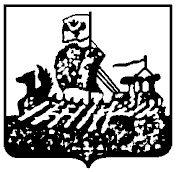 ДЕПАРТАМЕНТ ГОСУДАРСТВЕННОГО РЕГУЛИРОВАНИЯ     ЦЕН И ТАРИФОВ КОСТРОМСКОЙ ОБЛАСТИПРОТОКОЛзаседания правления департаментагосударственного регулированияцен и тарифов Костромской областиот «15» декабря 2015 года	                                                                               № 65г. Кострома УТВЕРЖДАЮДиректор департамента государственного регулирования цен и тарифов Костромской области______________И.Ю. СолдатоваПрисутствовали члены Правления:Приглашенные:Вопрос 1: «Об утверждении повестки заседания правления департамента государственного регулирования цен и тарифов Костромской области (далее - ДГРЦ и Т КО)».СЛУШАЛИ:Главного специалиста-эксперта отдела финансов, проверок и контроля департамента государственного регулирования цен и тарифов Костромской области по рассматриваемым вопросам правления Соловьёву Е.С.  Все члены правления, принимавшие участие в рассмотрении повестки, поддержали единогласно. Солдатова И.Ю.– Принять повестку.РЕШИЛИ:Принять повестку заседания правления ДГРЦ и Т КО.Вопрос 2: «Об установлении тарифов на тепловую энергию, поставляемую                          ООО «Теплосервис» потребителям городского округа город Мантурово  Костромской области на 2016-2018 годы».СЛУШАЛИ:Уполномоченного по делу Тимофееву О.Б., сообщившего по рассматриваемому вопросу следующее.ООО «Теплосервис» представило в департамент государственного регулирования цен и тарифов Костромской области заявление  вх. от 30.04.2015 г. № О - 1151 на установление тарифа на тепловую энергию на 2016 год в размере 5279,00 руб./Гкал (без НДС) при НВВ 99234,08 тыс. руб. В рамках полномочий, возложенных постановлением администрации Костромской области от 31.07.2012 года № 313-а «О департаменте государственного регулирования цен и тарифов Костромской области», ДГРЦТ КО принято решение об открытии дела по установлению тарифа на тепловую энергию на 2016-2018 годы методом индексации установленных тарифов от 07.05.2015 г. №  219. Расчет тарифов на тепловую энергию произведен в соответствии с действующим законодательством, руководствуясь положениями в сфере теплоснабжения, закрепленными Федеральным законом от 27.07.2010 года № 190-ФЗ «О теплоснабжении», Основами ценообразования в сфере теплоснабжения, утвержденных постановлением Правительства РФ от 22.10.2012 г. № 1075 «О ценообразовании в сфере теплоснабжения», Методическими указаниями, утвержденными приказом ФСТ России от 13.06.2013 г.             № 760-э «Об утверждении Методических  указаний по расчету регулируемых цен (тарифов) в сфере теплоснабжения» и Прогнозом социально-экономического развития РФ на период  2016-2018 гг.Основные плановые показатели ООО «Теплосервис» на 2016 год (по расчету департамента ГРЦТ КО) составили:- объем произведенной тепловой энергии – 40718,5 Гкал;- объём тепловой энергии на собственные нужды котельной – 5218,00 Гкал;- объем потерь тепловой энергии в теплосетях – 7501,45 Гкал;- полезный отпуск тепловой энергии – 27998,55 Гкал;- объем реализации тепловой энергии потребителям  – 27998,55 Гкал.Объем необходимой валовой выручки –100191,97 тыс. руб., в том числе:- материалы на производственные нужды – 961,91 тыс. руб.;- затраты на топливо на технологические цели – 62555,28 тыс. руб.;- затраты на электроэнергию на технологические нужды – 6198,19 тыс. руб.;- вода на технологические цели – 205,27 тыс. руб.;- водоотведение сточных вод – 1631,53 тыс. руб.;- амортизация основных средств и нематериальных активов – 248,164 тыс. руб.;- затраты на оплату труда с учетом страховых взносов – 13047,36 тыс. руб.;- расходы на ремонт, выполненный подрядным способом – 0,00 тыс. руб.;- расходы на выполнение услуг производственного характера, выполняемых сторонними организациями- 1112,13 тыс. руб.;- расходы на оплату иных работ и услуг сторонними организациями-  347,97 тыс. руб.;- плата за выбросы и сбросы загрязняющих веществ в окружающую среду – 55,00 тыс. руб.;- арендная плата – 5080,896 тыс. руб.;- расходы на служебные командировки – 74,72 тыс. руб.;- расходы на обучение персонала – 10,25 тыс. руб.;- расходы на страхование производственных объектов – 15,00 тыс. руб.;- другие расходы – 1274,95 тыс. руб.;- внереализационные расходы – 3027,95 тыс. руб.;- расходы, не учитываемые в целях налогообложения – 0,00 тыс. руб.В результате проведенной экспертизы представленных расчетов произведена корректировка следующих показателей.Нормативы удельных расходов топлива и технологических потерь в тепловых сетях в были утверждены в департаменте ТЭК и ЖКХ  (постановление от 28.09.2015 года № 36) и  приняты на уровне утвержденных.Полезный отпуск принят на уровне утвержденного на 2015 год.Расходы на материалы установлены на уровне утвержденных декабря 2015 года, с июля 2016 года проиндексированы на индекс роста цен промышленных потребителей 6,2 % в соответствии с прогнозом социально-экономического развития РФ на 2016 год и плановый период 2017-2018 годы (далее Прогноз).Добавлены средства в сумме 391,00 тыс. руб. за счет снижения арендной платы.Снижение затрат составило 1468,09 тыс. руб..Затраты на топливо установлены Департаментом на основании утвержденных удельных расходов условного топлива.Цена на мазут с января 2016 года принята в соответствии с тендерными ценами поставки, учтены расходы на доставку мазута, с июля 2016 года цена проиндексирована на 3,3 % в соответствии с Прогнозом.Расходы снижены на 4047,72 тыс. руб.Расходы на электрическую энергию. Объём принят на уровне 2015 года. Цена на электрическую энергию с января 2016 года принята на уровне средней в соответствии с выставляемыми счетами-фактурами поставщика, с июля цена проиндексирована на 7,5 % в соответствии с Прогнозом.Расходы на водоснабжение с января 2016 года приняты в соответствии с подтвержденными счетами-фактурами объёмами  и ценами, с июля проиндексированы на индекс роста цен  на коммунальные услуги в размере 4,00 %.Расходы на водоотведение приняты  в соответствии с подтвержденными счетами-фактурами объёмами  и ценами, с июля проиндексированы на индекс роста цен  на коммунальные услуги в размере 4,00 %.Затраты на оплату труда: с января 2016 года фонд оплаты труда и численность приняты на уровне декабря 2015 года, с июля 2016 года фонд проиндексирован на индекс потребительских цен 6,4 % в соответствии с Прогнозом.Приказ о принятии ставки рабочего первого разряда не представлен.Снижение расходов на оплату труда с отчислениями во внебюджетные фонды составило 8246,33 тыс. руб.Отчисления на социальные нужды с оплаты труда составляют 30,2 % от фонда оплаты труда в соответствии с действующим законодательством и страхованием работников от несчастных случаев.В статью «Расходы и услуги производственного характера» вошли расходы на оплату транспортных услуг, расходы на энергосбережение. В статью «Расходы на оплату иных работ и услуг» вошли расходы на услуги связи, услуги охраны, коммунальные услуги, информационно-консультационные услуги. .Расходы распределены пропорционально выручке, доля тепловой энергии – 95,9 %.Расходы на плату за выбросы и сбросы загрязняющих веществ, приняты по предложению предприятия.В статье «Арендная плата» отражены расходы на аренду в соответствии с договорами.Расходы на служебные командировки и обучение персонала приняты на уровне 2015 года.В статье «Другие расходы, связанные с производством и реализацией продукции» учтены расходы на охрану труда, канцелярские товары, горюче-смазочные материалы, другие расходы (почтовые, услуги типографии, обслуживание и ремонт оргтехники). Затраты распределены пропорционально выручке. Учтены внереализационные расходы на создание запасов топлива на источнике тепловой энергии в соответствии с постановлением департамента ТЭК и ЖКХ от 28.09.2015 года № 35.В соответствии с Методическими указаниями при долгосрочном регулировании методом индексации установленных тарифов, расходы 2016 года (базового периода) были сгруппированы в подконтрольные (операционные расходы), неподконтрольные расходы, расходы на приобретение ресурсов и необходимую прибыль для последующей индексации на период 2017 год и 2018 год.Подконтрольные расходы на 2017 и 2018 годы были проиндексированы на индекс потребительских цен, рекомендованные Прогнозом в размере 6,00 % на 2017 год и 5,0 % - на 2018 год.Неподконтрольные расходы не индексировались.Расходы на приобретение ресурсов были проиндексированы по видам (топливо, электрическая энергия, холодная вода, тепловая энергия) в соответствии с Прогнозом. В результате проведенной экспертизы предлагается установить экономически обоснованные тарифы на тепловую энергию, поставляемую ООО «Теплосервис» потребителям городского округа город Мантурово Костромской области на 2016-2018 годы через тепловую сеть - теплоноситель горячая вода:-  с 01.01.2016 г.-30.06.2016 г. – 3458,00  руб./Гкал (без НДС);- с 01.07.2016 г.-31.12.2016 г. – 3597,00 руб./Гкал (без НДС), рост к декабрю 2015 г. –  4,0  %);- с 01.01.2017 г. - -30.06.2017 г. – 3597,00 руб./Гкал (без НДС);- с 01.07.2017 г. – 31.12.2017 г. – 3849,00 руб./Гкал (без НДС), рост к декабрю 2016 года – 7,0 %);- с 01.01.2018 г. – 30.06.2018 г. – 3849,00 руб./Гкал (без НДС);- с 01.07.2018 г. – 31.12.2018 г. – 4058,00 руб. / Гкал (без НДС), рост к декабрю 2017 года составит 5,4 %.Норма прибыли на 2016 год составляет  0,0 %, на 2017 год – 0,5 %, на 2018 год – 0,5 %.Возражений со стороны представителей регулируемой организации и органов местного самоуправления нет.Все члены Правления, принимавшие участие в рассмотрении вопроса №2 Повестки, предложение уполномоченного по делу О.Б. Тимофеевой поддержали единогласно.Солдатова И.Ю. – принять предложение уполномоченного по делу.РЕШИЛИ:1. Установить тарифы на тепловую энергию, поставляемую                                             ООО «Теплосервис» потребителям городского округа город Мантурово Костромской области на 2016-2018 годы в размере:  2. Установить долгосрочные параметры регулирования ООО «Теплосервис» на 2016-2018 годы с использованием метода индексации установленных тарифов:3. Установить плановые значения показателей надежности и энергетической эффективности для ООО «Теплосервис» на  2016-2018 годы:4. Постановление об установлении тарифа на тепловую энергию подлежит  официальному  опубликованию и  вступает в силу с 1 января 2016 года.5. Утвержденный тариф является фиксированным, занижение и (или) завышение организацией указанных тарифов является нарушением порядка ценообразования.6. Раскрыть информацию по стандартам раскрытия в установленные сроки, в  соответствии с действующим законодательством. 7. Направить в ФСТ России информацию по тарифам для включения в реестр субъектов естественных монополий в соответствии с требованиями законодательства.Вопрос 3: «Об установлении тарифов на горячую воду в открытой системе горячего теплоснабжения для ООО «Теплосервис», поставляемую потребителям городского округа город Мантурово Костромской области на 2016 год».СЛУШАЛИ:Уполномоченного по делу Тимофееву О.Б.,  сообщившего по рассматриваемому вопросу следующее. ООО «Теплосервис» представило в департамент государственного регулирования цен и тарифов Костромской области заявление вх. от 30.04.2015 г. № О-1264 для установления тарифа на горячую воду в открытых системах теплоснабжения (горячее водоснабжение), поставляемую потребителям городского округа город Мантурово на 2016 год.В рамках полномочий, возложенных постановлением администрации Костромской области от 31.07.2012 г. № 313-а «О департаменте государственного регулирования цен и тарифов Костромской области», ДГРЦ КО принято решение об открытии дела по установлению тарифа на горячую воду в открытых системах теплоснабжения (горячее водоснабжение) на 2016 год от 07.05.2015 г. № 222.В соответствии с п. 87 Основ ценообразования, утвержденных Постановлением Правительства РФ от 22.10.2012 № 1075 тариф на горячую воду в открытой системе теплоснабжения для теплоснабжающих организаций, поставляющих горячую воду с использованием открытой системы теплоснабжения,  устанавливается в виде двухкомпонентного тарифа – компонент на тепловую энергию и компонент на теплоноситель.На основании вышеизложенного, предлагается установить экономически обоснованный тариф на горячую воду в открытой системе теплоснабжения, поставляемую ООО «Теплосервис» потребителям городского округа город Мантурово Костромской области  в следующем размере:Со стороны представителей ООО «Теплосервис» и органов местного самоуправления возражений нет. Члены правления, принимавшие участие в рассмотрении вопроса № 3 повестки, предложение уполномоченного по делу О.Б. Тимофеевой поддержали единогласно.  Солдатова И.Ю. – Принять предложение уполномоченного по делу.РЕШИЛИ:1. Установить тарифы на горячую воду в открытой системе теплоснабжения, поставляемую ООО «Теплосервис» потребителям городского округа город Мантурово Костромской области  в предлагаемом  размере.2. Постановление об установлении тарифа на тепловую энергию подлежит  официальному  опубликованию и  вступает в силу со дня его официального опубликования.3. Утвержденный тариф является фиксированным, занижение и (или) завышение организацией указанных тарифов является нарушением порядка ценообразования.4. Раскрыть информацию по стандартам раскрытия в установленные сроки, в  соответствии с действующим законодательством. Вопрос 4:  «Об установлении тарифов на тепловую энергию, поставляемую МУП «Теплоэнерго» потребителям Антроповского муниципального района на 2016-2018 годы»СЛУШАЛИ:Уполномоченного по делу Шипулину А.А., сообщившего по рассматриваемому вопросу следующее. МУП «Теплоэнерго»  представило в департамент государственного регулирования цен и тарифов Костромской области заявление о корректировке долгосрочных тарифов на 2016 год вх. от 29.04.2015 г. № О-1071.В рамках полномочий, возложенных постановлением администрации Костромской области от 31.07.2012 года № 313-а «О департаменте государственного регулирования цен и тарифов Костромской области», ДГРЦТ КО принято решение об открытии дела о корректировке тарифов на тепловую энергию на 2016год от 30.04.2015 г. № 98. В соответствии с прогнозом социально-экономического развития Российской Федерации на 2016 год и плановый период 2017-2018 годов, одобренном Правительством Российской Федерации 07.10.2015 года, произведена корректировка тарифов на тепловую энергию с 01.07.2016 года: операционные расходы проиндексированы на 106,4%, неподконтрольные  расходы составили 3079,65 тыс. руб. (с учетом корректировки расходов на амортизацию в соответствии с ведомостью амортизационных отчислений), расходы на энергетические  ресурсы составили 6263,83 (стоимость энергетических ресурсов и холодной воды скорректирована в соответствии с представленными материалами).Предлагается установить экономически обоснованные тарифы на тепловую энергию, поставляемую МУП «Теплоэнерго» потребителям Антроповского муниципального района на 2016 год:	с 01.01.2016 г. размере: 2954,13 руб./Гкал (НДС не облагается),с 01.07.2016 г. в размере: 3077,06 руб./Гкал (НДС не облагается).Все члены Правления, принимавшие участие в рассмотрении вопроса № 4 Повестки, предложение уполномоченного по делу А.А. Шипулиной поддержали единогласно.Солдатова И.Ю. – Принять предложение уполномоченного по делу.РЕШИЛИ:1. Установить тарифы на тепловую энергию, поставляемую МУП «Теплоэнерго» потребителям Антроповского муниципального района на 2016 год в горячей воде: * Тарифы на тепловую энергию, поставляемую МУП «Теплоэнерго» потребителям, налогом на добавленную стоимость не облагается в соответствии с главой 26.2 части второй Налогового кодекса Российской Федерации.2. Установленные долгосрочные параметры регулирования МУП «Теплоэнерго»  на 2015-2017 годы с использованием метода индексации установленных тарифов оставить без изменений:3. Установленные плановые значения показателей надежности и энергетической эффективности для МУП «Теплоэнерго» на 2015-2017 годы оставить без изменений:4. Постановление об установлении тарифов на тепловую энергию подлежит официальному опубликованию и вступает в силу с 1 января 2016 года.5. Утвержденные тарифы являются фиксированными, занижение и (или) завышение организацией указанных тарифов является нарушением порядка ценообразования.6. Раскрыть информацию по стандартам раскрытия в установленные сроки, в соответствии с действующим законодательством. 7. Направить в УФАС России информацию по тарифам для включения в реестр субъектов естественных монополий в соответствии с требованиями законодательства.Вопрос 5: «Об установлении тарифов на тепловую энергию, поставляемую МУП «ЖКХ Раслово» потребителям Расловского сельского поселения Судиславского  муниципального района на 2016-2018 годы»СЛУШАЛИ:Уполномоченного по делу Шипулину А.А., сообщившего по рассматриваемому вопросу следующее. МУП «ЖКХ Раслово» представило в департамент государственного регулирования цен и тарифов Костромской области заявление о корректировке долгосрочных тарифов на 2016 год вх. от 29.04.2015 г. № О-1066.В рамках полномочий, возложенных постановлением администрации Костромской области от 31.07.2012 года № 313-а «О департаменте государственного регулирования цен и тарифов Костромской области», ДГРЦТ КО принято решение об открытии дела о корректировке тарифов на тепловую энергию на 2016 год от 30.04.2015 г. № 78. В соответствии с прогнозом социально-экономического развития Российской Федерации на 2016 год и плановый период 2017-2018 годов, одобренном Правительством Российской Федерации 07.10.2015 года, произведена корректировка тарифов на тепловую энергию с 01.07.2016 года: операционные расходы проиндексированы на 106,4%, неподконтрольные  расходы составили 967,71 тыс. руб., расходы на энергетические  ресурсы составили 3416,96 (стоимость энергетических ресурсов скорректирована в соответствии с представленными материалами, стоимость холодной воды проиндексирована на 104,0 %).Предлагается установить экономически обоснованные тарифы на тепловую энергию, поставляемую МУП «ЖКХ Раслово» потребителям Расловского сельского поселения Судиславского муниципального района на 2016 год:с 01.01.2016 г. размере: 3504,62 руб./Гкал (НДС не облагается),с 01.07.2016 г. в размере: 3649,00 руб./Гкал (НДС не облагается).Все члены Правления, принимавшие участие в рассмотрении вопроса № 5 Повестки, предложение уполномоченного по делу А.А. Шипулиной поддержали единогласно.Солдатова И.Ю. – Принять предложение уполномоченного по делу.РЕШИЛИ:1. Установить тарифы на тепловую энергию, поставляемую МУП «ЖКХ Раслово» потребителям Расловского сельского поселения Судиславского муниципального района на 2016 год: *  Тарифы на тепловую энергию, поставляемую МУП «ЖКХ Раслово» потребителям, налогом на добавленную стоимость не облагается в соответствии с главой 26.2 части второй Налогового кодекса Российской Федерации.2. Установленные долгосрочные параметры регулирования МУП «ЖКХ Раслово»  на 2015-2017 годы с использованием метода индексации установленных тарифов оставить без изменений.3. Установленные плановые значения показателей надежности и энергетической эффективности для МУП «ЖКХ Раслово» на 2015-2017 годы оставить без изменений.4. Постановление об установлении тарифов на тепловую энергию подлежит официальному опубликованию и вступает в силу с 1 января 2016 года.5. Утвержденные тарифы являются фиксированными, занижение и (или) завышение организацией указанных тарифов является нарушением порядка ценообразования.6. Раскрыть информацию по стандартам раскрытия в установленные сроки, в соответствии с действующим законодательством. 7. Направить в УФАС России информацию по тарифам для включения в реестр субъектов естественных монополий в соответствии с требованиями законодательства.Вопрос 6:  «Об установлении тарифов на тепловую энергию, поставляемую МУП «Судиславске ЖКХ» потребителям городского поселения поселка Судиславль Судиславского  муниципального района на 2016-2018 годы».СЛУШАЛИ:Уполномоченного по делу Шипулину А.А., сообщившего по рассматриваемому вопросу следующее. МУП «Судиславске ЖКХ» представило в департамент государственного регулирования цен и тарифов Костромской области заявление  вх. от 29.04.2015 г. № О-1025 и расчетные материалы  на установление тарифов на тепловую энергию на 2016 год в размере 5196,21 руб./Гкал (НДС не облагается) и НВВ 26064,2 тыс. руб.В рамках полномочий, возложенных постановлением администрации Костромской области от 31.07.2012 года № 313-а «О департаменте государственного регулирования цен и тарифов Костромской области», ДГРЦТ КО принято решение об открытии дела по установлению тарифов на тепловую энергию на 2016-2018 годы от 07.05.2015 г. № 209. В связи с необходимостью предоставления дополнительных материалов для установления экономически обоснованных тарифов, предлагается перенести заседание Правления на 18.12.2015 г.Все члены Правления, принимавшие участие в рассмотрении вопроса № 6 Повестки, предложение уполномоченного по делу А.А. Шипулиной поддержали единогласно.Солдатова И.Ю. – Принять предложение уполномоченного по делу.РЕШИЛИ:1. Перенести заседание Правления по вопросу установления тарифов на тепловую энергию, поставляемую МУП «Судиславске ЖКХ» потребителям городского поселения поселка Судиславль Судиславского  муниципального района на 2016-2018 годы, на 18.12.2015 г.Вопрос 7: «Об установлении тарифов на тепловую энергию, поставляемую МУП «Шарьинская ТЭЦ» потребителям городского поселения города Шарья на 2016 год».СЛУШАЛИ:Уполномоченного по делу Каниковскую А.Н., сообщившего по рассматриваемому вопросу следующее.29.04.2015 г. МУП «Шарьинская ТЭЦ» (источник теплоснабжения – Шарьинская ТЭЦ, Костромская область, г. Шарья, п. Ветлужский, ул. Центральная, д. 1) представило в департамент государственного регулирования цен и тарифов Костромской области заявление об установлении тарифов на тепловую энергию на 2016 год (вх. от 29.04.2015 г. № О-1016). В рамках полномочий, возложенных постановлением администрации Костромской области от 31.07.2012 г. № 313-а «О департаменте государственного регулирования цен и тарифов Костромской области», принято решение об открытии дела по установлению тарифов на тепловую энергию для МУП «Шарьинская ТЭЦ» на 2016 год (приказ ДГРЦ и Т КО от 15.05.2015 г. № 256). В соответствии с п. 16  Основ ценообразования в сфере теплоснабжения, утвержденных Постановлением Правительства РФ от 22.10.2012 № 1075 в отношении МУП «Шарьинская ТЭЦ» при установлении тарифов на тепловую энергию выбран метод регулирования тарифов на тепловую энергию – метод экономически обоснованных расходов (затрат) на 2016 год (постановление департамента от 15.05.2015 г. № 15/82).Проведение экспертизы предложений по установлению тарифов на тепловую энергию осуществлялось на основании обосновывающих и расчетных материалов, представленных МУП «Шарьинская ТЭЦ», в соответствии с Федеральным законом от 27.07.2010 г. № 190-ФЗ «О теплоснабжении», Основами ценообразования в сфере теплоснабжения, утвержденными постановлением Правительства Российской Федерации от 2210.2012 г. № 1075, Методическими указаниями по расчету регулируемых цен (тарифов) в сфере теплоснабжения, утвержденными приказом ФСТ России от 13.06.2013 г. № 760-э и индексами роста в соответствии со сценарными условиями, основными параметрами прогноза социально-экономического развития Российской Федерации и предельными уровнями цен (тарифов) на услуги инфраструктурного сектора на 2016 год и плановый период 2017 и 2018 годы (далее – Прогноз).Объем отпуска тепловой энергии, поставляемой с коллекторов источника тепловой энергии определен в соответствии со сводным прогнозным балансом производства и поставок электрической энергии (мощности) в рамках Единой энергетической системы России по субъектам Российской Федерации, утвержденным приказом ФАС России от 30.11.2015 г. № 1184/15-ДСП.Расчет полезного отпуска тепловой энергии МУП «Шарьинская ТЭЦ» на 2016 год представлен в таблице № 7.1.:		Таблица № 7.1.тыс. ГкалПотери тепловой энергии в тепловых сетях приняты в объеме 72,164 тыс. Гкал в соответствии с утвержденным нормативом технологических потерь при передаче тепловой энергии, теплоносителя по тепловым сетям для МУП «Шарьинская ТЭЦ» на 2016 год (постановление департамента топливно-энергетического комплекса и жилищно-коммунального хозяйства Костромской области от 25.06.2015 г. № 17 «Об утверждении норматива технологических потерь при передаче тепловой энергии, теплоносителя по тепловым сетям и норматива удельного расхода топлива при производстве тепловой энергии, источником тепловой энергии МУП «Шарьинская ТЭЦ», расположенным в городе Шарья Костромской области, на 2016 год»).Расходы определялись на основании анализа представленных обосновывающих документов (договора, ведомости, счета-фактуры, акты, расчеты, графики и т.д.) исходя из фактических данных за 2 полугодие 2014 года и 1 полугодие 2015 года, утвержденных показателей в 2015 г., индексов роста в соответствии со сценарными условиями, основными параметрами прогноза социально-экономического развития Российской Федерации и предельными уровнями цен (тарифов) на услуги инфраструктурного сектора на 2016 год и плановый период 2017 и 2018 годы (ИПЦ принят в размере 6.4%).Расходы по статьям расходов сформированы со следующими показателями (таблица № 7.2.):I. Расходы МУП «Шарьинская ТЭЦ», связанные с производством и реализацией продукции (услуг), приняты в размере 478 468,694  тыс. руб., из которых на регулируемый вид деятельности на производство тепловой энергии отнесено 385 519,432 тыс. руб., на услуги по передаче тепловой энергии – 16 562,705 тыс. руб. Расходы снижены от предложения МУП «Шарьинская ТЭЦ» на 62 939,167 тыс. руб., в том числе по регулируемому виду деятельности по производству тепловой энергии на 47 410,903 тыс. руб., по услугам по передаче тепловой энергии – на 5 096,334 тыс. руб.Из них:1. Расходы по статье «Расходы на сырье и материалы» приняты в размере 6 576,182 тыс. руб. и снижены от предложения МУП «Шарьинская ТЭЦ» на 9 122,215 тыс. руб. Расходы по данной статье сформированы и проанализированы на основании представленных МУП «Шарьинская ТЭЦ» обосновывающих и расчетных материалов и определены исходя из фактических расходов за 2014 год (2 полугодие), 2015 года (1 полугодие).2. Расходы по статье «Расходы на топливо» приняты в размере 339 485,183 тыс. руб., из которых на регулируемый вид деятельности на производство тепловой энергии отнесено 283 461,097 тыс. руб. Расходы снижены от предложения МУП «Шарьинская ТЭЦ» на 7 258,543 тыс. руб., в том числе по регулируемому виду деятельности по производству тепловой энергии на 5 389,943 тыс. руб.Расходы по данной статье сформированы на основании представленных обосновывающих материалов (договора поставки торфа и мазута, ведомости движения топлива, счета-фактуры на поставку топлива). Нормативы удельного расхода топлива при производстве тепловой энергии на 2016 год приняты департаментом в соответствии с постановлением департамента топливно-энергетического комплекса и жилищно-коммунального хозяйства Костромской области от 25.06.2015 г. № 17 «Об утверждении норматива технологических потерь при передаче тепловой энергии, теплоносителя по тепловым сетям и норматива удельного расхода топлива при производстве тепловой энергии, источником тепловой энергии МУП Шарьинская ТЭЦ», расположенным в городе Шарья Костромской области, на 2016 год». Цена единицы топлива - торфа принята исходя из анализа фактических цен во                 2 полугодии 2014 года - 1 полугодии 2015 года. Цена единицы топлива – мазута принята в соответствии с тендерными ценами поставки, доведенными департаментом топливно-энергетического комплекса и жилищно-коммунального хозяйства Костромской области.3. Расходы по статье «Расходы на прочие покупаемые энергетические ресурсы» приняты в размере 638,900 тыс. руб. с учетом перераспределения по видам деятельности. Расходы по данной статье определялись на основании анализа представленных обосновывающих материалов (расчет покупной электрической энергии и мощности на собственные нужды) исходя из фактических расходов за 2014 год (2 полугодие) и 2015 год (1 полугодие), с учетом роста цен на продукцию (услуги) компаний инфраструктурного сектора (рост цен на электрическую энергию 107,8-108,7%, на тепловую энергию 4,2%).4. Расходы МУП «Шарьинская ТЭЦ» по статье «Расходы на холодную воду» приняты в размере 11 336,602 тыс. руб., из которых на регулируемый вид деятельности на производство тепловой энергии отнесено 9 461,543 тыс. руб. Расходы снижены от предложения МУП «Шарьинская ТЭЦ» на 11 831,718 тыс. руб., в том числе по регулируемому виду деятельности по производству тепловой энергии на 9 827,126 тыс. руб.Расходы по данной статье сформированы на основании представленных обосновывающих материалов (расчет затрат на водоснабжение, договор холодного водоснабжения, счета-фактуры на поставку на холодной воды) и определены исходя из анализа фактических объемов потребления холодной воды в предыдущие периоды и действующих цен (тарифов) на воду с учетом индекса роста.5. Расходы по статье «Амортизация основных средств и НМА» приняты в размере 143,280 тыс. руб. Расходы по данной статье проанализированы на основании представленных обосновывающих материалов (ведомость начисления амортизации (с указанием объектов основных средств), расчет амортизационных отчислений (в том числе по видам деятельности) исходя из фактически начисленной амортизации за 2014 год (2 полугодие) и 2015 год (1 полугодие), с учетом ввода основных средств. 6. Расходы по статье «Оплата труда» приняты в размере 56 050,082 тыс. руб., из которых на регулируемый вид деятельности на производство тепловой энергии отнесено 41 972,889 тыс. руб., на услуги по передаче тепловой энергии – 5 654,011 тыс. руб. Расходы снижены от предложения МУП «Шарьинская ТЭЦ» на 17 690,018 тыс. руб., в том числе по регулируемому виду деятельности по производству тепловой энергии на 13 017,358 тыс. руб., по услугам по передаче тепловой энергии – на 2 035,309 тыс. руб. Расходы по данной статье определялись на основе анализа представленных обосновывающих материалов (штатного расписания, Коллективного договора на 2015-2017 годы, Положения об оплате труда, Положения о доплатах и надбавках, статистической отчетности о численности работников, расчета среднего тарифного коэффициента, расчета расходов на оплату труда, справка о выплатах и доплатах (в том числе социального характера)) и приняты с ростом 6,4% к уровню 2015 года.7. Расходы по статье «Отчисления на социальные нужды» приняты в размере 16 927,125 тыс. руб.8. Расходы по статье «Ремонт основных средств, выполняемый подрядным способом» приняты Департаментом в размере 11 622,000 тыс. руб., из которых на регулируемый вид деятельности на производство тепловой энергии отнесено 7 029,013 тыс. руб., на услуги по передаче тепловой энергии 3 200,000 тыс. руб. В целом расходы снижены от предложения МУП «Шарьинская ТЭЦ» на 2 113,000 тыс. руб., в том числе увеличены по регулируемому виду деятельности по производству тепловой энергии на 206,306 тыс. руб. и снижены по услугам по передаче тепловой энергии – на 2 340,000 тыс. руб.Расходы по данной статье определялись на основании анализа представленных обосновывающих материалов (программа ремонта оборудования, годовой график ремонта оборудования, локальные сметы на ремонт, договора подряда, расчет затрат на ремонт оборудования). 9. Расходы по статье «Расходы на выполнение работы и услуги производственного характера, выполняемых по договорам со сторонними организациями или индивидуальными предпринимателями» приняты в размере 2 004,725 тыс. руб. Расходы по данной статье на основании анализа представленных обосновывающих материалов (договора оказания услуг) исходя из фактических расходов за 2014 год (2 полугодие) и 2015 год (1 полугодие), увеличенных на показатели инфляции (индексы) Прогноза в размер 6,4%.10. Расходы по статье «Расходы на оплату иных работ и услуг, выполняемых по договорам с организациями, включая расходы на оплату услуг связи, вневедомственной охраны, коммунальных услуг, юридических, информационных, аудиторских и консультационных услуг» приняты в размере 3 341,703 тыс. руб. и снижены от предложения МУП «Шарьинская ТЭЦ» на 6 297,086 тыс. руб. Расходы по данной статье определены на основании анализа представленных обосновывающих материалов (договора оказания услуг) исходя из фактических расходов за 2014 год (2 полугодие) и 2015 год (1 полугодие), увеличенных на показатели инфляции (индексы) Прогноза в размере 6,4%.11. Расходы по статье «Плата за выбросы и сбросы загрязняющих веществ в окружающую размещение отходов и другие виды негативного воздействия на окружающую среду в пределах установленных нормативов и (или) лимитов» приняты в размере 324,395 тыс. руб. и снижены от предложения МУП «Шарьинская ТЭЦ» на 119,685 тыс. руб. в результате определения расходов исходя из утвержденных показателей в 2015 году, увеличенных на показатель инфляции Прогноза, который на 2016 год принят в размере 6,4% (при этом во внимание принимался анализ фактических расходов за период 2 полугодия 2014 года и 1 полугодия 2015 года).12. Расходы по статье «Арендная плата, концессионная плата, лизинговые платежи» приняты в размере 29 611,969 тыс. руб., из которых на регулируемый вид деятельности на производство тепловой энергии отнесено 20 633,280 тыс. руб., на услуги по передаче тепловой энергии – 4 889,652 тыс. руб. Расходы снижены от предложения МУП «Шарьинская ТЭЦ» на 1 002,334 тыс. руб., в том числе по регулируемому виду деятельности по производству тепловой энергии на 783,650 тыс. руб. Расходы на прочую аренду приняты в размере 29 443,346 тыс. руб. и снижены от предложения МУП «Шарьинская ТЭЦ» на 410,157 тыс. руб. в результате уточнения суммы арендной платы в месяц в соответствии с договором аренды. 13. Расходы по статье «Расходы на служебные командировки» и «Расходы на обучение персонала» приняты в размере 83,559 тыс. руб. и 235,924 тыс. руб. соответственно. Расходы определены исходя из утвержденных показателей в 2015 году, увеличенных на показатель инфляции Прогноза, который на 2016 год принят в размере 6,4% (при этом во внимание принимался анализ фактических расходов за период 2 полугодия 2014 года и 1 полугодия 2015 года).14. Расходы по статье «Расходы на страхование» приняты в размере 55,718 тыс. руб., из которых на регулируемый вид деятельности на производство тепловой энергии отнесено 46,503 тыс. руб. Расходы снижены от предложения МУП «Шарьинская ТЭЦ» на 855,282 тыс. руб., в том числе по регулируемому виду деятельности по производству тепловой энергии на 711,946 тыс. руб. в результате определения расходов исходя из утвержденных показателей в 2015 году, увеличенных на показатель инфляции Прогноза, который на 2016 год принят в размере 6,4% (при этом во внимание принимался анализ фактических расходов за период 2 полугодия 2014 года и 1 полугодия 2015 года).15. Расходы по статье «Другие прочие расходы, связанные с производством и (или) реализацией продукции» (расходы на уплату налога на имущество организаций) приняты в размере 31,348 тыс. руб. и снижены от предложения МУП «Шарьинская ТЭЦ» на 27,882 тыс. руб. в результате определения расходов исходя из утвержденных показателей в 2015 году, увеличенных на показатель инфляции Прогноза, который на 2016 год принят в размере 6,4% (при этом во внимание принимался анализ фактических расходов за период 2 полугодия 2014 года и 1 полугодия 2015 года).II. Внереализационные расходы приняты ДГРЦ и Т КО в размере 2 941,782 тыс. руб. (в том числе по регулируемому виду деятельности по производство тепловой энергии – 2 455,215 тыс. руб. Расходы снижены от предложения МУП «Шарьинская ТЭЦ» на 1 812,428 тыс. руб. и определены исходя из утвержденных показателей в 2015 году, увеличенных на показатель инфляции Прогноза, который на 2016 год принят в размере 6,4% (при этом во внимание принимался анализ фактических расходов за период 2 полугодия 2014 года и 1 полугодия 2015 года). Расходы по сомнительным долгам учтены в размере 2 процентов необходимой валовой выручки, относимой на население и приравненных к нему категорий потребителей, установленной для регулируемой организации на предыдущий расчетный период регулирования. III. Расходы, не учитываемые в целях налогообложения, приняты в размере 141,404 тыс. руб. и снижены от предложения МУП «Шарьинская ТЭЦ» на 158,696 тыс. руб. в результате определения расходов исходя из утвержденных показателей в 2015 году, увеличенных на показатель инфляции Прогноза, который на 2016 год принят в размере 6,4% (при этом во внимание принимался анализ фактических расходов за период 2 полугодия 2014 года и 1 полугодия 2015 года). IV. Налог на прибыль принят ДГРЦ и Т КО в размере 35,351 тыс. руб. и снижен от предложения МУП «Шарьинская ТЭЦ» на 39,674 тыс. руб. в результате уточнения налогооблагаемой базы. В результате перечисленных корректировок расходы приняты со следующими показателями (таблица № 7.2.):Таблица № 7.3.тыс. руб.МУП «Шарьинская ТЭЦ» сформированы тарифы на тепловую энергию в среднем по году в размере 2 908,65 руб./Гкал, с 1 июля 2016 года – в размере 3 500,84 руб./Гкал. Рост тарифов с 1 июля 2016 года составит 37,8%. Уполномоченным по делу на утверждение Правлением предлагаются следующие тарифы на тепловую энергию на 2016 год (без НДС):- с 01.01.2016 года – 2 542,65 руб. /Гкал;- с 01.07.2016 года – 2 649,32 руб./Гкал. Рост с 1 июля 2016 года составит 4,2%. СЛУШАЛИ: Директора МУП «Шарьинская ТЭЦ» М.А. Валова, сообщившего следующее.При формировании необходимой валовой выручки на 2016 год ДГРЦ и Т КО не полностью учтены расходы:1. Расходы на давальческое сырье на ремонт оборудования. По мнению МУП «Шарьинская ТЭЦ», общая сумма затрат по данной статье составит на 2016 год 2 300 тыс. руб. Материалы необходимы для проведения ремонтных работ. Без проведения ремонтных работ возможны отказы оборудования и тепловых сетей в связи с большим износом, что ведет к аварийным ситуациям и тяжелым последствиям в отопительный период 2016 года.2. Расходы на материалы на эксплуатацию (ГСМ, запасные части, задвижки, люки, трубы, изделия из каната стального). Данные расходы необходимы для осуществления текущего ремонта и поддержания станции в рабочем состоянии. 3. Расходы на холодную воду. Расходы по данной статье сформированы МУП «Шарьинская ТЭЦ» исходя из фактически сложившихся объемов потребления (с учетом показаний установленного прибора учета) и тарифов ООО «Водоканалсервис», которые выросли на 82% (по технической воде) и на 18% (по сбросам в канализацию). При сохранении объемов потребления и сбросов на уровне 2014 года, расходы составят 14 408 тыс. руб. 4. Расходы на работы и услуги производственного характера (экспертиза промышленной безопасности производственного оборудования и чистка карт золоотвала). Работы необходимы для поддержания станции в рабочем состоянии. Фактические расходы по ЭПБ промышленного оборудования за 9 месяцев 2015 года составили 458,4 тыс. руб., по чистке карт золоотвала – 4500 тыс. руб. 5. Расходы на экологию. Расходы предполагают разработку и оформление проектов предельно-допустимых выбросов, нормативов образования отходов и лимитов на их размещение, допустимых сбросов и микроорганизмов со сточными водами в водные объекты, а также проекта обоснования размера санитарно-защитной зоны. 6. Расходы на проведение периодических медицинских осмотров, осмотров перед приемом на работу и предрейсовый медицинский осмотр за 10 месяцев 2015 года составили 84,5 тыс. руб. 7. Расходы на страхование имущества. МУП «Шарьинская ТЭЦ» заключило договор страхования с СК «Согласие». Фактические затраты за 11 месяцев 2015 года составили 712 тыс. руб. Расходы необходимы для осуществления деятельности станции, поскольку является опасным производственным объектом, подлежащем обязательному страхованию.Прошу учесть вышеперечисленные расходы в составе необходимой валовой выручки при формировании тарифов на тепловую энергию на 2016 год (письмо МУП «Шарьинская ТЭЦ» от 07.12.2015 г. № 04-13/1213, вх. от 09.12.2015 г. № О-2887).СЛУШАЛИ:На предложение МУП «Шарьинская ТЭЦ» по учету дополнительных расходов в составе НВВ на 2016 год, начальник отдела регулирования в электроэнергетике и газе департамента государственного регулирования цен и тарифов Костромской области Л.В. Осипова сообщила следующее. Расходы на ремонт сформированы экспертной группой на основании представленных в рамках тарифной заявки МУП «Шарьинская ТЭЦ» обосновывающих материалов (годовой график ремонтных работ, сметы на ремонт). Во внимание принимался анализ фактических расходов за 2 полугодие 2014 года и 1 полугодие 2015 года. Фактические расходы на давальческое сырье за предыдущие периоды отсутствуют.Расходы на холодную воду, как сообщалось ранее, определены исходя из анализа фактических объемов потребления холодной воды в предыдущие периоды и действующих цен (тарифов) на воду с учетом индексов роста, которые соответствуют основным показателям прогноза социально-экономического развития Российской Федерации и Костромской области на 2016 год. Поскольку обосновывающих и расчетных материалов по ЭПБ производственного оборудования и чистке карт золоотвала МУП «Шарьинская ТЭЦ» в рамках тарифной заявки не представило, расходы определялись исходя из утвержденных показателей 2015 года. Фактически показатели за 9 месяцев 2015 года в адрес департамента государственного регулирования цен и тарифов Костромской области на представлялись.Расходы на материалы на эксплуатацию, расходы на экологию, расходы на проведение медицинских осмотров и расходы на страхование сформированы на основании представленных обосновывающих материалов, исходя из утвержденных показателей 2015 года, увеличенных на показатели инфляции (индексы) Прогноза (при этом во внимание принимался анализ фактических расходов за 2 полугодие 2014 года и 1 полугодие 2015 года). Таким образом, расходы по МУП «Шарьинская ТЭЦ» сформированы с учетом представленных материалов со стороны регулируемой организации и целевых индикаторов социально-экономического развития Российской Федерации и Костромской области на 2016 год.Все члены Правления, принимавшие участие в рассмотрении вопроса № 7 Повестки, предложение заместителя начальника отдела регулирования тарифов в электроэнергетике и газе Каниковской А.Н. поддержали единогласно.Солдатова И.Ю. – Принять предложение уполномоченного по делу А.Н. Каниковской.РЕШИЛИ:Установить тарифы на тепловую энергии, поставляемую потребителям МУП «Шарьинская ТЭЦ», на 2016 год в размере (таблица № 7.4.):Таблица № 7.4.2. Постановление об установлении тарифов подлежит официальному опубликованию и вступает в силу с 1 января 2016 года.3. Утвержденные тарифы являются фиксированными, занижение и (или) завышение организацией указанных тарифов является нарушением порядка ценообразования.4. Раскрыть информацию по стандартам раскрытия в установленные сроки, в соответствии с действующим законодательством.Вопрос 8: «Об установлении тарифов на тепловую энергию, поставляемую потребителям ПАО «МРСК Центра» на территории Костромской области на 2016-2018 годы». СЛУШАЛИ:Уполномоченного по делу Каниковскую А.Н., сообщившего по рассматриваемому вопросу следующее.21.04.2015 г. филиал ПАО «МРСК Центра» - «Костромаэнерго» представил в департамент государственного регулирования цен и тарифов Костромской области заявление об установлении тарифов на тепловую энергию на 2016 год (вх. от 21.04.2015 г. № О-839). В рамках полномочий, возложенных постановлением администрации Костромской области от 31.07.2012 г. № 313-а «О департаменте государственного регулирования цен и тарифов Костромской области», департаментом принято решение об открытии дела по установлению тарифов на тепловую энергию для ПАО «МРСК Центра» на территории Костромской области на 2016 год (приказ ДГРЦ и Т КО от 05.05.2015 г. № 109). В соответствии с п. 16 Основ ценообразования в сфере теплоснабжения, утвержденных постановлением Правительства Российской Федерации от 22.10.2012 г. № 1075 при установлении тарифов на тепловую энергию в отношении ПАО «МРСК Центра» на территории Костромской области выбран метод регулирования тарифов на тепловую энергию – метод индексации установленных тарифов на 2016-1018 годы (постановление ДГРЦ и Т КО от 05.05.2015 г. № 15/78).Проведение экспертизы предложений по установлению тарифов на тепловую энергию осуществлялось на основании обосновывающих и расчетных материалов, представленныхфилиалом ПАО «МРСК Центра» - «Костромаэнерго», в соответствии с Федеральным законом от 27.07.2010 г. № 190-ФЗ «О теплоснабжении», Основами ценообразования в сфере теплоснабжения, утвержденными постановлением Правительства Российской Федерации от 22.10.2012 г. № 1075, Методическими указаниямипо расчету регулируемых цен (тарифов) в сфере теплоснабжения, утвержденными приказом ФСТ России от 13.06.2013 г. № 760-э и показателями индексов роста в соответствии со сценарными условиями, основными параметрами прогноза социально-экономического развития Российской Федерации и предельными уровнями цен (тарифов) на услуги инфраструктурного сектора на 2016 год и плановый период 2017 и 2018 годы.Поставка тепловой энергии ПАО «МРСК Центра» на территории Костромской области осуществляетсяэлектрокотельной потребителям д. ЗогзиноСусанинскогомуниципального района (6-ти квартирный жилой дом). Объем полезного отпуска тепловой энергии принят ДГРЦ и Т КО по предложению филиала ПАО «МРСК Центра» - «Костромаэнерго». Потери тепловой энергии приняты в размере 0,0079 тыс. Гкал и снижены от предложения Общества на 0,0005 тыс. Гкал в результате уточнения норматива потерь тепловой энергии.На 2016 год филиалом ПАО «МРСК Центра» -«Костромаэнерго» необходимая валовая выручказаявлена в размере 538,84 тыс. руб.Департаментом государственного регулирования цен и тарифов Костромской области необходимая валовая выручка сформирована в размере 289,94 тыс. руб. Расчет необходимой валовой выручки на 2016 год, представлен в таблице № 8.1.:Таблица № 8.1.тыс. руб.Расходы на оплату труда в составе операционных расходов определены в соответствии с действующим договором оказания услуг по обслуживанию электрокотельной оператором (Дубовым И.А). Расходы приняты в размере 39,20 тыс. руб. и снижены от предложения регулируемой организации на 9,47 тыс. руб. Расходы на покупную электроэнергию сформированы исходя из динамики фактических объемов потребления электроэнергии за 3 предшествующих периода, цена единицы покупной электроэнергии на первое полугодие принята на уровне 2 полугодия 2015 года, с 1 июля 2016 года с ростом к уровню 1 полугодия 2016 года на 6,5%. Уполномоченным по делу к утверждению Правлением предлагаются следующие тарифы на тепловую энергию и долгосрочные параметры регулирования, представленные в таблице № 8.2. и таблице № 8.3. соответственно:Таблица № 8.2.руб./Гкал (без НДС)Таблица № 8.3.Все члены Правления, принимавшие участие в рассмотрении вопроса № 8 Повестки, предложение заместителя начальника отдела регулирования тарифов в электроэнергетике и газе Каниковской А.Н. поддержали единогласно.Солдатова И.Ю. – Принять предложение уполномоченного по делу.РЕШИЛИ:1. Установить тарифы на тепловую энергию, поставляемую потребителям ПАО «МРСК Центра» на территории Костромской области на 2016-2018 годы, согласно таблице № 8.2. настоящего протокола. 2. Установить долгосрочные параметры регулирования для формирования тарифов с использованием метода индексации установленных тарифов публичного ПАО «МРСК Центра» на территории Костромской области на 2016-2018 годы, согласно таблице № 8.3. настоящего протокола. 3. Постановление об установлении тарифов подлежит официальному опубликованию и вступает в силу с 1 января 2016 года.4. Утвержденные тарифы являются фиксированными, занижение и (или) завышение организацией указанных тарифов является нарушением порядка ценообразования.5. Раскрыть информацию по стандартам раскрытия в установленные сроки, в соответствии с действующим законодательством.Вопрос  9: «Об установлении тарифов на тепловую энергию, поставляемую                     АО «Интер  РАО – Электрогенерация»  на территории Костромской области  на 2016 – 2017 годы (корректировка  тарифов в рамках долгосрочного периода 2015 – 2017 гг.)»СЛУШАЛИ:Начальника отдела регулирования в электроэнергетике и газе Л.В.Осипову, сообщившего по рассматриваемому вопросу следующее. Расчет тарифов на тепловую энергию выполнен в соответствии с требованиями и нормами Федерального закона от 27.07.2010 года № 190-ФЗ «О теплоснабжении», Правил регулирования цен (тарифов) в сфере теплоснабжения, утвержденными постановлением Правительства РФ  от 22 октября 2012 года  № 1075 «О ценообразовании в теплоснабжении», Прогнозом социально-экономического развития Российской Федерации на период 2015 – 2017 годы, одобренном на заседании Правительства РФ 25.09.2014, приказа ФАС России от 12.11.2014 г. № 1086/15 «Об установлении предельных минимальных и максимальных уровней тарифов на тепловую энергию (мощность), производимую в режиме комбинированной выработки электрической и тепловой энергии источниками тепловой энергии с установленной генерирующей мощностью производства электрической энергии 25 мегаватт и более, на 2016 год».Согласно п. 16  Основ ценообразования в сфере теплоснабжения, утвержденных постановлением Правительства РФ от 22.10.2012 № 1075 в отношении АО «Интер РАО – Электрогенерация» выбран метод индексации установленных тарифов на первый долгосрочный период регулирования  2015 – 2017 гг. (установлено постановлением департамента от 16.05.2014 г. № 14/72).Основные  плановые (расчетные) показатели на расчетный период регулирования  2016 год:Объем отпуска тепловой энергии, поставляемой с коллекторов источника тепловой энергии, функционирующего в режиме комбинированной выработки электрической и тепловой энергии на 2016 год, принят в соответствии со сводным прогнозным балансом производства и поставок электрической энергии (мощности) в рамках Единой энергетической системы России по субъектам Российской Федерации, утвержденным приказом ФАС России от 30 ноября 2015 года № 1184/15 – ДСП, данные представлены в таблице №8.1: Таблица №8.1Долгосрочные параметры регулирования на первый долгосрочный период регулирования 2015 – 2017 гг. (корректировка параметров регулирования на 2016 и 2017 гг. в рамках долгосрочного периода регулирования 2015 – 2017 гг.):При определении операционных (подконтрольных) расходов произведена корректировка индексов, предусмотренных прогнозом социально-экономического развития Российской Федерации, от значений, которые были ранее использованы органом регулирования при установлении тарифов.		Расчет операционных (подконтрольных) расходов на каждый год долгосрочного периода регулирования, представлен в таблице №8.2:Таблица № 8.2Реестр неподконтрольных расходов, представлен в таблице №8.3:       Таблица №8.3Плата за пользование водными объектами скорректирована в сторону увеличения в результате изменения ставок платы за пользование водными объектами с учетом  применения повышающих коэффициентов в соответствии с постановлением Правительства РФ от 26.12.2014 года № 1509 и Федеральным законом от 24.12.2014 года № 366 – ФЗ.	По остальным элементам расходов уточнены показатели в результате анализа фактических расходов за 2014 год, обязательств по уплате налогов и уточнением доли распределения расходов между видами деятельности.		При формировании расходов по производству тепловой энергии доля затрат, отнесенная на производство  тепловой  энергии,  принята согласно учетной политике, принятой в обществе, представлена в таблице №8.4: Таблица №8.4Реестр расходов на приобретение энергетических ресурсов, холодной воды и теплоносителя, представлен в таблице №8.5:	 Таблица № 8,5	Скорректированы в сторону снижения расходы на топливо в результате пересмотра индекса роста цен (тарифов) на природный газ в соответствии со сценарными условиями, основными параметрами прогноза социально-экономического развития Российской Федерации и предельными уровнями цен (тарифов) на услуги инфраструктурного сектора на 2016 год и плановый период 2017 и 2018 годы, доведенного Министерством экономического развития Российской Федерации. Рост цен (тарифов) на природный газ принят в размере               2 процентов с 1 июля 2016 года, с 1 июля 2017 года 3 процента. Удельный расход условного топлива при производстве тепловой энергии принят в размере 169,2 кг у т/Гкал (приказ Минэнерго России от 25.08.2015 г. №592).  Расчет необходимой валовой выручки методом индексации установленных тарифов, представлен в таблице №8.6:Таблица №8.6Расчет выпадающих полученных в предшествующий расчетный период регулирования доходов  выявлены на основании официальной статистической  отчетности и  результатов проверки хозяйственной деятельности регулируемой организации принят в размере 889,53 тыс. руб. (в результате увеличения расходов по плате за пользование водными объектами) и снижены от предложения регулируемой организации на 1 378,14 тыс. руб. Выпадающие доходы от увеличения расходов по статье «Заработная плата» департаментом не приняты, т.к. по обществу значительно превышена фактическая средняя заработная плата в 2014 году по сравнению с уровнем заработной платы, учтенной при установлении тарифов (фактический показатель инфляции согласно прогноза социально-экономического развития Российской Федерации за 2014 год сложился ниже, чем произошел рост средней заработной платы по обществу). По мнению департамента,  увеличение фонда заработной платы общество должно производить за счет собственной прибыли в рамках программы издержек общества и не перекладываться на потребителей.Выпадающие доходы за 2014 год  включены в объеме 889,53 тыс. руб., предусмотрен возврат в течение двух расчетных периодов (в 2017 г.- 444,77 тыс. руб. , 2018 г.- 444,77 тыс. руб.).Правлению департамента предлагается к установлению следующие тарифы по периодам регулирования:Тарифы  на тепловую энергию  на коллекторах источника тепловой энергии открытого акционерного общества «Интер РАО – Электрогенерация» на территории Костромской области  на 2016 – 2017 годы представлены в таблице № 8.7Таблица № 8.7СЛУШАЛИ  АО «Интер РАО – Электрогенерация»:Отметили, что при расчете (корректировке) НВВ на 2016-2017 не полностью учтены экономически обоснованные расходы:1. В соответствии с новым балансом, утвержденным ФАС РФ, выработка электроэнергии увеличилась с 10 904,5 млн. кВтч до 12 587,591 млн. кВтч, что привело к увеличению платы за пользование водными ресурсами. Департамент предлагает включить в НВВ 4 431,78 тыс. руб., предложение станции 6 160,0 тыс. руб., увеличение на 1 728,22 тыс. руб. 2. Необходимо учесть предпринимательскую прибыль в соответствии с п.74(1) основ ценообразования. Департамент предлагает включить 109,42 тыс. руб., предложение станции 1 034,5 тыс. руб., увеличение 925,08 тыс. руб.Также Департамент не принял в выпадающих доходах за 2014 год недостаток средств по оплате труда с отчислениями в размере 1 378,14 тыс. руб. Таким образом, общая величина недостаточности НВВ составляет 4 031,44 тыс. руб.Кроме того прошу учесть выпадающие доходы за 2013 год в части расходов за пользование водными ресурсами в размере 3 029,6 тыс. руб. (письмо Филиала от 10.12.2015 года № ПЭО/4250, ваш входящий от 11.12.2015 года № О – 2910).ДОПОЛНЕНО ДЕПАРТАМЕНТОМ (Л.В.Осипова):При регулировании тарифов на тепловую энергию для АО «Интер РАО  - Электрогенерация» на территории Костромской области на период 2015 – 2016 года (переход от одного метода регулирования к другому) выпадающие расходы за 2013 год обществом не заявлены, соответственно результаты деятельности до перехода к регулированию цен (тарифов) на основе долгосрочных параметров регулирования при установлении тарифов на долгосрочный период 2015 – 2017 гг. равны нулю. Относительно предпринимательской прибыли в размере 5 процентов поясняем, департаментом на каждый год долгосрочного периода определены экономически обоснованные расходы из прибыли, т.е. уровень прибыли обоснован. Нормативный уровень прибыли устанавливается с учетом планируемых экономически обоснованных расходов из прибыли, в том числе необходимости в осуществлении инвестиций.Инвестиционная программа общества выполняется за счет амортизационных отчислений и необходимости выполнения расходов на капитальные вложения за счет прибыли обществом не заявлены.Соответственно, по обществу приняты экономически обоснованные расходы из прибыли.Все члены Правления, принимавшие участие в рассмотрении вопроса № 9 Повестки, предложение начальника отдела регулирования тарифов в электроэнергетике и газе  Л.В.Осиповой поддержали единогласно.Солдатова И.Ю. – Принять предложение уполномоченного по делу.РЕШИЛИ:Установить  тарифы  на тепловую энергию  на коллекторах источника тепловой энергии открытого акционерного общества «Интер РАО – Электрогенерация» на территории Костромской области  на 2016 – 2017 годы в размере:2. Постановление об установлении тарифов подлежит   официальному опубликованию и  вступает в силу с  1 января 2016 года.3. Утвержденные тарифы являются фиксированными, занижение и (или) завышение организацией указанных тарифов является нарушением порядка ценообразования.4. Раскрыть информацию по стандартам раскрытия в установленные сроки, в соответствии с действующим законодательством.Вопрос 10: «Об установлении тарифов на тепловую энергию, поставляемую                   ОАО «РСП ТПК КГРЭС» потребителям города Волгореченск на 2016 год ».СЛУШАЛИ:  Уполномоченного по делу Каменскую Г.А., сообщившего по рассматриваемому вопросу следующее. ОАО «РСП ТПК КГРЭС»  представило в департамент государственного регулирования цен и тарифов Костромской области заявление об установлении тарифов на тепловую энергию   вх. от 30.04.2015 г.  № О- 1104 и о выборе метода регулирования тарифов на тепловую энергию  на   2016 год  вх. от 28.04.2015 г. № О-1103.В рамках полномочий, возложенных постановлением администрации Костромской области от 31.07.2012 года № 313-а «О департаменте государственного регулирования цен и тарифов Костромской области», ДГРЦТ КО принято решение об открытии дела по установлению тарифов на тепловую энергию на 2016 год от 07.05.2015 г. № 240. ОАО «РСП ТПК КГРЭС»  эксплуатирует объекты теплоснабжения на праве аренды по договору с филиалом «Костромская ГРЭС» АО «Интер-РАО Электрогенерация» и администрацией городского округа город Волгореченск.Договор аренды  с филиалом «Костромская ГРЭС» АО «Интер-РАО Электрогенерация»  заключается ежегодно без пролонгации на срок 11 месяцев. Методом регулирования тарифов на тепловую энергию выбран метод экономически обоснованных расходов (затрат). ОАО «РСПТ ТПК КГРЭС»  на 2016 год объем полезного отпуска предложен  в размере - 158,6 тыс.Гкал, потери тепловой энергии в сетях – 38,4 тыс.Гкал.Необходимая валовая выручка по предложению организации  -  202 987,5 тыс. руб., в том числе:- покупная тепловая энергия - 152 861,8 тыс.руб.,- расходы на материалы – 4963,8 тыс. руб.;-электроэнергия на технологические цели -  900,7 тыс. руб.;- оплата труда с учетом страховых взносов во внебюджетные фонды – 13908,5 тыс.руб.- ремонт основных средств, выполняемый подрядным способом – 495,5 тыс.руб.;- расходы на выполнение услуг производственного характера – 829,2 тыс.руб.;-  арендная плата – 12 024,4 тыс.руб.;- расходы на оплату иных работ (услуг)  - 347,6 тыс. руб.;- услуги банков  - 74,1 тыс.руб.;- денежные выплаты социального характера – 37,1 тыс. руб.; - безнадежная дебиторская задолженность списанная по решению суда -  2 405,9 тыс.руб.;- расходы по сомнительным долгам в соответствии с п. 25 приказа ФСТ России от 13.06.2013 № 760-э – 2394,7 тыс.руб.;- налог на прибыль – 27,8 тыс. руб.;-  выпадающие доходы – 10 088,2 тыс.руб.;- предпринимательская прибыль –  в размере 5,0%  или 1628,4 тыс.руб.Расчет тарифов на тепловую энергию департаментом произведен в соответствии с действующим законодательством, руководствуясь положениями в сфере теплоснабжения, закрепленными Федеральным законом от 27.07.2010 № 190-ФЗ «О теплоснабжении», Основами ценообразования в сфере теплоснабжения, утвержденных постановлением Правительства РФ от 22.10.2012 г. № 1075 «О ценообразовании в сфере теплоснабжения», Прогнозом социально-экономического развития Российской Федерации на 2016 год и плановый период 2017-2018 годы, одобренном Правительством Российской Федерации 07.10.2015 года (далее – Прогноз).Состав расходов, включаемых в необходимую валовую выручку                                       ОАО «РСП ТПК КГРЭС» от  передачи и сбыта  тепловой энергии, определен в соответствии с Основами ценообразования в сфере теплоснабжения, действующим законодательством в сфере бухгалтерского и налогового учета.    В соответствии с пунктом 22 Основ ценообразования регулируемые тарифы рассчитываются на основе размера необходимой валовой выручки и расчетного объема производства тепловой энергии за расчетный период регулирования. Расчетным периодом регулирования является финансовый год. При расчете тарифов на тепловую энергию приняты следующие индексы:- на электроэнергию 7,5%;- на оплату труда -5,0%, в соответствии с письмом ПАО «Интер-РАО  Электрогенерация». Тарифы на покупную тепловую энергию приняты по установленным тарифам для  ОАО «Интер РАО – Электрогенерация» на территории Костромской области на 2016 год (постановление от 15.12.2015 № 15/500).Норматив технологических потерь в установленном законодательством порядке не утвержден.По результатам рассмотренных материалов департаментом  объем полезного отпуска 158,6 тыс. Гкал, норматив технологических потерь принят по предложению организации  38,4 тыс. Гкал.  Уполномоченным по делу предлагается рассмотреть  необходимую валовую выручку в  размере  183 498,2 тыс.руб., в том числе:- покупная тепловая энергия – 145 141,6 тыс.руб.,- расходы на материалы – 4 192,9 тыс. руб.;-электроэнергия на технологические цели -  859,7 тыс. руб.;- оплата труда с учетом страховых взносов во внебюджетные фонды – 12 483,8 тыс.руб.-ремонт основных средств, выполняемый подрядным способом – 494,6 тыс.руб.;- расходы на выполнение услуг производственного характера – 829,2 тыс.руб.;- расходы на оплату иных работ (услуг) – 347,6 тыс.руб.;-  арендная плата – 12 019,2 тыс.руб.;- услуги банков  - 61,3 тыс.руб.;- денежные выплаты социального характера – 37,1 тыс.руб.; -безнадежная дебиторская задолженность списанная по решению суда -  2 405,9 тыс.руб.;- налог на прибыль – 5,2  тыс. руб.;- выпадающие доходы – 4620,1 тыс.руб.,( снижение полезного отпуска за 2012 год – 1503,0 тыс.руб., за 2013 год – 1573,0 тыс.руб., за 2013 год разница в потерях – 1544,1 тыс.руб.);По результатам экспертизы представленных расчетов и обосновывающих материалов  скорректированы расходы:«Расходы на сырье и материалы» снижены на 770,9 тыс.руб. в соответствии с корректировкой смет на проведение ремонтных работ;«Покупная тепловая энергия» - затраты снижены на 7 720,2 тыс.руб. Затраты рассчитаны по установленным тарифам для  ОАО «Интер РАО – Электрогенерация»;«Электроэнергия на технологические цели» в связи с уточнением цены за 1кВт.ч. в зависимости от уровня напряжения на  затраты сокращены  на            41,0 тыс.руб.«Расходы на оплату труда» снижены на 1 904,2 тыс.руб. Численность основного персонала рассчитана на основании смет на проведение ремонтных работ исходя из годовых трудозатрат. Численность цехового персонала принята на уровне факта 2014 года. С июля 2016 года оплата труда проиндексирована на 5,0% в  соответствии с письмом ПАО «Интер-РАО  Электрогенерация». От 19.06.2015 № УЭГ/ВП/482. «Арендная плата» снижена  на 5,2 тыс.руб. Принята в соответствии с уведомлением №1 к договору аренды муниципального  имущества №17-2013. 6) В связи с ограничением роста платы граждан по Костромской области на 2016 год в размере 4,2%  (распоряжение Правительства РФ  от 28.10.2015 № 2182 №об утверждении индекса изменения размера вносимой гражданами платы за коммунальные услуги в среднем по субъектам Российской Федерации на 2016 год))  не приняты  затраты в полном объеме :- «расходы по сомнительным долгам в соответствии с п. 25 приказа ФСТ России от 13.06.2013 № 760-э   -  2394,7 тыс.руб.;- «предпринимательская прибыль» - 1628,4 тыс.руб.7) По  вышеуказанному фактору скорректированы также выпадающие доходы от снижения полезного отпуска в размере 5468,0 тыс. руб. Тарифы  на тепловую энергию без учета НДС при расчетной валовой выручке 183 498,2 тыс.руб составили:с 01.01.2016 года – 1130,34 руб./Гкал; с 01.07.2016 года -  1192,11 руб./Гкал (рост 5,5%)ОАО «РСП ТПК КГРЭС» направлен протокол разногласий к расчету тарифа на тепловую энергию на 2016 год от 14.12.2015 г. № 1371 (прилагается).РЕШИЛИ:Учитывая представленные  ОАО «РСП ТПК КГРЭС» разногласия к расчету тарифа на тепловую энергию на 2016 год предлагается:- перенести вопрос об установлении тарифов на тепловую энергию на 2016 год на заседание Правления 18.12.2016 года;- уполномоченному по делу Каменской Г.А. уточнить расчеты на тепловую энергию с учетом замечаний ОАО «РСП ТПК КГРЭС».Вопрос 11: Об установлении платы за услуги по поддержанию резервной тепловой мощности ОАО «РСП ТПК КГРЭС» при отсутствии потребления тепловой энергии для отдельных категорий (групп) социально-значимых потребителей на 2016 год «СЛУШАЛИ:  Уполномоченного по делу Каменскую Г.А., сообщившего по рассматриваемому вопросу следующее. ОАО «РСП ТПК КГРЭС»  представило в департамент государственного регулирования цен и тарифов Костромской области заявление  вх. от 30.04.2015 г.                  № О- 1097.Плата за услуги по поддержанию резервной тепловой мощности, оказываемые регулируемой организацией, мощность источников тепловой энергии и (или) тепловых сетей которой используется для поддержания резервной мощности в соответствии со схемой теплоснабжения рассчитана  в соответствии с пунктом 158-159 Методических указаний по расчету регулируемых цен (тарифов) в сфере теплоснабжения, утвержденных приказом ФСТ России от №760-э.Плата за услуги по поддержанию резервной тепловой мощности, оказываемые регулируемой организацией  на  период  регулирования  устанавливается, исходя из затрат при расчете тарифа на тепловую энергии на  единицу присоединенной нагрузки к тепловым сетям.РЕШИЛИ:Учитывая представленные  ОАО «РСП ТПК КГРЭС» разногласия к расчету тарифа на тепловую энергию на 2016 год предлагается:- перенести вопрос об установлении тарифов на тепловую энергию на 2016 год на заседание Правления 18.12.2016 года;- уполномоченному по делу Каменской Г.А. уточнить расчет тарифов  на тепловую энергию с учетом замечаний ОАО «РСП ТПК КГРЭС».Вопрос 12: «Об утверждении розничных цен на сжиженный газ, реализуемый                                         ООО «Костромагазресурс» населению Костромской области для бытовых нужд, на 2016 год (кроме газа для арендаторов нежилых помещений в жилых домах и газа для заправки                       автотранспортных средств)».СЛУШАЛИ:Слушали консультанта отдела регулирования в электроэнергетике и газе ДГРЦ и Т КО – Смирнову Э.С., сообщившего по рассматриваемому вопросу следующее.ООО «Костромагазресурс» направило в адрес ДГРЦ и Т КО заявление с расчетными и обосновывающими материалами на утверждение розничных цен на сжиженный газ, реализуемый населению Костромской области, на 2016 год от 30.10.2015 года №04/966.Экспертиза расчетных и обосновывающих материалов проводилась в соответствии со следующей нормативно-правовой базой:Федеральный закон от 31.03.1999 №69-ФЗ «О газоснабжении в Российской Федерации»;постановление Правительства Российской Федерации от 15.04.1995 №332              «О мерах по упорядочению государственного регулирования цен на газ и сырье для его производства»;постановление Правительства Российской Федерации от 06.05.2011 № 354 «О предоставлении коммунальных услуг собственникам и пользователям помещений в многоквартирных домах и жилых домов» (вместе с «Правилами предоставления коммунальных услуг собственникам и пользователям помещений в многоквартирных домах и жилых домов»);приказ ФСТ Российской Федерации от 15.06.2007 №129-э/2 «Об утверждении Методических указаний по регулированию розничных цен на сжиженный газ, реализуемый населению для бытовых нужд» (далее – Методические указания);приказ ФСТ Российской Федерации от 15.05.2015 № 143-э/6 «Об утверждении оптовой цены на сжиженный газ для бытовых нужд»;прогноз социально-экономического развития Российской Федерации на 2016 год и на плановый период 2017 и 2018 годов.По итогам проведенной экспертизы в расчет розничных цен на сжиженный газ приняты следующие параметры:Объем реализации сжиженного газа населению Костромской области.В соответствии с п. 17. Методических указаний объемы реализации сжиженного газа населению принимаются на уровне прогнозных на период регулирования, прогноза газопотребления с учетом фактической динамики реализации газа населению по категориям, в соответствии с п. 14 Методических указаний, за последние три года, а также с учетом проводимых работ по газификации субъекта Российской Федерации. В результате объем реализации сжиженного газа населению Костромской области на 2016 год принят в размере 3 832 тонны, вместо 2 760 тонн по предложению                                   ООО «Костромагазресурс». Отклонение от предложения ООО «Костромагазресурс» составило 38,8%.Затраты по регулируемому виду деятельности.Необходимая валовая выручка ООО «Костромагазресурс» по регулируемому виду деятельности принята в размере  157 903 тыс. руб. вместо 150 486 тыс. руб. по предложению ООО «Костромагазресурс» (таблица №12.1):Таблица №12.1Снижение эксплуатационных расходов по обществу составило 1 218 тыс. руб. от предложения ООО «Костромагазресурс» в результате корректировки затрат всего по обществу и корректировки объемов реализации сжиженного газа населению в 2016 году.Выручка по регулируемому виду деятельности.Выручка от реализации газа принята в размере 125 872 тыс. руб. вместо 78 577,47 тыс. руб. по предложению ООО «Костромагазресурс».На основании принятых параметров (объем, затраты, выручка) по регулируемому виду деятельности экономически обоснованные цены на сжиженный газ на 2016 год сформированы в следующем размере (таблицы № 12.2, №12.3):Таблица №12.2Таблица №12.31) Затраты на реализацию газа по регулируемому виду деятельности приняты в размере 157 903 тыс. руб.,  при объеме реализации 3 832 тонны. В результате средневзвешенная экономически обоснованная цена составит 41,21 руб./кг без НДС (48,63 руб./кг с НДС). Снижение от предложения ООО «Костромагазресурс» составит 24,41 %.2) Затраты на реализацию газа от индивидуальной газобаллонной установки приняты в размере 97 862 тыс. руб., при объёме реализации 2 743 тонн. В результате средневзвешенная экономически обоснованная цена от индивидуальной газобаллонной установки с места промежуточного хранения (склада) составит 35,68 руб./кг без НДС (42,10 руб./кг с НДС). Снижение от предложения ООО «Костромагазресурс» составит 30,75%.3) Затраты на реализацию газа от  групповой резервуарной установки приняты в размере 60 041 тыс. руб., при объеме реализации 1 089 тонн. В результате средневзвешенная экономически обоснованная цена от групповой резервуарной установки составит 55,13 руб./кг без НДС (65,05 руб./кг с НДС). Снижение от предложения ООО «Костромагазресурс» составит 6,73%.В соответствии с прогнозом социально-экономического развития Российской Федерации на 2016 год и на плановый период 2017 - 2018 годов рост цен на газ составит 2% с 1 июля 2016 года. На этом основании предлагается к утверждению следующий размер розничных цен на сжиженный газ, реализуемы ООО «Костромагазресурс» населению Костромской области (таблица № 12.4, таблица № 12.5).Предельные максимальные розничные цены на сжиженный газ, реализуемый                           ООО «Костромагазресурс» в баллонах с места промежуточного хранения (склада) населению Костромской области для бытовых нужд, на 2016 год (кроме газа для арендаторов нежилых помещений в жилых домах и газа для заправки автотранспортных средств)Таблица №12.4Примечание: *цена определена за баллон ёмкостью 21 кг сжиженного газа.Фиксированные розничные цены на сжиженный газ, реализуемый                                                     ООО «Костромагазресурс» из групповых газовых резервуарных установок населению Костромской области для бытовых нужд, на 2016 год(кроме газа для арендаторов нежилых помещений в жилых домах и газа для заправки автотранспортных средств)Таблица №12.5Примечание: в соответствии с пунктом 13 Методических указаний по регулированию розничных цен на сжиженный газ, реализуемый населению для бытовых нужд, утверждённых приказом Федеральной службы по тарифам от 15 июня 2007 года № 129-э/2, розничные цены предлагается установить за вычетом бюджетного субсидирования.Расчетный объем субсидий на возмещение недополученных доходов                     ООО «Костромагазресурс» от реализации сжиженного газа населению Костромской области в 2016 году составит 32 030 тыс. руб. вместо 71 909 тыс. руб. по предложению ООО «Костромагазресурс». Снижение составило 39 879 тыс. руб.Все члены Правления, принимавшие участие в рассмотрении вопроса № 12 Повестки, поддержали единогласно предложение эксперта Смирновой Э.С.Солдатова И.Ю. – Принять предложение Смирновой Э.С.РЕШИЛИ:Утвердить предельные максимальные розничные цены на сжиженный газ, реализуемый ООО «Костромагазресурс» в баллонах с места промежуточного хранения (склада) населению Костромской области для бытовых нужд, на 2016 год (кроме газа для арендаторов нежилых помещений в жилых домах и газа для заправки автотранспортных средств) согласно предложению консультанта отдела регулирования в электроэнергетике и газе ДГРЦ и Т КО.Утвердить фиксированные розничные цены на сжиженный газ, реализуемый                 ООО «Костромагазресурс» из групповых газовых резервуарных установок населению Костромской области для бытовых нужд, на 2016 год (кроме газа для арендаторов нежилых помещений в жилых домах и газа для заправки автотранспортных средств) согласно предложению консультанта отдела регулирования в электроэнергетике и газе ДГРЦ и Т КО.Признать утратившим силу постановление департамента государственного регулирования цен и тарифов Костромской области от 23 декабря 2014 года № 14/498 «Об утверждении розничных цен на сжиженный газ, реализуемый ООО «Костромагазресурс» населению Костромской области для бытовых нужд, на 2015 год (кроме газа для арендаторов нежилых помещений в жилых домах и газа для заправки автотранспортных средств) и о признании утратившим силу постановления департамента государственного регулирования цен и тарифов Костромской области от 17.12.2013 №13/579».Постановление подлежит официальному опубликованию и вступает в силу с 1 января 2016 года.Раскрыть информацию по стандартам раскрытия в установленные сроки, в соответствии с действующим законодательством. Направить в ФАС России информацию по тарифам для включения в реестр субъектов естественных монополий в соответствии с требованиями законодательства.Вопрос 13: «Об утверждении предельного максимального тарифа  на  перевозки   пассажиров муниципальным электрическим транспортом общего пользования по городскому округу город Кострома на 2016 год»СЛУШАЛИ:Уполномоченного по делу Кораблёву Т.Р., сообщившего по рассматриваемому вопросу следующее. МУП города Костромы «Троллейбусное управление» обратилось в департамент государственного регулирования цен и тарифов Костромской области по пересмотру тарифа на перевозки пассажиров  электрическим транспортом общего пользования в городском сообщении по городскому округу   г. Кострома на 2016 год.  В результате проведенного анализа  технико-экономических показателей на период регулирования были скорректированы следующие показатели и статьи затрат:1. В расчет тарифа  принят объем перевезенных пассажиров по данным предприятия   3 449,9 тыс. чел. Количество перевезённых пассажиров снизилось на 23 % (ожидаемый 2015 год к факту 2014 году).  2. Расчетный пробег по маршрутам принят в размере 1 032 тыс. км. Расчет выполнен в соответствии с утвержденным расписанием движения электрического транспорта и паспортами маршрутов.  3. Количество рейсов принято в размере 133 455 рейсов в год. 4. Расходы по статье «Фонд оплаты труда» приняты по данным предприятия в сумме 40 133 тыс. руб., согласно штатного расписания, утвержденного приказом от 25 сентября 2015 года № 111 (согласовано 1 октября 2015 года с управлением городского пассажирского транспорта Администрации города Костромы). ФОТ на 2016 год рассчитан с учётом повышения тарифной ставки рабочего первого разряда до уровня минимального размера оплаты труда 6 204 руб. в месяц с 1 апреля 2016 года (рост 4 % к уровню 2015 года; тарифной ставки рабочего  первого разряда 6 000 руб. с 01.04.2015)   5. Ставки страховых взносов в обязательные фонды (ФОМС, ФПС, ФСС) приняты в размере 12 591 тыс. руб.  6. Расходы по статье «Электроэнергия (переменный ток)» снижены на 490 тыс. руб. и приняты в размере 17 415 тыс. руб. Объем потребляемой электроэнергии принят по фактическим данным за 10 месяцев 2015 года и с учетом роста  тарифа с 1 июля 2016 года  на 108,2 %.   7. Расходы по статье «Износ автомобильных шин» снижены на 10,0 тыс. руб. и приняты в размере 1022,0 тыс. руб.  Расчет затрат произведен с учетом планируемого пробега, в соответствии с предоставленными счет - фактурами и индекса цен производителей, утвержденных Минэкономразвития России на 2016 год – 109,4 %.  8. Расходы по статье «Амортизация» приняты в размере 12 424,5 тыс. руб. по данным предприятия.     9. Расходы по статье «Текущее обслуживание и ремонт» исключены на сумму 1 050 тыс. руб., запланированные средства для финансирования данной статьи расходов из расходов по статье «Амортизация».   10. Расходы по статье «Общехозяйственные расходы» снижены на 675,1 тыс. руб. и приняты в размере 45 619,3 тыс. руб.:  1) ФОТ руководителей, специалистов и служащих, вспомогательных рабочих и водителей хозтранспорта принят в размере 21 085 тыс. руб. по данным предприятия, согласно штатного расписания на 2016 год. Соответственно страховые взносы фондов социального, медицинского и пенсионного страхования приняты в размере 6 155,0 тыс. руб. 2) Затраты по статье «Амортизация» приняты в сумме 3 032,3 тыс. руб.  3) Затраты по статье «Налоги» приняты по факту 9 мес. 2015 года в размере 1 914,4 тыс. руб., согласно предоставленным декларациям.    4) Затраты по статье «Коммунальные услуги» снижены на 359,8 тыс. руб. и приняты в размере 3 901,5 тыс. руб. Затраты рассчитаны по фактическим расходам за 9 мес. 2015 года, согласно представленных счетов-фактуры, договоров на оказание этих услуг и прогноза роста цен (тарифов) на продукцию (услуги) естественных монополий на 2016 год. 5) Расходы по хозтранспорту снижены на 133 тыс. руб. и приняты в размере  1  614,4 тыс. руб. Затраты  на  топливо (ГСМ)  и смазочные материалы рассчитаны в соответствии с приказом от 30 января 2012 года № 35 «О нормах расхода топлив и смазочных материалов для автомобилей», стоимость топлива принята в соответствии мониторинга цен.  Затраты на шины приняты с учётом индексов цен производителей на 2016 год - 109,4 %; на запасные части с учётом индекса инфляции на 2016 год - 106,4 %.  6) Затраты по статье «Прочие» снижены на 152,2 тыс. руб. и приняты в размере 6 214,2 тыс. руб. с учетом заключенных договоров и прогноза индекса инфляции на 2016 год – 106,4 %, утвержденного Минэкономразвития России, в т.ч.:  - затраты по статье «аренда земли» приняты в размере   2 858,1 тыс. руб., согласно договора аренды земельного участка от 11 июня 2009 года № 2.0015.2 и уведомления управления территориального планирования, городских земель, градостроительства, архитектуры и муниципального имущества Администрации г. Костромы от 4 марта 2015 года  № 02-42 440/15 об изменении размера арендной платы с 1 января 2015 года.  Расчёт тарифа проводился по методу экономически обоснованных расходов.  результате проведенного анализа затраты снижены на 2 225,1 тыс. руб., для расчета тарифа принимается необходимая валовая выручка в сумме 129 204,8 тыс. руб., вместо предложенной предприятием 131 429,9 тыс. руб. На основании проведенного анализа предоставленных расчетных материалов по тарифу на перевозки пассажиров электрическим транспортом общего пользования МУП  г. Костромы «Троллейбусное управление» предельный максимальный тариф составил 37,45 руб. за 1 поездку (рост 17,4 % к уровню 2015 года), вместо предложенного предприятием 38,10 руб.  СЛУШАЛИ:Начальника управления пассажирского транспорта администрации города Костромы Пушкина С.В., сообщившего по рассматриваемому вопросу следующее. В связи с вступлением в силу Федерального Закона от 13 июля 2015 года № 220-ФЗ, в 2016 году будет пересмотрена маршрутная сеть г. Костромы. В связи с этим просил Правление не принимать на данном заседании предложенный тариф, так как с изменением маршрутной сети изменяться объёмы перевозок. Предполагается, что произойдёт перераспределение пассажиропотока между электрическим и автомобильным транспортом (маршрутное такси).РЕШИЛИ:Отложить рассмотрение дела об установлении предельного максимального тарифа на перевозки пассажиров электрическим транспортом общего пользования в городском сообщении до 17 января 2016 года.Солдатова И.Ю. – Принять предложение начальника управления пассажирского транспорта администрации города Костромы.Все члены правления, принимавшие участие в рассмотрении данного вопроса, поддержали единогласно. Вопрос 14: «Об утверждении производственной программы для ООО «Водоканалсервис» в муниципальном районе город Нерехта и Нерехтский район  в сфере водоснабжения и водоотведения на 2016 – 2018 годы».СЛУШАЛИ:Уполномоченного по делу Громову Н.Г., сообщившего по рассматриваемому вопросу следующее. 	В соответствии с требованиями действующего законодательства, руководствуясь положениями в сфере водоснабжения и водоотведения, закрепленными Федеральным законом от 7 декабря 2011 г. № 416-ФЗ «О водоснабжении и водоотведении» и постановлением Правительства Российской Федерации от 13.05.2013 г. № 406 «О государственном регулировании тарифов в сфере водоснабжения и водоотведения», постановлением Правительства Российской федерации от 29.07.2013 г. № 641 «Об инвестиционных и производственных программах организаций, осуществляющих деятельность в сфере водоснабжения и водоотведения», приказа Минстроя России от 04.04.2014 г. № 162/пр, с учетом предложений предприятия, на утверждение Правления департамента ГРЦ и Т Костромской области представлен проект производственной программы ООО «Водоканалсервис». Плановые значения показателей надежности, качества и энергетической эффективности объектов централизованных систем водоснабжения и водоотведения Нерехтского представительства ООО «Водоканалсервис» на 2016-2018 г. г. приняты  в следующем размере:Плановые значения показателей надежности, качества и  энергетической эффективности объектов централизованной системы водоснабженияПлановые значения показателей надежности, качества и  энергетической эффективности объектов централизованной системы водоотведенияВсе члены Правления, принимавшие участие в рассмотрении вопроса № 14 Повестки, предложение уполномоченного по делу Громовой Н.Г. поддержали единогласно.Солдатова И.Ю. – Принять предложение уполномоченного по делу.РЕШИЛИ:Утвердить производственную программу Нерехтского представительства ООО «Водоканалсервис» в сфере водоснабжения и водоотведения на 2016-2018 г. г.Вопрос 15  «Об утверждении тарифов на водоснабжение и водоотведение  для ООО «Водоканалсервис» в муниципальном районе г. Нерехта и Нерехтский район на 2016-2018 годы».СЛУШАЛИ:Уполномоченного по делу Громову Н.Г., сообщившего по рассматриваемому вопросу следующее. 	ООО «Водоканалсервис» направил в ДГРЦ и Т КО заявление для установления тарифов на питьевую воду и водоотведение на 2016 г. (вх. № О-1124; от 30.04.2015 г.).	В рамках полномочий, возложенных постановлением администрации Костромской области от 31.07.2012 № 313-а «О департаменте государственного регулирования цен и тарифов Костромской области», ввиду того, что имущественный комплекс находится в концессии, департаментом ГРЦ и Т Костромской области методом регулирования тарифов на питьевую воду и водоотведение для Нерехтского представительства ООО «Водоканалсервис»  выбран метод индексации с долгосрочным периодом регулирования 2016-2018 г.г.	Расчет тарифов на питьевую воду и водоотведение произведен в соответствии с действующим законодательством, руководствуясь положениями в сфере водоснабжения и водоотведения, закрепленными Федеральным законом от 7 декабря 2011 г. № 416-ФЗ «О водоснабжении и водоотведении»; постановлением Правительства Российской Федерации от 13.05.2014 г. № 406 «О государственном регулировании тарифов в сфере водоснабжения и водоотведения»; Методическими указаниями по расчету регулируемых тарифов в сфере водоснабжения и водоотведения, утвержденные приказом ФСТ России от 27.12.2013 г. № 1746-э.	При проведении настоящей экспертизы уполномоченный по делу опирался а исходные данные, представленные ООО «Водоканалсервис». Ответственность за достоверность исходных данных несет ООО «Водоканалсервис».   Департамент государственного регулирования цен и тарифов несет ответственность за методическую правомерность и арифметическую точность выполненных экономических расчетов, основанных на указанных выше исходных данных.Экономическое обоснование тарифов на питьевую воду.Организация находится на общей системе налогообложения. Учитывая общую динамику снижения полезного отпуска, объемы поднятой и реализуемой питьевой воды приняты со снижением в следующих размерах:- полезный отпуск принят по предложению предприятия – 1063,54тыс. м3, в т.ч. - население – 739,75 тыс.м3;- потребители бюджетной сферы – 42,38 тыс. м3;- прочие потребители – 281,41 тыс. м3;- потери в сетях приняты в размере 16% и составили 202,58 тыс.м3;- отпуск в сеть составил – 1266,11 тыс.м3;- хозяйственные и технологические нужды предприятия – 298,74 тыс. м3;- поднято воды – 1564,85 тыс. м3.Объемы полезного отпуска в 2017-2018 г.г. приняты равными объему базового периода – 2016г.	Предприятием предложена необходимая валовая выручка (далее – НВВ) по водоснабжению в размере 51615,33 тыс. руб. тарифом 48,53 руб./м3. 	При расчете НВВ 2016 года приняты следующие статьи затрат. 	I. Текущие расходы.1. Операционные расходы:- Реагенты. Затраты приняты по предложению предприятия и составили 1755,92 тыс. руб.- Затраты на текущий ремонт и техническое обслуживание приняты соответствии с реестром  откорректированных сводных сметных расчетов  предприятия на 2016 год, проверенных департаментом ТЭК и ЖКХ Костромской области, и составили 1716,73 тыс. руб. В целях выполнения программы модернизации оборудования, предусмотренной условиями концессионного соглашения, рекомендовано использовать амортизационные отчисления.- ФОТ. Тарифная ставка рабочего 1 разряда для Нерехтского представительства ООО «Водоканалсервис»  учтена в размере 5158,12 руб. (по предложению предприятия).- Оплата труда ОПР.Численность ОПР Нерехтского представительства ООО «Водоканалсервис», занятого на водоснабжении, принята по предложению предприятия (18 ед.). Премия ОПР учтена в размере 75%. Исключено вознаграждение по итогам года, выплачиваемое в соответствии с Приказом по предприятию по итогам финансовой деятельности. Затраты на заработную плату ОПР составили 3344,46 тыс. рублей.- Оплата труда цехового персонала.При определении затрат учтена ежемесячная премия в размере 75%.Численность цехового персонала, относимого на основной вид деятельности в полном объеме, принята по предложению предприятия, за исключением уборщиков помещений (учтена численность в размере 0,5 ед. вместо 2,25 ед.). Итого: численность основного цехового персонала составила 3 ед. затраты – 1083,64 тыс. руб.; прочий цеховый персонал – численность 11,5 ед., затраты – 2259,38 тыс. руб.Численность цехового персонала, относимого на водоснабжение в долевых объемах, определяется пропорционально заработной плате ОПР (46,10%). Численность цехового персонала транспортного участка принята в соответствии с предложением предприятия -5,07 ед., затраты – 1254,91 тыс. руб.;  численность персонала участка АВР принята в соответствии с предложениями предприятия -5,53 ед., затраты – 1374,31 тыс. руб. Исключено вознаграждение по итогам года. Всего затраты на заработную плату цехового персонала составили 5972,25 тыс. руб. - Оплата труда АУП.При определении затрат учтена ежемесячная премия в размере 75%.Затраты за заработную плату АУП, относимые на регулируемый вид деятельности,  определяются пропорционально заработной плате ОПР (44,7%).Численность АУП снижена по сравнению с предложением предприятия на 2 ед. (1 ед. инженер-логистик, по 0,5 ставки инженера по охране труда, по 0,5 ставки инженера) и составила 7 ед. Численность прочего персонала принята по предложению предприятия 1,8 ед.Численность абонентского отдела снижена на 3 ед. (не учтены 2 ставки контролеров, рекомендованы к совмещению 0,5 ставки инженеров). Затраты на оплату труда АУП ООО «Водоканалсервис» в г. Костроме приняты в размере 552,91 тыс. руб., премия учтена в размере 50%,Исключено вознаграждение по итогам года. Всего численность АУП и общехозяйственного персонала по регулируемому виду деятельности составила  7,12 ед., затраты – 2027,47 тыс. руб.- Отчисления от заработной платы по всему ФОТ составили 30,2% или 3425,94 тыс. рублей.Цеховые расходы.Затраты приняты по предложению предприятия в размере 5085,06 тыс. руб., и включают в себя затраты на спец.одежду, ГСМ, расходные материалы и пр.Общеэксплуатационные расходы. Общеэксплуатационные расходы в долевом отношении (44,08%) приняты по предложению предприятия за исключением затрат на оплату услуг УК «Русэнергокапитал» и составили 786,53 тыс. руб. 2. Расходы на электрическую энергию.В связи с реализацией предприятием программы энергосбережения удельный расход электроэнергии принят по фактически сложившемуся за 2013 г. удельному расходу, равному 0,16 квт*ч/м3 по напряжению СН-2 и 0,49 кВт*ч/м3 по напряжению НН. Тарифы на электроэнергию приняты по факту сложившихся тарифов на свободном рынке для потребителей ценовой категории НН и СН-2 с индексацией во втором полугодии на 107,5%. Затраты составили 3920,52 тыс. рублей. 3. Неподконтрольные расходы, налоги и сборы, относимые на себестоимость.Плата за водопользование (водный налог) принята по ставке водного налога  в размере 382,47 тыс. рублей. Налог на имущество принят по ставке налога и составил 388,39 тыс. руб.Аренда основного оборудования.Затраты приняты в размере 2548,87 тыс. руб. по договорам, включая концессионное соглашение в размере 2403,93 тыс. руб.II. Амортизация.Амортизационные отчисления приняты в соответствии с ведомостью начисления амортизации и составили 1715,11 тыс. руб.Себестоимость услуги водоснабжения составила 32,17 руб./м3.III. Нормативная прибыль.В связи с отсутствием инвестиционной программы прибыль на  кап.вложения при определении НВВ не учитывалась. Расходы на соц.развитие рекомендовано осуществлять по результатам финансово-хозяйственной деятельности.Учтена компенсация выпадающих доходов в соответствии с Приказом ФСТ России № 1539-Д от 25.09.2014 г. в размере 710,13 тыс. руб.Необходимая валовая выручка на 2016 год составила 34926,50  тыс. руб., что на 16688,83 тыс. руб. ниже предложенной предприятием.Экономически обоснованные тарифы на питьевую воду в 2016 г. составили:- 32,44 руб./м3 - с 01.01.2016 по 30.06.2016 г.- 33,24 руб./м3 - с 01.07.2016 г. по 31.12.2016 г. (без НДС). Долгосрочные параметры регулирования на 2017, 2018 г.г.:- базовый уровень операционных расходов – 24384,12 тыс. руб. (в годовых затратах).- индекс эффективности операционных расходов – 1%;- нормативный уровень прибыли – 0%;- уровень потерь воды–16%;- удельный расход электрической энергии – 0,45 кВт*ч/м3 на НН; При расчете НВВ на 2017 г. приняты следующие статьи затрат. Текущие расходы.Операционные расходы на 2017 год.Расчет операционных расходов на 2017 г. производится на основе базовых операционных расходов 2-го полугодия 2016 года, с учетом индекса эффективности операционных расходов 1%, индекса потребительских цен на 2017 год, определенного прогнозом социально-экономического развития в размере 6,0%. Поскольку изменение количества активов в течение долгосрочного периода не планируется, ИКА принят равным 0. Размер операционных расходов 1 полугодия 2017 г. принят равным операционным расходам базового периода – 12192,05 тыс. руб. Размер операционных расходов 2-го полугодия 2017 г. рассчитан по формуле 8 пункта 45 Методических указаний:ОР2017 = 12192,05*(1-0,01)*(1+0,060) = 12794,34 тыс. рублей.2. Расходы на электрическую энергию.Тарифы на электроэнергию приняты по факту сложившихся тарифов на свободном рынке для потребителей ценовой категории НН и СН-2 с индексацией во втором полугодии на 107,0%. Затраты составили 4204,41 тыс. рублей. 3. Неподконтрольные расходы, налоги и сборы, относимые на себестоимость.Плата за водопользование (водный налог) принята по ставке водного налога в размере 440,35 тыс. рублей. Налог на имущество принят по ставке налога с учетом снижения среднегодовой балансовой стоимости оборудования и составил 350,66 тыс. руб.Аренда основного оборудования.Затраты приняты в размере 2625,34 тыс. руб. по договорам, включая концессионное соглашение  (с учетом ИПЦ 6%).II. Амортизация.Амортизационные отчисления приняты в соответствии с ведомостью начисления амортизации и составили 1715,11 тыс. руб.III. Нормативная прибыль.В связи с отсутствием инвестиционной программы прибыль на  кап.вложения при определении НВВ не учитывалась. Расходы на соц.развитие рекомендовано осуществлять по результатам финансово-хозяйственной деятельности.Учтена компенсация выпадающих доходов в соответствии с Приказом ФСТ России № 1539-Д от 25.09.2014 г. в размере 710,13 тыс. руб.Необходимая валовая выручка на 2017 год составила 36223,73 тыс. руб.Экономически обоснованные тарифы на питьевую воду в 2017 г. составили:- 33,24 руб./м3 - с 01.01.2017 по 30.06.2017 г.- 34,88 руб./м3 - с 01.07.2017 г. по 31.12.2017 г. (без НДС).При расчете НВВ на 2018 г. приняты следующие статьи затрат.  I.Текущие расходы.Операционные расходы на 2018 год.Расчет операционных расходов на 2018 г. производится на основе операционных расходов 2-го полугодия 2017 года, с учетом индекса эффективности операционных расходов 1%, индекса потребительских цен на 2018 год, определенного прогнозом социально-экономического развития в размере 5,0%. Поскольку изменение количества активов в течение долгосрочного периода не планируется, ИКА принят равным 0. Размер операционных расходов 1 полугодия 2018 г. принят равным операционным расходам 2-го полугодия 2017 года – 12794,34 тыс. руб. Размер операционных расходов 2-го полугодия 2018 г. рассчитан по формуле 8 пункта 45 Методических указаний:ОР2018= 12794,34*(1-0,01)*(1+0,050) = 13299,72 тыс. рублей.2. Расходы на электрическую энергию.Тарифы на электроэнергию приняты по факту сложившихся тарифов на свободном рынке для потребителей ценовой категории НН и СН-2 с индексацией во втором полугодии на 106,20%. Затраты составили 5379,56 тыс. рублей. 3. Неподконтрольные расходы, налоги и сборы, относимые на себестоимость.Плата за водопользование (водный налог) принята по ставке водного налога  в размере 506,10 тыс. рублей. Налог на имущество принят по ставке налога с учетом снижения среднегодовой балансовой стоимости оборудования и составил 312,92 тыс. руб.Аренда основного оборудования.Затраты приняты в размере 2769,35 тыс. руб. по договорам, включая концессионное соглашение (с индексацией на ИПЦ 5%).II. Амортизация.Амортизационные отчисления приняты в соответствии с ведомостью начисления амортизации и составили 1715,11 тыс. руб.III. Нормативная прибыль.В связи с отсутствием инвестиционной программы прибыль на  кап.вложения при определении НВВ не учитывалась. Расходы на соц.развитие рекомендовано осуществлять по результатам финансово-хозяйственной деятельности.Необходимая валовая выручка на 2018 год составила 37131,49 тыс. руб.Экономически обоснованные тарифы на питьевую воду в 2018 г. составили:- 34,88 руб./м3 - с 01.01.2018 по 30.06.2018 г.- 34,95 руб./м3 - с 01.07.2018 г. по 31.12.2018 г. (без НДС).Экономическое обоснование тарифов на водоотведение.Учитывая общую динамику снижения полезного отпуска, объемы реализации стоков определены расчетным путем со снижением 5% к плановым объемам реализации стоков 2015 г. и составили 1003,00 тыс. м3, в т.ч. - от населения – 679,21 тыс. м3;- от потребителей бюджетной сферы –  42,38 тыс. м3;- от прочих потребителей – 281,41 тыс. м3;Объемы полезного отпуска в 2017-2018 г.г. приняты равными объему базового периода – 2016г.Предприятием предложена необходимая валовая выручка (далее – НВВ) по водоотведению в размере 49304,85 тыс. м3, с тарифом 55,06 руб./м3. При расчете НВВ 2016 года приняты следующие статьи затрат. 	I. Текущие расходы.1. Операционные расходы:Реагенты.Затраты на реагенты для очистки сточных вод в соответствии с санитарными требованиями приняты исходя из потребности и прогнозной цены и составили 624,99 тыс. руб.- Затраты на текущий ремонт и техническое обслуживание приняты соответствии с реестром  откорректированных сводных сметных расчетов  предприятия на 2016 год, проверенных департаментом ТЭК и ЖКХ Костромской области, и составили 503,73 тыс. руб. В целях выполнения программы модернизации оборудования, предусмотренной условиями концессионного соглашения, рекомендовано использовать амортизационные отчисления.- ФОТ. Тарифная ставка рабочего 1 разряда для Нерехтского представительства ООО «Водоканалсервис»  учтена в размере 5158,12 руб. (по предложению предприятия).- Оплата труда ОПР.Численность ОПР Нерехтского представительства ООО «Водоканалсервис», занятого на водоотведении, принята по предложению предприятия (22 ед.). Премия ОПР учтена в размере 75%. Исключено вознаграждение по итогам года, выплачиваемое в соответствии с Приказом по предприятию по итогам финансовой деятельности. Затраты на заработную плату ОПР составили 3910,21 тыс. рублей.- Оплата труда цехового персонала.При определении затрат учтена ежемесячная премия в размере 75%.Численность цехового персонала, относимого на основной вид деятельности в полном объеме, снижена на 6,5 ед. и принята в количестве 15 ед. Затраты составили 3773,62 тыс. руб.Численность цехового персонала, относимого на водоотведение в долевых объемах, определяется пропорционально заработной плате ОПР (53,9%). Численность цехового персонала транспортного участка принята в соответствии с предложениями предприятия -6,47 ед., затраты – 1467,19 тыс. руб.;  численность персонала участка АВР принята в соответствии с предложениями предприятия – 6,47 ед., затраты – 1606,79 тыс. руб. Исключено вознаграждение по итогам года. Всего численность цехового персонала составила 27,94 ед., затраты на заработную плату цехового персонала составили 6847,60 тыс. руб. - Оплата труда АУП.При определении затрат учтена ежемесячная премия в размере 75%.Затраты за заработную плату АУП, относимые на регулируемый вид деятельности,  определяются пропорционально заработной плате ОПР (52,24%).Численность АУП снижена по сравнению с предложениями предприятия на 2 ед. (1 ед. инженер-логистик, по 0,5 ставки инженера по охране труда и инженера) и составила 7 ед. Численность прочего персонала принята по предложению предприятия 1,8 ед.Численность абонентского отдела снижена на 3 ед. (не учтены 2 ставки контролеров, рекомендованы к совмещению 0,5 ставки инженеров). Затраты на оплату труда АУП ООО «Водоканалсервис» в г. Костроме приняты в размере 646,44 тыс. руб., премия учтена в размере 50%,Исключено вознаграждение по итогам года. Всего численность АУП и общехозяйственного персонала по регулируемому виду деятельности составила  8,32 ед., затраты – 2370,43 тыс. руб.- Отчисления от заработной платы по всему ФОТ составили 30,2% или 3964,73 тыс. рублей.Цеховые расходы.Затраты приняты с учетом факта 9 мес. 2015 г. в размере 3489,98 тыс. руб., и включают в себя затраты прямые цеховые расходы, затраты на транспортную службу (спец.одежда, ГСМ, расходные материалы и пр.)Общеэксплуатационные расходы. Общеэксплуатационные расходы в долевом отношении (52,42%) приняты в размере 919,58 тыс. руб. Исключены затраты на оплату услуг УК «Русэнергокапитал». 2. Расходы на электрическую энергию.В связи с реализацией предприятием программы энергосбережения удельный расход электроэнергии принят по фактически сложившемуся за 2013 г. удельному расходу, равному 0,96 квт*ч/м3 по напряжению НН. Тарифы на электроэнергию приняты по факту сложившихся тарифов на свободном рынке для потребителей ценовой категории НН с индексацией во втором полугодии на 107,5%. Затраты составили 5016,33 тыс. рублей. 3. Неподконтрольные расходы, налоги и сборы, относимые на себестоимость.Налог на имущество принят по ставке налога и составил 454,94 тыс. руб.Аренда основного оборудования.Затраты приняты в размере 871,64 тыс. руб. по договорам, включая концессионное соглашение в размере 749,10 тыс. руб.II. Амортизация.Амортизационные отчисления приняты в соответствии с ведомостью начисления амортизации и составили 689,29 тыс. руб.Себестоимость услуги водоотведения составила 30,63 руб./м3.III. Нормативная прибыль.В связи с отсутствием инвестиционной программы прибыль на  кап.вложения при определении НВВ не учитывалась. Расходы на соц.развитие рекомендовано осуществлять по результатам финансово-хозяйственной деятельности.Учтена компенсация выпадающих доходов в соответствии с Приказом ФСТ России № 1539-Д от 25.09.2014 г. в размере 1880,88 тыс. руб.Необходимая валовая выручка на 2016 год составила 32606,17  тыс. руб., что на 16698,68 тыс. руб. ниже предложенной предприятием.Экономически обоснованные тарифы на водоотведение в 2016 г. составили:- 31,84 руб./м3 - с 01.01.2016 по 30.06.2016 г.- 33,18 руб./м3 - с 01.07.2016 г. по 31.12.2016 г. (без НДС). Долгосрочные параметры регулирования на 2017, 2018 г.г.:- базовый уровень операционных расходов – 23301,0 тыс. руб. (в годовых затратах).- индекс эффективности операционных расходов – 1%;- нормативный уровень прибыли – 0%;- удельный расход электрической энергии – 0,96 кВт*ч/м3При расчете НВВ на 2017 г. приняты следующие статьи затрат. I. Текущие расходы.Операционные расходы на 2017 год.Расчет операционных расходов на 2017 г. производится на основе базовых операционных расходов 2-го полугодия 2016 года, с учетом индекса эффективности операционных расходов 1%, индекса потребительских цен на 2017 год, определенного прогнозом социально-экономического развития в размере 6,0%. Поскольку изменение количества активов в течение долгосрочного периода не планируется, ИКА принят равным 0. Размер операционных расходов 1 полугодия 2017 г. принят равным операционным расходам базового периода – 11549,37 тыс. руб. Размер операционных расходов 2-го полугодия 2017 г. рассчитан по формуле 8 пункта 45 Методических указаний:ОР2017 = 11549,37*(1-0,01)*(1+0,060) = 12119,91 тыс. рублей.2. Расходы на электрическую энергию.Тарифы на электроэнергию приняты по факту сложившихся тарифов на свободном рынке для потребителей ценовой категории НН с индексацией во втором полугодии на 107,0%. Затраты составили 5379,56 тыс. рублей. 3. Неподконтрольные расходы, налоги и сборы, относимые на себестоимость.Налог на имущество принят по ставке налога с учетом снижения среднегодовой балансовой стоимости оборудования и составил 439,78 тыс. руб.Аренда основного оборудования.Затраты приняты в размере 897,78 тыс. руб. по договорам, включая концессионное соглашение  (с учетом ИПЦ 6%).II. Амортизация.Амортизационные отчисления приняты в соответствии с ведомостью начисления амортизации и составили 689,29 тыс. руб.III. Нормативная прибыль.В связи с отсутствием инвестиционной программы прибыль на  кап.вложения при определении НВВ не учитывалась. Расходы на соц.развитие рекомендовано осуществлять по результатам финансово-хозяйственной деятельности.Учтена компенсация выпадающих доходов в соответствии с Приказом ФСТ России № 1539-Д от 25.09.2014 г. в размере 1880,88 тыс. руб.Необходимая валовая выручка на 2017 год составила 33994,73 тыс. руб.Экономически обоснованные тарифы на водоотведение в 2017 г. составили:- 33,18 руб./м3 - с 01.01.2017 по 30.06.2017 г.- 34,64 руб./м3 - с 01.07.2017 г. по 31.12.2017 г. (без НДС).При расчете НВВ на 2018 г. приняты следующие статьи затрат.  I.Текущие расходы.Операционные расходы на 2018 год.Расчет операционных расходов на 2018 г. производится на основе операционных расходов 2-го полугодия 2017 года, с учетом индекса эффективности операционных расходов 1%, индекса потребительских цен на 2018 год, определенного прогнозом социально-экономического развития в размере 5,0%. Поскольку изменение количества активов в течение долгосрочного периода не планируется, ИКА принят равным 0. Размер операционных расходов 1 полугодия 2018 г. принят равным операционным расходам 2-го полугодия 2017 года – 12119,91 тыс. руб. Размер операционных расходов 2-го полугодия 2018 г. рассчитан по формуле 8 пункта 45 Методических указаний:ОР2018= 12119,91*(1-0,01)*(1+0,050) = 12598,64 тыс. рублей.3. Неподконтрольные расходы, налоги и сборы, относимые на себестоимость.Налог на имущество принят по ставке налога с учетом снижения среднегодовой балансовой стоимости оборудования и составил 424,61 тыс. руб.Аренда основного оборудования.Затраты приняты в размере 947,03 тыс. руб. по договорам, включая концессионное соглашение (с индексацией на ИПЦ 5%).II. Амортизация.Амортизационные отчисления приняты в соответствии с ведомостью начисления амортизации и составили 689,29 тыс. руб.III. Нормативная прибыль.В связи с отсутствием инвестиционной программы прибыль на  кап.вложения при определении НВВ не учитывалась. Расходы на соц.развитие рекомендовано осуществлять по результатам финансово-хозяйственной деятельности.Необходимая валовая выручка на 2018 год составила 33529,20 тыс. руб.Экономически обоснованные тарифы на водоотведение в 2018 г. составили:- 34,64 руб./м3 - с 01.01.2018 по 30.06.2018 г.- 34,10 руб./м3 - с 01.07.2018 г. по 31.12.2018 г. (НДС не облагается).Члены правления, принимавшие участие в рассмотрении вопроса № 15 Повестки, предложение уполномоченного по делу Громовой Н.Г. поддержали единогласно.  Солдатова И.Ю. – Принять предложение уполномоченного по делу.РЕШИЛИ:	1.Установить тарифы на питьевую воду и водоотведение для Нерехтского представительства ООО «Водоканалсервис» на 2016-2018 г. год с календарной разбивкойУстановить долгосрочные параметры регулирования тарифов на питьевую воду и водоотведение для ООО «Водоканалсервис» в муниципальном районе город Нерехта и Нерехтский район на 2016 - 2018 годы3. Тарифы, установленные в подпункте 1 пункта 1 настоящего постановления, действуют с 1 января 2016 года по 31 декабря 2018 года.	4. Утвержденные тарифы являются фиксированными, занижение и (или) завышение организацией указанных тарифов является нарушением порядка ценообразования.5. Раскрыть информацию по стандартам раскрытия в установленные сроки, в  соответствии с действующим законодательством. 6. Направить в ФАС России информацию по тарифам для включения в реестр субъектов естественных монополий в соответствии с требованиями законодательства.Вопрос 16: «Об утверждении производственной программы в сфере водоснабжения и водоотведения ЗАО «Лунёво» в Костромском муниципальном районе на 2016 – 2018 годы».СЛУШАЛИ:Начальника отдела регулирования в сфере коммунального комплекса Громову Н.Г., сообщившего по рассматриваемому вопросу следующее. В соответствии с требованиями действующего законодательства, руководствуясь положениями в сфере водоснабжения и водоотведения, закрепленными Федеральным законом от 7 декабря 2011 г. № 416-ФЗ «О водоснабжении и водоотведении» и постановлением Правительства Российской Федерации от 13.05.2013 г. № 406 «О государственном регулировании тарифов в сфере водоснабжения и водоотведения», постановлением Правительства Российской федерации от 29.07.2013 г. № 641 «Об инвестиционных и производственных программах организаций, осуществляющих деятельность в сфере водоснабжения и водоотведения», приказа Минстроя России от 04.04.2014 г. № 162/пр, с учетом предложений предприятия, на утверждение Правления департамента ГРЦ и Т Костромской области представлен проект производственной программы ЗАО «Лунёво». Плановые значения показателей надежности, качества и энергетической эффективности объектов централизованных систем водоснабжения и водоотведения ЗАО «Лунёво» на 2016-2018 г.г. приняты  в следующем размере:Показатели надежности, качества и  энергетической эффективности объектов централизованной системы водоснабженияПоказатели надежности, качества и  энергетической эффективности объектов централизованной системы водоотведения Все члены Правления, принимавшие участие в рассмотрении вопроса № 16 Повестки, предложение Громовой Н.Г. поддержали единогласно.Солдатова И.Ю. – Принять предложение уполномоченного по делу.РЕШИЛИ:Утвердить производственную программу ЗАО «Лунево» в сфере водоснабжения и водоотведения на 2016-2018 г. г.Вопрос 17: «Об утверждении тарифов на водоснабжение и водоотведение  для ЗАО  «Лунево» в Костромском муниципальном районе на 2016-2018 годы».СЛУШАЛИ:Начальника отдела регулирования в сфере коммунального комплекса Громову Н.Г., сообщившего по рассматриваемому вопросу следующее. Расчет тарифов на питьевую воду и водоотведение произведен в соответствии с действующим законодательством, руководствуясь положениями в сфере водоснабжения и водоотведения, закрепленными Федеральным законом от 7 декабря 2011 г. № 416-ФЗ «О водоснабжении и водоотведении»; постановлением Правительства Российской Федерации от 13.05.2014 г. № 406 «О государственном регулировании тарифов в сфере водоснабжения и водоотведения»; Методическими указаниями по расчету регулируемых тарифов в сфере водоснабжения и водоотведения, утвержденные приказом ФСТ России от 27.12.2013 г. № 1746-э.При проведении настоящей экспертизы уполномоченный по делу опирался на исходные данные, представленные ЗАО «Лунёво» Ответственность за достоверность исходных данных несет ЗАО «Лунёво» Департамент государственного регулирования цен и тарифов несет ответственность за методическую правомерность и арифметическую точность выполненных экономических расчетов, основанных на указанных выше исходных данных.Экономическое обоснование тарифов на питьевую воду.Организация находится на упрощенной системе налогообложения. Объемы поднятой и реализуемой питьевой воды в базовом периоде (2016 г.) приняты в следующих размерах:- поднято воды – 27,90 тыс. м3;- отпущено в сеть – 27,90 тыс. м3;- потери в сетях – 2,79 (10%);- полезный отпуск – 25,11 тыс. м3.Объемы полезного отпуска в 2017 г. и 2018 г. приняты равными объемам базового периода.Установлены следующие долгосрочные параметры регулирования тарифов, определяемые на долгосрочный период 2016-2018 г.г.:Поскольку изменение тарифов производится с 1 июля регулируемого года, за базовый период принимаются затраты 2-го полугодия 2016 г.При расчете НВВ базового периода 2016 г. приняты следующие статьи затрат. 	I. Текущие расходы.1. Операционные расходы:- Оплата труда ОПР.Работы по эксплуатации скважин выполняются совместителями, штатные единицы ОПР отсутствуют.- Оплата труда ремонтного персонала .Затраты на заработную плату ремонтного персонала приняты по фактическим затратам 9 мес. 2015 г. и составили 19,38 тыс. рублей. Численность – 0,18 ед. - Оплата труда цехового персонала .Затраты на заработную плату цехового персонала приняты по фактическим затратам 9 мес. 2015 г. и составили 277,63 тыс. рублей. Численность – 1,2 ед. - Оплата труда АУП.Затраты на заработную плату АУП  приняты по фактическим затратам 9 мес. 2015 г. и составили 115,25 тыс. рублей. Численность – 0,45 ед. - Отчисления от заработной платы по всему ФОТ по ставке налога 30,6% составили 126,15 тыс. рублей (30,6%).- Затраты на текущий ремонт и техническое обслуживание приняты в соответствии с планом ремонтных и профилактических работ предприятия на 2016 год и составили 20,00 тыс. рублей. Для финансирования ремонтных работ рекомендовано привлекать амортизационные отчисления.Расходы на электрическую энергию.Удельный расход электроэнергии принят по среднему удельному расходу электроэнергии, фактически сложившемуся по факту 9 мес. 2015 г., равному 1,63 кВт*ч/м3. Тарифы на электроэнергию приняты по факту сложившихся тарифов на свободном рынке для потребителей ценовой категории НН с индексацией во втором полугодии на 107,5%. Затраты составили 278,93 тыс. рублей.  Неподконтрольные расходы.Плата за водопользование (водный налог) определена из расчета ставки за водопользование на 2016 год и принята в размере 7,42 тыс. рублей. Земельный налог определен расчетным путем пропорционально площади, занимаемой объектами водоснабжения, кадастровой стоимости участка и процентной ставки. Затраты составили 40,00 тыс. руб.Сумма налога по виду деятельности, уплачиваемого в связи с применением УСНО, определена исходя из ставки минимального налога при объекте налогообложения «доходы» и составила 9,94 тыс. руб.II. Амортизация. Амортизационные отчисления приняты в соответствии с ведомостью начисления амортизации и составили 38,37 тыс. руб.III. Нормативная прибыль. В соответствии с п. 79 Постановления Правительства РФ № 406 от 13.05.2013 г., п.86 Методических указаний по расчету регулируемых тарифов в сфере водоснабжения и водоотведения, утвержденных приказом ФСТ России № 1746-э от 27.12.2013 г., при определении НВВ нормативная прибыль не учтена.Операционные расходы составили 315,83 тыс. рублей.Необходимая валовая выручка на 2016 год составила 996,01 тыс. руб.Экономически обоснованные тарифы на питьевую воду в 2016 г. составили:- 38,85 руб./м3 - с 01.01.2016 по 30.06.2016 г.- 40,48 руб./м3 - с 01.07.2016 г. по 31.12.2016 г. (НДС не облагается) рост 4,2%.При расчете НВВ на 2017 г. приняты следующие статьи затрат. Текущие расходы.Операционные расходы на 2017 год.Расчет операционных расходов на 2017 г. производится на основе базовых операционных расходов 2-го полугодия 2016 года, с учетом индекса эффективности операционных расходов 1%, индекса потребительских цен на 2017 год, определенного прогнозом социально-экономического развития в размере 6,0%. Поскольку изменение количества активов в течение долгосрочного периода не планируется, ИКА принят равным 0. Размер операционных расходов 1 полугодия 2017 г. принят равным операционным расходам 2016 г. – 315,83 тыс. руб. Размер операционных расходов 2-го полугодия 2017 г. рассчитан по формуле 8 пункта 45 Методических указаний:ОР2017 = 315,83*(1-0,01)*(1+0,060) = 331,43 тыс. рублей.2. Расходы на электрическую энергию.Удельный расход электроэнергии принят в соответствии с базовым – 1,63 кВт*ч/м3. Тарифы на электроэнергию 1-го полугодия 2017 г. приняты равными тарифам базового периода с индексацией во втором полугодии на 107,0%. Затраты составили 299,13 тыс. руб.  Неподконтрольные расходы.- Плата за водопользование (водный налог) определена из расчета ставки за водопользование на 2016 год и принята в размере 7,42 тыс. рублей. - Земельный налог определен расчетным путем пропорционально площади, занимаемой объектами водоснабжения, кадастровой стоимости участка и процентной ставки. Затраты составили 40,00 тыс. руб.- Сумма налога по виду деятельности, уплачиваемого в связи с применением УСНО, определена исходя из ставки минимального налога при объекте налогообложения «доходы» и составила 9,94 тыс. руб.II. Амортизация. Амортизационные отчисления приняты в соответствии с ведомостью начисления амортизации и составили 38,37 тыс. руб.III. Нормативная прибыль. Нормативная прибыль не учтена.Необходимая валовая выручка на 2017 год составила 1047,36 тыс. руб.Экономически обоснованные тарифы на питьевую воду в 2017 г. составили:- 40,48 руб./м3 - с 01.01.2017 по 30.06.2017 г.- 42,94 руб./м3 - с 01.07.2017 г. по 31.12.2017 г. (НДС не облагается) рост 6,1%.При расчете НВВ на 2018 г. приняты следующие статьи затрат.  I.Текущие расходы.Операционные расходы на 2018 год.Расчет операционных расходов на 2018 г. производится на основе операционных расходов 2-го полугодия 2017 года, с учетом индекса эффективности операционных расходов 1%, индекса потребительских цен на 2018 год, определенного прогнозом социально-экономического развития в размере 5,0%. Поскольку изменение количества активов в течение долгосрочного периода не планируется, ИКА принят равным 0. Размер операционных расходов 1 полугодия 2018 г. принят равным операционным расходам 2-го полугодия 2017 года – 331,43 тыс. руб. Размер операционных расходов 2-го полугодия 2018 г. рассчитан по формуле 8 пункта 45 Методических указаний:ОР2018= 331,43*(1-0,01)*(1+0,050) = 344,86 тыс. рублей.2. Расходы на электрическую энергию.Удельный расход электроэнергии принят в соответствии с базовым – 1,63 кВт*ч/м3. Тарифы на электроэнергию 1-го полугодия 2018 г. приняты равными тарифам 2-го полугодия 2017 г. с индексацией во втором полугодии на 106,2%. Затраты составили 318,83 тыс. руб.3. Неподконтрольные расходы.Плата за водопользование (водный налог) определена из расчета ставки за водопользование на 2018 год и принята в размере 9,83 тыс. рублей. Сумма налога, уплачиваемого в связи с применением УСНО, определена исходя из ставки минимального налога при объекте налогообложения «доходы, уменьшенные на величину расходов» и составила 10,95 тыс. руб.Налог на имущество составил 40,00 тыс. руб.II. Амортизация.Амортизационные отчисления приняты в соответствии с ведомостью начисления амортизации и составили 38,37 тыс. руб.III. Нормативная прибыль.Нормативная прибыль не учтена.Необходимая валовая выручка на 2018 год составила 1094,92 тыс. руб.Экономически обоснованные тарифы на питьевую воду в 2018 г. составили:- 42,94 руб./м3 - с 01.01.2018 по 30.06.2018 г.- 44,27 руб./м3 - с 01.07.2018 г. по 31.12.2018 г. (НДС не облагается) рост 4,6%.Экономическое обоснование тарифов на водоотведение.Предприятием предложена НВВ в размере 1061,50 тыс. руб., тариф на водоотведение в размере 42,27 руб./м3. Производственная программа в базовом периоде (2016 г.) принята на следующем уровне:- пропущено сточных вод всего – 25,11 тыс. м3;пропущено сточных вод по категориям потребителей:- собственные стоки – 14,02 тыс. м3;- население – 11,09 тыс. м3.Объемы пропущенных сточных вод в 2017 г. и 2018 г. приняты равными объемам базового периода.Установлены следующие долгосрочные параметры регулирования тарифов, определяемые на долгосрочный период 2016-2018 г.г.:индекс эффективности операционных расходов – 1,0%;нормативный уровень прибыли – 0,0%.Поскольку изменение тарифов производится с 1 июля регулируемого года, за базовый период принимаются затраты 2-го полугодия 2016 г.При расчете НВВ базового периода 2016 г. приняты следующие статьи затрат.I. Текущие расходы.1. Операционные расходы:- Оплата труда ОПР.Затраты на заработную плату ОПР приняты по фактическим затратам 9 мес. 2015 г. и составили 187,62 тыс. рублей.- Оплата труда ремонтного персонала (аварийная бригада АДС).Затраты на заработную плату цехового персонала приняты по фактическим затратам 9 мес. 2015 г. и составили 15,50 тыс. рублей.Оплата труда цехового персонала принята по итогам 9 мес. 2015 г. и составила 123,64 тыс. руб.- Оплата труда АУП.Затраты на заработную плату АУП приняты по итогам 9 мес. 2015 г. и составили 115,25 тыс. рублей.- Отчисления от заработной платы по всему объему ФОТ составили 30,6% или 135,26 тыс. рублей.- Затраты на текущий ремонт и техническое обслуживание приняты в соответствии с планом ремонтных работ предприятия на 2016 год  и составили 22,00 тыс. рублей. Для финансирования ремонтных работ рекомендовано использовать амортизационные отчисления.2. Расходы на электрическую энергию.Удельный расход электроэнергии принят в соответствии с фактическими затратами за 9 мес. 2015 г. в размере 1,1 кВт*ч/м3. Тарифы на электроэнергию приняты по факту сложившихся тарифов на свободном рынке для потребителей ценовой категории НН с индексацией во втором полугодии на 107,5%. Затраты составили 169,41 тыс. рублей. 3. Неподконтрольные расходы.Сумма налога, уплачиваемого в связи с применением УСНО, определена исходя из ставки минимального налога при объекте налогообложения «доходы» и составила 9,32 тыс. руб.Налог на землю составил 42,00II. Амортизация.Амортизационные отчисления начислены в соответствии с ведомостью и составили 26,21 тыс. руб.III. Нормативная прибыль.В соответствии с п. 79 Постановления Правительства РФ № 406 от 13.05.2013 г., п.86 Методических указаний по расчету регулируемых тарифов в сфере водоснабжения и водоотведения, утвержденных приказом ФСТ России № 1746-э от 27.12.2013 г., при определении НВВ нормативная прибыль не учтена.Необходимая валовая выручка на 2016 год составила 456,50 тыс. руб.Экономически обоснованные тарифы на водоотведение в 2016 г. составили:- 36,36 руб./м3 - с 01.01.2016 по 30.06.2016 г.- 37,89 руб./м3 - с 01.07.2016 г. по 31.12.2016 г. (НДС не облагается), рост 4,2%.При расчете НВВ на 2017 г. приняты следующие статьи затрат. I. Текущие расходы.1. Операционные расходы на 2017 год.Расчет операционных расходов на 2017 г. производится на основе базовых операционных расходов 2-го полугодия 2016 года, с учетом индекса эффективности операционных расходов 1%, индекса потребительских цен на 2017 год, определенного прогнозом социально-экономического развития в размере 6,0%. Поскольку изменение количества активов в течение долгосрочного периода не планируется, ИКА принят равным 0. Размер операционных расходов 1 полугодия 2017 г. принят равным операционным расходам базового периода – 349,04 тыс. руб. Размер операционных расходов 2-го полугодия 2017 г. рассчитан по формуле 8 пункта 45 Методических указаний:ОР2017 = 349,04*(1-0,01)*(1+0,060) = 366,29. рублей.2. Расходы на электрическую энергию.Удельный расход электроэнергии определен расчетным путем в соответствии с мощностью установленного оборудования,  в размере 1,1 кВт*ч/м3. Тарифы на электроэнергию приняты по факту сложившихся тарифов на свободном рынке для потребителей ценовой категории НН с индексацией во втором полугодии на 107,0%. Затраты составили 181,68 тыс. рублей. 3. Неподконтрольные расходы.Сумма налога, уплачиваемого в связи с применением УСНО, определена исходя из ставки минимального налога при объекте налогообложения «доходы» и составила 9,81 тыс. руб.Налог на землю составил 42,00 тыс. руб.II. Амортизация. Амортизационные отчисления определены в соответствии с ведомостью начисления м составили 26,21 тыс. руб.III. Нормативная прибыль.При определении НВВ нормативная прибыль не учтена.Необходимая валовая выручка на 2017 год составила 979,14 тыс. руб.Экономически обоснованные тарифы на водоотведение в 2017 г. составили:- 37,89 руб./м3 - с 01.01.2017 по 30.06.2017 г.- 40,10 руб./м3 - с 01.07.2017 г. по 31.12.2017 г. (НДС не облагается), рост 5,8%.При расчете НВВ на 2018 г. приняты следующие статьи затрат.  I.Текущие расходы.1. Операционные расходы на 2018 год.Расчет операционных расходов на 2018 г. производится на основе операционных расходов 2-го полугодия 2017 года, с учетом индекса эффективности операционных расходов 1%, индекса потребительских цен на 2018 год, определенного прогнозом социально-экономического развития в размере 5,0%. Поскольку изменение количества активов в течение долгосрочного периода не планируется, ИКА принят равным 0. Размер операционных расходов 1 полугодия 2018 г. принят равным операционным расходам 2-го полугодия 2017 года – 366,29 тыс. руб. Размер операционных расходов 2-го полугодия 2018 г. рассчитан по формуле 8 пункта 45 Методических указаний:ОР2018= 366,29*(1-0,01)*(1+0,050) = 380,75 тыс. рублей.2. Расходы на электрическую энергию.Удельный расход электроэнергии принят на уровне базового периода в размере 1,1 кВт*ч/м3. Тарифы на электроэнергию приняты по факту сложившихся тарифов на свободном рынке для потребителей ценовой категории НН с индексацией во втором полугодии на 106,2%. Затраты составили 193,64 тыс. рублей. 3. Неподконтрольные расходы.Сумма налога, уплачиваемого в связи с применением УСНО, определена исходя из ставки минимального налога при объекте налогообложения «доходы» и составила 10,35тыс. руб.Налог на землю составил 42,00 тыс. руб.II. Амортизация.Амортизационные отчисления определены в соответствии с ведомостью начисления м составили 26,21 тыс. руб.III. Нормативная прибыль.При определении НВВ нормативная прибыль не учтена.Необходимая валовая выручка на 2018 год составила 1037,05 тыс. руб.Экономически обоснованные тарифы на водоотведение в 2018 г. составили:- 40,10 руб./м3 - с 01.01.2018 по 30.06.2018 г.- 42,50 руб./м3 - с 01.07.2018 г. по 31.12.2018 г. (НДС не облагается), рост 6,0%.Члены правления, принимавшие участие в рассмотрении вопроса № 17 Повестки, предложение Громовой Н.Г. поддержали единогласно.  Солдатова И.Ю. – Принять предложение Громовой Н.Г.РЕШИЛИ:1.Установить на питьевую воду и водоотведение для ЗАО «Лунёво»  Костромского муниципального района на 2016 - 2018 годы с календарной разбивкойПримечание: Тарифы на питьевую воду и водоотведение для ЗАО «Лунёво»  Костромского муниципального района налогом на добавленную стоимость не облагаются в соответствии с главой 26.2 части второй Налогового кодекса Российской Федерации.	2. Установить долгосрочные параметры регулирования  тарифов на питьевую воду и водоотведение для ЗАО «Лунёво»  Костромского муниципального района на 2016 - 2018 годы	3. Тарифы, установленные в подпункте 1 пункта 1 настоящего постановления, действуют с 1 января 2016 года по 31 декабря 2018 года.4. Утвержденные тарифы являются фиксированными, занижение и (или) завышение организацией указанных тарифов является нарушением порядка ценообразования.5. Раскрыть информацию по стандартам раскрытия в установленные сроки, в  соответствии с действующим законодательством. 6. Направить в ФАС России информацию по тарифам для включения в реестр субъектов естественных монополий в соответствии с требованиями законодательства.Вопрос 18: «Об утверждении производственной программы ЗАО «Лунёво»  Костромского муниципального района в сфере горячего водоснабжения (в закрытой системе горячего водоснабжения) на 2016 год»СЛУШАЛИ: 	Начальника отдела регулирования в сфере коммунального комплекса Громову Н.Г., сообщившего по рассматриваемому вопросу следующее.	В соответствии с требованиями действующего законодательства, руководствуясь положениями в сфере водоснабжения и водоотведения, закрепленными Федеральным законом от 7 декабря 2011 г. № 416-ФЗ «О водоснабжении и водоотведении» и постановлением Правительства Российской Федерации от 13.05.2013 г. № 406 «О государственном регулировании тарифов в сфере водоснабжения и водоотведения», постановлением Правительства Российской федерации от 29.07.2013 г. № 641 «Об инвестиционных и производственных программах организаций, осуществляющих деятельность в сфере водоснабжения и водоотведения», приказа Минстроя России от 04.04.2014 г. № 162/пр, с учетом предложений предприятия, на утверждение Правления департамента ГРЦ и Т Костромской области представлен проект производственной программы в сфере горячего водоснабжения ЗАО «Лунёво» на 2016 год.Плановые значения показателей энергетической эффективности объектов централизованных систем горячего водоснабжения ЗАО «Лунёво» определены в соответствии с порядком и правилами определения плановых значений и фактических значений показателей надёжности, качества, энергетической эффективности объектов централизованных систем горячего водоснабжения, холодного водоснабжения и (или) водоотведения, утвержденных Приказом Министерства строительства и жилищно-коммунального хозяйства Российской Федерации от 4 апреля 2014 года № 162/пр и приняты в следующих размерах:Все члены Правления, принимавшие участие в рассмотрении вопроса № 18 Повестки, предложение Громовой Н.Г. поддержали единогласно.Солдатова И.Ю. – Принять предложение уполномоченного по делу.РЕШИЛИ:1. Утвердить производственную программу ЗАО «Лунёво» в сфере горячего водоснабжения (в закрытой системе горячего водоснабжения) на 2016 год.Вопрос 19: Об установлении тарифов на горячую воду в закрытой системе горячего водоснабжения для ЗАО «Лунёво» на 2016 год.СЛУШАЛИ: 	Начальника отдела регулирования в сфере коммунального комплекса Громову Н.Г., сообщившего по рассматриваемому вопросу следующее. ЗАО «Лунёво» представило в департамент государственного регулирования цен и тарифов Костромской области заявление для установления тарифов на горячую воду при закрытой системе горячего водоснабжения на 2016 год.В рамках полномочий, возложенных постановлением администрации Костромской области  от 31.07.2012 № 313-а «О департаменте государственного  регулирования цен и тарифов Костромской области», ДГРЦ и Т КО принято решение об открытии дела по установлению тарифов на горячую воду в закрытой системе горячего водоснабжения от 20.04.2015 г. № О-33.Расчет тарифа на горячую воду в закрытой системе горячего водоснабжения для ЗАО «Лунёво» произведен в соответствии с Федеральным законом от 07.12.2011 г. № 416-ФЗ «О водоснабжении и водоотведении», постановлением Правительства РФ от 13.05.2013г. № 406 «О государственном регулировании тарифов в сфере водоснабжения и водоотведения».	Тариф на горячую воду включает в себя компонент на холодную воду и компонент на тепловую энергию.	Компонент на холодную воду установлен в виде одноставочной ценовой ставки (из расчета платы за 1 куб. метр холодной воды). Значение компонента на холодную воду рассчитывается исходя из установленного тарифа на питьевую воду для ЗАО «Лунёво» на 2016 год.Значение компонента на тепловую энергию определяется из установленного тарифа на тепловую энергию на 2016 год, отпускаемую ЗАО «Лунёво».Таким образом, на утверждение Правления департамента государственного регулирования цен и тарифов Костромской области предлагаются величины компонентов для расчета тарифов на горячую воду для ЗАО «Лунёво» в закрытой системе горячего водоснабжения на 2016 г. в размерах: с 01.01.2016 г. по 30.06.2016 г.- компонент на холодную воду – 38,85 руб./м3 (НДС не облагается);- компонент на тепловую энергию – 1586,10 руб./Гкал (НДС не облагается).с 01.07.2016 г. по 31.12.2016 г.:- компонент на холодную воду – 40,48 руб./м3 (НДС не облагается);- компонент на тепловую энергию – 1652,12 руб./Гкал (НДС не облагается).	Все члены Правления, принимавшие участие в рассмотрении вопроса № 19 Повестки, предложение Громовой Н.Г.. поддержали единогласно.Солдатова И.Ю. – Принять предложение уполномоченного по делу.РЕШИЛИ:1. Установить тарифы на горячую воду в закрытой системе горячего водоснабжения для ЗАО «Лунёво» на 2016 год в размерах: Тарифы на горячую воду в закрытой системе горячего водоснабжения для ЗАО «Лунево» налогом на добавленную стоимость не облагаются в соответствии с главой 26.2 части второй Налогового кодекса Российской Федерации.2. Постановление об установлении тарифов на горячую воду в закрытой системе горячего водоснабжения подлежит официальному опубликованию и вступает в силу с 1 января 2016 года.3. Утвержденные тарифы являются фиксированными, занижение и (или) завышение организацией указанных тарифов является нарушением порядка ценообразования.4. Раскрыть информацию по стандартам раскрытия в установленные сроки, в соответствии с действующим законодательством. Вопрос 20, 21 « Об утверждении производственной программы и установлении тарифов на транспортировку воды и транспортировку сточных вод для АО «Главное управление жилищно-коммунального хозяйства» в городском округе город Кострома на 2016 год»СЛУШАЛИ:Уполномоченного по делу Мельник А. В., сообщившей по рассматриваемому вопросу следующее.Акционерным обществом «Главное управление жилищно-коммунального хозяйства» (далее – Предприятие) представлено в департамент государственного регулирования цен и тарифов Костромской области (далее - Департамент) заявление от 14.04.2015 и расчётные материалы об установлении тарифов на транспортировку воды, входящий Департамента № О-861 от 23.04.2015, заявление от 14.04.2015 и расчётные материалы об установлении тарифов на транспортировку сточных вод, входящий Департамента № О-863 от 23.04.2015.В рамках полномочий, возложенных на Департамент постановлением администрации Костромской области от 31.07.2012 № 313-а «О департаменте государственного  регулирования цен и тарифов Костромской области», принято решение об открытии тарифного дела и назначении уполномоченного приказом директора департамента от 07.05.2015 № 136.Расчет тарифов на транспортировку воды и сточных вод  Предприятия произведен в соответствии со следующими нормативно-правовыми актами:1) Налоговый кодекс Российской Федерации (далее – НК РФ);2) Федеральный закон от 07.12.2011 № 416-ФЗ «О водоснабжении и водоотведении» (далее - Закон 416);3) постановление Правительства Российской Федерации от 13.05.2013 № 406
«О государственном регулировании тарифов в сфере водоснабжения и водоотведения» (далее - Постановление 406);4) приказ ФСТ России от 27.12.2013 № 1746-э «Об утверждении методических указаний по расчёту регулируемых тарифов в сфере водоснабжения и водоотведения» (далее - Приказ 1746-э);5) приказ ФСТ России от 16.07.2014 № 1154-э «Об утверждении регламента установления тарифов в сфере водоснабжения и водоотведения» (далее – Приказ 1154-э);6) приказ Государственного комитета Российской Федерации по строительной, архитектурной и жилищной политике от 22 марта 1999 г. № 66 «Об утверждении рекомендаций по нормированию труда работников водопроводно-канализационного хозяйства» (далее – Приказ 66);7) приказ Государственного комитета Российской Федерации по строительной, архитектурной и жилищной политике (Минстроя РФ) от 17.10.2014 № 640/пр «Об утверждении Методических указаний по расчету потерь горячей, питьевой, технической воды в централизованных системах водоснабжения при ее производстве и транспортировке» (далее – Приказ 640/пр);8) приказ Министерства строительства и жилищно-коммунального хозяйства Российской Федерации от 04.04.2014 № 162/пр «Об утверждении перечня показателей надежности, качества, энергетической эффективности объектов централизованных систем горячего водоснабжения, холодного водоснабжения и (или) водоотведения, порядка и правил определения плановых значений и фактических значений таких показателей» (далее- Приказ 162/пр);9) распоряжение Правительства Российской Федерации от 28.10.2015 № 2182-р (далее - Распоряжение 2182-р);10.) постановление Губернатора Костромской области от 27 ноября 2015 г. № 221 «Об утверждении предельных (максимальных) индексов  изменения размера вносимой гражданами платы за коммунальные услуги в муниципальных образованиях Костромской области на 2016-2018 годы» (далее - Постановление 221);11) Отраслевое тарифное соглашение в жилищно-коммунальном хозяйстве Российской Федерации на 2014 - 2016 годы, утверждено Минрегионом России, Общероссийским отраслевым объединением работодателей "Союз коммунальных предприятий", Общероссийским профсоюзом работников жизнеобеспечения 09.09.2013. (далее – ОТС).Для расчёта приняты показатели прогноза социально-экономического развития Российской Федерации на 2016 год и плановый период 2017-2018 годов.При проведении настоящей экспертизы уполномоченный по делу опирался на исходные данные, представленные Предприятием. Ответственность за достоверность исходных данных несет Предприятие. Департамент несет ответственность за методическую правомерность и арифметическую точность выполненных экономических расчетов, основанных на представленных исходных данных.Предприятие не является балансодержателем имущества, предназначенного для водоснабжения и водоотведения и распоряжается имуществом на праве безвозмездного пользования, что подтверждено договором от 09.10.2015 № 44/ВКХ «о передаче объектов водопроводно-канализационного хозяйства во временное безвозмездное пользование», заключенным между Министерством обороны РФ (Ссудодатель) и Предприятием на срок до истечения срока действия государственного контракта № 4-ВКХ на оказание услуг водоснабжения и водоотведения для нужд Министерства обороны РФ и подведомственных Министерству организаций – 31 декабря 2016 года.На основании вышеизложенного, в соответствии с Постановлением 406 избранны:1) метод установления тарифов - метод экономически обоснованных расходов (затрат),2) период установления тарифов – 2016 год.Предприятие применяет общую систему налогообложения и является плательщиком налога на добавленную стоимость.Производственной программой на основании предложения Предприятия установлены натуральные показатели, принятые за основу расчёта тарифов согласно Таблице № 1.Таблица № 1Плановые значения показателей надежности, качества, энергетической эффективности объектов централизованных систем холодного водоснабжения и водоотведения утверждены в соответствии с Приказом 162/пр на основании предложения предприятия в соответствии с Таблицей № 2.Таблица № 2Тариф на транспортировку водыВ соответствии с Приказом 1746-э при установлении тарифов на транспортировку воды методом экономически обоснованных расходов (затрат) величина необходимой валовой выручки (Далее НВВ) составила 1662,83 тыс. руб., что на 678,16 тыс. руб. меньше предложения предприятия. В НВВ включены следующие расходы: - производственные расходы – 1026,21 тыс. руб.;- ремонтные расходы – 444,19 тыс. руб.;- административные расходы – 192,44 тыс. руб.Производственные расходы Затраты на оплату труда рабочих приняты к расчёту тарифа на 2016 год в размере тарифного решения 2015 года с индексацией во втором полугодии 2016 года на 6,4 %.  Затраты рассчитаны Департаментом в соответствии с ОТС, исходя из минимальной тарифной ставки рабочего 1-го разряда в размере 7444,0 руб. действующей с 01.07.2015. Численность работников определена на основании Приказа 66. Процентный показатель для расчёта отчислений на социальные нужды соответствует предложению предприятия - 30,2 % от фонда оплаты труда.В целом оплата труда с отчислениями на социальные нужды по категориям работников принята в следующем размере:оплата труда основного производственного персонала – 501,11 тыс. руб.,оплата труда общепроизводственного персонала – 163,30 тыс. руб.,оплата труда цехового персонала – 249,66 тыс. руб.Общехозяйственные расходы в целом составили 516,76 тыс. руб., что на
25,83 тыс. руб. меньше предложения предприятия и включают оплату труда с отчислениями на социальные нужды общепроизводственного и цехового персонала, затраты на медосмотр, спецодежду и проезд. Затраты на медосмотр, спецодежду и проезд приняты в первом полугодии 2016 года на уровне тарифного решения второго полугодия 2015 года, во втором полугодии 2016 года с индексацией на 5,7 %.Прочие производственные расходы приняты в части предлагаемых предприятием затрат на аттестацию рабочих мест в размере 8,35 тыс. руб. Расходы на аварийно-диспетчерское обслуживание в размере 58,52 тыс. рублей исключены в связи с необоснованностью. Для обеспечения аварийного обслуживания сетевого хозяйства Предприятия Департаментом в расчёт затрат на оплату труда включена оплата труда слесаря аварийно-восстановительных работ.Ремонтные расходы в целом приняты на 127,69  тыс. руб. больше предложения предприятия и составили 414,19 тыс. руб.Расходы на текущий ремонт приняты по предложению предприятия в размере 145,15 тыс. руб., что обосновано расчётом материалов на текущий ремонт с учётом затрат на восстановительные работы.Расходы на оплату труда ремонтного персонала с отчислениями на социальные нужды (30,2 %) приняты в размере 368,4 тыс. руб. на уровне 2 полугодия 2015 года с индексацией на 6,4 % со второго полугодия 2016 года. Затраты рассчитаны Департаментом в соответствии с ОТС, исходя из минимальной тарифной ставки рабочего 1-го разряда в размере 7444,0 руб. действующей с 01.07.2015. Численность работников определена на основании Приказа 66.Административные расходы рассчитаны в соответствии с приказом Генерального директора Предприятия от 03 апреля 2015 года № 2 «Об установлении доли общехозяйственных и административных расходов на регулируемые виды деятельности в сфере ВКХ» в размере 50 % от фонда оплаты труда основного производственного персонала и приняты к расчёту в сумме – 192,44 тыс. руб.Расходы на амортизацию основных средств к расчёту тарифа не приняты в связи с отсутствием правоустанавливающих и бухгалтерских документов подтверждающих учёт амортизируемых основных средств на балансе предприятия.Нормативная прибыль и расходы на налоги и сборы в сумме налога на прибыль исключены из расчёта в связи с необоснованностью, так как предприятием не предоставлен коллективный договор, в соответствии с которым предложены к включению в состав прибыли расходы на социальные нужды.На основании вышеизложенного, экономически обоснованные тарифы на транспортировку воды в городском округе город Кострома для бюджетных и прочих потребителей (кроме населения) без налога на добавленную стоимость на 2016 год утверждаются с ростом со второго полугодия 2016 года 3,7 % к декабрю 2015 года в следующем размере: 3,31 руб./м3 с 01.01.2016 г. по 30.06.2016 г.3,43 руб./м3 с 01.07.2016 г. по 31.12.2016 г. Тариф на транспортировку сточных водВ соответствии с Приказом 1746-э при установлении тарифов на транспортировку сточных вод методом экономически обоснованных расходов (затрат) величина НВВ составила 684,35 тыс. руб., что на 1218,72 тыс. руб. меньше предложения Предприятия.
В НВВ включены следующие расходы: - производственные расходы – 417,41 тыс. руб.;- ремонтные расходы – 241,79 тыс. руб.;- административные расходы – 25,15 тыс. руб.Производственные расходы Затраты на оплату труда рабочих приняты к расчёту тарифа на 2016 год в размере тарифного решения 2015 года с индексацией во втором полугодии 2016 года на 6,4 %. Затраты рассчитаны Департаментом в соответствии с ОТС, минимальной тарифной ставкой рабочего 1-го разряда в размере 7444,0 руб. действующей с 01.07.2015г., положением  о премировании. Численность работников определена в соответствии с Приказом 66. Процентный показатель для расчёта отчислений на социальные нужды соответствует предложению предприятия - 30,2 % от фонда оплаты труда.В целом оплата труда с отчислениями на социальные нужды по категориям работников принята в следующем размере:оплата труда основного производственного персонала – 375,84 тыс. руб.,оплата труда общепроизводственного персонала – 32,51тыс. руб..Общехозяйственные расходы приняты на уровне тарифного решения 2 полугодия 2015 года, в целом составили 36,44 тыс. руб. и включают оплату труда с отчислениями на социальные нужды общепроизводственного персонала, затраты на медосмотр и спецодежду. Затраты на медосмотр и спецодежду приняты во втором полугодии 2016 года с индексацией на 5,7 %.Прочие производственные расходы приняты в части предлагаемых предприятием затрат на аттестацию рабочих мест в размере 5,14 тыс. руб. на уровне тарифного решения 2 полугодия 2015 года с индексацией во втором полугодии 2016 года 5,7 %.Расходы на аварийно-диспетчерское обслуживание в размере 45,02 тыс. рублей исключены в связи с необоснованностью. Для обеспечения аварийного обслуживания сетевого хозяйства Предприятия Департаментом в расчёт затрат на оплату труда включена оплата труда слесаря аварийно-восстановительных работ.Ремонтные расходы в целом приняты в размере 241,79 тыс. руб. на 48,43 тыс. руб. меньше предложения предприятия и соответствуют тарифному решению 2015 года с индексацией в части оплаты труда на 6,4 % и в части материальных расходов на 5,7 %. Включают расходы на текущий ремонт (100,11 тыс. руб.) и расходы на оплату труда ремонтного персонала с отчислениями на социальные нужды (141,67 тыс. руб.)Административные расходы приняты в сумме 25,15 тыс. рублей в связи с отсутствием подтверждающих бухгалтерских и статистических документов.Нормативная прибыль и расходы на налоги и сборы в сумме налога на прибыль исключены из расчёта в связи с необоснованностью, так как предприятием не предоставлен коллективный договор, в соответствии с которым предложены к включению в состав прибыли расходы на социальные нужды.На основании вышеизложенного, экономически обоснованные тарифы на транспортировку воды в городском округе город Кострома для бюджетных и прочих потребителей (кроме населения) без налога на добавленную стоимость на 2016 год утверждаются с ростом со второго полугодия 2016 года 4,2 % к декабрю 2015 года в следующем размере: 3,65 руб./м3 с 01.01.2016 г. по 30.06.2016 г.3,80 руб./м3 с 01.07.2016 г. по 31.12.2016 г. Все члены Правления, принимавшие участие в рассмотрении вопросов № 20, 21 Повестки, поддержали единогласно предложение уполномоченного по делу
Мельник А. В.,Солдатова И.Ю. – Принять предложение Мельник А. В.РЕШИЛИ:1. Утвердить производственную программу Акционерного общества «Главное управление жилищно-коммунального хозяйства» в сфере водоснабжения и водоотведения в городском округе город Кострома на 2016 год.2. Установить следующие тарифы на транспортировку воды и транспортировку сточных вод для Акционерного общества «Главное управление жилищно-коммунального хозяйства»  в городском округе город Кострома на 2016 год:3. Признать утратившим силу постановление департамента государственного регулирования цен и тарифов Костромской области от 22 июня 2015 года № 15/99 «Об утверждении производственных программ АО «Главное управление жилищно-коммунального хозяйства»  в сфере водоснабжения и водоотведения на 2015 год на территории городского округа город Кострома,  установлении тарифов на транспортировку воды и транспортировку сточных вод  для  АО «Главное управление жилищно-коммунального хозяйства» в  городском округе город Кострома на 2015 год».4. Постановление об утверждении тарифов транспортировку воды и транспортировку сточных вод на подлежит официальному опубликованию и вступает в силу с 1 января 2016 года.5. Утверждённые тарифы являются фиксированными, занижение и (или) завышение организацией указанных тарифов является нарушением порядка ценообразования.6. Раскрыть информацию по стандартам раскрытия в установленные сроки, в соответствии с действующим законодательством.7. Направить в ФАС России информацию по тарифам для включения в реестр субъектов естественных монополий в соответствии с требованиями законодательства.Вопрос 22, 23: «Об утверждении производственной программы и установлении тарифов на питьевую воду, водоотведение и транспортировку сточных вод для АО «Главное управление жилищно-коммунального хозяйства» в городском округе город Буй Костромской области на 2016 год»СЛУШАЛИ:Уполномоченного по делу Мельник А. В., сообщившей по рассматриваемому вопросу следующее:Акционерным обществом «Главное управление жилищно-коммунального хозяйства» (далее – Предприятие) представлено в департамент государственного регулирования цен и тарифов Костромской области (далее - Департамент) заявление от 14.04.2015 и расчётные материалы об установлении тарифов на питьевую воду, входящий Департамента № О-865 от 23.04.2015, заявление от 14.04.2015 и расчётные материалы об установлении тарифов на водоотведение, входящий Департамента № О-867 от 23.04.2015., заявление от 14.04.2015 и расчётные материалы об установлении тарифов на транспортировку сточных вод, входящий Департамента № О-869 от 23.04.2015.В рамках полномочий, возложенных на Департамент постановлением администрации Костромской области от 31.07.2012 № 313-а «О департаменте государственного  регулирования цен и тарифов Костромской области», принято решение об открытии тарифного дела и назначении уполномоченного приказом директора департамента от 07.05.2015 № 138.Расчет тарифов на питьевую воду, водоотведение, и транспортировку сточных вод  Предприятия произведен в соответствии со следующими нормативно-правовыми актами:1) Налоговый кодекс Российской Федерации (далее – НК РФ);2) Федеральный закон от 07.12.2011 № 416-ФЗ «О водоснабжении и водоотведении» (далее - Закон 416);3) постановление Правительства Российской Федерации от 13.05.2013 № 406
«О государственном регулировании тарифов в сфере водоснабжения и водоотведения» (далее - Постановление 406);4) приказ ФСТ России от 27.12.2013 № 1746-э «Об утверждении методических указаний по расчёту регулируемых тарифов в сфере водоснабжения и водоотведения» (далее - Приказ 1746-э);5) приказ ФСТ России от 16.07.2014 № 1154-э «Об утверждении регламента установления тарифов в сфере водоснабжения и водоотведения» (далее – Приказ 1154-э);6) приказ Государственного комитета Российской Федерации по строительной, архитектурной и жилищной политике от 22 марта 1999 г. № 66 «Об утверждении рекомендаций по нормированию труда работников водопроводно-канализационного хозяйства» (далее – Приказ 66);7) приказ Государственного комитета Российской Федерации по строительной, архитектурной и жилищной политике (Минстроя РФ) от 17.10.2014 № 640/пр «Об утверждении Методических указаний по расчету потерь горячей, питьевой, технической воды в централизованных системах водоснабжения при ее производстве и транспортировке» (далее – Приказ 640/пр);8) приказ Министерства строительства и жилищно-коммунального хозяйства Российской Федерации от 04.04.2014 № 162/пр «Об утверждении перечня показателей надежности, качества, энергетической эффективности объектов централизованных систем горячего водоснабжения, холодного водоснабжения и (или) водоотведения, порядка и правил определения плановых значений и фактических значений таких показателей» (далее- Приказ 162/пр);9) распоряжение Правительства Российской Федерации от 28.10.2015 № 2182-р (далее - Распоряжение 2182-р);10.) постановление Губернатора Костромской области от 27 ноября 2015 г. № 221 «Об утверждении предельных (максимальных) индексов  изменения размера вносимой гражданами платы за коммунальные услуги в муниципальных образованиях Костромской области на 2016-2018 годы» (далее - Постановление 221);11) Отраслевое тарифное соглашение в жилищно-коммунальном хозяйстве Российской Федерации на 2014 - 2016 годы, утверждено Минрегионом России, Общероссийским отраслевым объединением работодателей "Союз коммунальных предприятий", Общероссийским профсоюзом работников жизнеобеспечения 09.09.2013. (далее – ОТС).Для расчёта приняты показатели прогноза социально-экономического развития Российской Федерации на 2016 год и плановый период 2017-2018 годов.При проведении настоящей экспертизы уполномоченный по делу опирался на исходные данные, представленные Предприятием. Ответственность за достоверность исходных данных несет Предприятие. Департамент несет ответственность за методическую правомерность и арифметическую точность выполненных экономических расчетов, основанных на представленных исходных данных.Предприятие не является балансодержателем имущества, предназначенного для водоснабжения и водоотведения и распоряжается имуществом на праве безвозмездного пользования, что подтверждено договором от 09.10.2015 № 44/ВКХ «о передаче объектов водопроводно-канализационного хозяйства во временное безвозмездное пользование», заключенным между Министерством обороны РФ (Ссудодатель) и Предприятием на срок до истечения срока действия государственного контракта № 4-ВКХ на оказание услуг водоснабжения и водоотведения для нужд Министерства обороны РФ и подведомственных Министерству организаций – 31 декабря 2016 года.На основании вышеизложенного, в соответствии с Постановлением 406 избранны:1) метод установления тарифов - метод экономически обоснованных расходов (затрат),2) период установления тарифов – 2016 год.Предприятие применяет общую систему налогообложения и является плательщиком налога на добавленную стоимость.Производственной программой на основании предложения Предприятия установлены натуральные показатели, принятые за основу расчёта тарифов согласно Таблице № 1.Таблица № 1Плановые значения показателей надежности, качества, энергетической эффективности объектов централизованных систем холодного водоснабжения и водоотведения утверждены в соответствии с Приказом 162/пр на основании предложения предприятия в соответствии с Таблицей № 2.Таблица № 2Тариф на питьевую водуВ соответствии с Приказом 1746-э при установлении тарифов на питьевую воду методом экономически обоснованных расходов (затрат) величина необходимой валовой выручки (Далее НВВ) составила 3022,55 тыс. руб., что на 2755,23 тыс. руб. меньше предложения предприятия. В НВВ включены следующие расходы: - производственные расходы – 2382,09 тыс. руб.;- ремонтные расходы – 361,92 тыс. руб.;- административные расходы – 123,02 тыс. руб.;- предпринимательская прибыль гарантирующей организации – 143,93 тыс. руб.Производственные расходы Затраты на оплату труда рабочих приняты к расчёту тарифа на 2016 год в размере тарифного решения 2015 года с индексацией во втором полугодии 2016 года на 6,4 %.  Затраты рассчитаны Департаментом в соответствии с ОТС, исходя из минимальной тарифной ставки рабочего 1-го разряда в размере 7444,0 руб. действующей с 01.07.2015. Численность работников определена на основании Приказа 66. Процентный показатель для расчёта отчислений на социальные нужды соответствует предложению предприятия - 30,2 % от фонда оплаты труда.В целом оплата труда с отчислениями на социальные нужды по категориям работников принята в следующем размере:оплата труда основного производственного персонала – 824,45 тыс. руб.,оплата труда общепроизводственного персонала – 92,94 тыс. руб.,оплата труда цехового персонала – 156,03 тыс. руб.Общехозяйственные расходы в целом приняты на уровне тарифного решения второго полугодия 2015 года с индексацией со второго полугодия на индекс потребительских цен и составили 301,29 тыс. руб., что на 413,76 тыс. руб. меньше предложения предприятия. Включают оплату труда с отчислениями на социальные нужды общепроизводственного и цехового персонала, затраты на медосмотр (12,61 тыс. руб.) и спецодежду (39,70 тыс. руб.). Затраты на медосмотр и спецодежду во втором полугодии 2016 года учтены с индексацией на 5,7 %.Прочие производственные расходы снижены на 190,93 тыс. руб.  и приняты в части затрат на контроль качества воды в размере, предлагаемом предприятием –
29,38 тыс. руб., в части расходов на аттестацию рабочих мест на уровне тарифного решения 2015  года с индексацией во втором полугодии на 5,7 % в общей сумме
10,08 тыс. руб. Расходы на аварийно-диспетчерское обслуживание в размере
113,60 тыс. рублей исключены в связи с необоснованностью. Для обеспечения аварийного обслуживания сетевого хозяйства Предприятия Департаментом в расчёт затрат на оплату труда включена оплата труда слесаря аварийно-восстановительных работ.Ремонтные расходы в целом составили 361,92 тыс. руб., приняты на 99,50  тыс. руб. меньше предложения предприятия.Расходы на текущий ремонт приняты по предложению предприятия в размере 118,87 тыс. руб., что обосновано расчётом материалов на текущий ремонт.Расходы на оплату труда ремонтного персонала с отчислениями на социальные нужды (30,2 %) приняты в размере 243,05 тыс. руб. на уровне 2 полугодия 2015 года с индексацией на 6,4 % со второго полугодия 2016 года. Затраты рассчитаны Департаментом в соответствии с ОТС, исходя из минимальной тарифной ставки рабочего 1-го разряда в размере 7444,0 руб. действующей с 01.07.2015. Численность работников определена на основании Приказа 66.Административные расходы приняты к расчёту в сумме – 123,02 тыс. руб., что на 705,56 тыс. руб. меньше предложения предприятия в связи с отсутствием подтверждающих бухгалтерских и статистических документов.Расходы на амортизацию основных средств к расчёту тарифа не приняты в связи с отсутствием правоустанавливающих и бухгалтерских документов подтверждающих учёт амортизируемых основных средств на балансе предприятия.Нормативная прибыль и расходы на налоги и сборы в части налога на прибыль исключены из расчёта в связи с необоснованностью, так как предприятием не предоставлен коллективный договор, в соответствии с которым предложены к включению в состав прибыли расходы на социальные нужды.Предпринимательская прибыль гарантирующей организации учтена на основании Приказа 1746-э в размере 5 % расходов в сумме 143,93 тыс. руб.Расходы, связанные с уплатой налогов и сборов учтены в размере водного налога – 11,58 тыс. руб., который рассчитан в соответствии с НК РФ.На основании вышеизложенного, экономически обоснованные тарифы на питьевую воду в городском округе город Буй на 2016 год утверждаются с ростом со второго полугодия 2016 года 2,0% к декабрю 2015 года в следующем размере: Тариф на водоотведениеВ соответствии с Приказом 1746-э при установлении тарифов на водоотведение методом экономически обоснованных расходов (затрат) величина НВВ составила
4152,44 тыс. руб., что на 1368,08 тыс. руб. меньше предложения предприятия. В НВВ включены следующие расходы: - производственные расходы – 2828,48 тыс. руб.;- ремонтные расходы – 477,79 тыс. руб.;- административные расходы – 587,34 тыс. руб.;- нормативная прибыль – 64,15 тыс. руб.- предпринимательская прибыль гарантирующей организации – 194,68 тыс. руб.Производственные расходы Расходы на электроэнергию приняты в размере 130,08 тыс. руб. на уровне второго полугодия 2015 года с индексацией стоимости, учтённой в тарифе со второго полугодия 2016 года на 7,5 %.Расходы на оплату услуг , выполняемых регулируемыми организациями МУП ЖКХ Водоканал г.п.п. Чистые Боры на транспортировку и ООО «Тепловодоканал» на очистку сточных вод приняты в объёме, учтённом в тарифном решении 2015 года с применением тарифов, установленных для указанных организаций на 2016 год в целом в сумме 1655,01 тыс. руб.Затраты на оплату труда рабочих приняты к расчёту тарифа на 2016 год в размере тарифного решения 2015 года с индексацией во втором полугодии 2016 года на 6,4 %.  Затраты рассчитаны Департаментом в соответствии с ОТС, исходя из минимальной тарифной ставки рабочего 1-го разряда в размере 7444,0 руб. действующей с 01.07.2015. Численность работников определена на основании Приказа 66. Процентный показатель для расчёта отчислений на социальные нужды соответствует предложению предприятия - 30,2 % от фонда оплаты труда.В целом оплата труда с отчислениями на социальные нужды по категориям работников принята в следующем размере:оплата труда основного производственного персонала – 484,82 тыс. руб.,оплата труда общепроизводственного персонала – 321,39 тыс. руб.,оплата труда цехового персонала – 156,03 тыс. руб.Общехозяйственные расходы в целом приняты на уровне тарифного решения второго полугодия 2015 года с индексацией со второго полугодия на индекс потребительских цен и составили 547,26 тыс. руб., что на 99,05 тыс. руб. меньше предложения предприятия. Включают оплату труда с отчислениями на социальные нужды общепроизводственного и цехового персонала, затраты на медосмотр, спецодежду и проезд. Затраты на медосмотр, спецодежду и проезд во втором полугодии 2016 года учтены с индексацией на 5,7 %.Прочие производственные расходы снижены на 96,73 тыс. руб.  и приняты в части расходов на аттестацию рабочих мест на уровне тарифного решения 2015  года с индексацией во втором полугодии на 5,7 % в общей сумме 11,31 тыс. руб.Расходы на аварийно-диспетчерское обслуживание в размере
113,60 тыс. рублей исключены в связи с необоснованностью. Для обеспечения аварийного обслуживания сетевого хозяйства Предприятия Департаментом в расчёт затрат на оплату труда включена оплата труда слесаря аварийно-восстановительных работ.Ремонтные расходы в целом приняты на 180,12  тыс. руб. больше предложения предприятия и составили 477,79 тыс. руб.Расходы на текущий ремонт приняты по предложению предприятия в размере 181,78 тыс. руб., что обосновано расчётом затрат, включая материалы на текущий ремонт.Расходы на оплату труда ремонтного персонала с отчислениями на социальные нужды (30,2 %) приняты в размере 296,01 тыс. руб. на уровне 2 полугодия 2015 года с индексацией на 6,4 % со второго полугодия 2016 года. Затраты рассчитаны Департаментом в соответствии с ОТС, исходя из минимальной тарифной ставки рабочего 1-го разряда в размере 7444,0 руб. действующей с 01.07.2015. Численность работников определена на основании Приказа 66.Административные расходы приняты к расчёту в сумме – 587,34 тыс. руб., что на 120,71 тыс. руб. меньше предложения предприятия в связи с отсутствием в связи с отсутствием подтверждающих бухгалтерских и статистических документов.Нормативная прибыль снижена на 92,59 тыс. руб. и учтена в размере
64,15 тыс. руб. на основании расчёта департамента, выполненного исходя из средней заработной платы основных производственных рабочих, включённой в НВВ, кроме того, исключены необоснованные расходы на празднование проф. Праздников  и оказание единовременной помощи.На основании вышеизложенного, экономически обоснованные тарифы на водоотведение для потребителей – бюджетных и прочих организаций (население услугой не пользуется) в городском округе город Буй на 2016 год утверждаются с ростом со второго полугодия 2016 года 2,8% к декабрю 2015 года в следующем размере: Тариф на транспортировку сточных водВ соответствии с Приказом 1746-э при установлении тарифов на транспортировку сточных вод методом экономически обоснованных расходов (затрат) величина НВВ составила 2326,19 тыс. руб., что на 1858,05 тыс. руб. меньше предложения Предприятия.
В НВВ включены следующие расходы: - производственные расходы – 1252,81 тыс. руб.;- ремонтные расходы – 808,52 тыс. руб.;- административные расходы – 264,86 тыс. руб.Производственные расходы Затраты на оплату рабочих приняты к расчёту тарифа на 2016 год в размере тарифного решения 2015 года с индексацией во втором полугодии 2016 года на 6,4 %. Затраты рассчитаны Департаментом в соответствии с ОТС, минимальной тарифной ставкой рабочего 1-го разряда в размере 7444,0 руб. действующей с 01.07.2015г., положением  о премировании. Численность работников определена в соответствии с Приказом 66. Процентный показатель для расчёта отчислений на социальные нужды соответствует предложению предприятия - 30,2 % от фонда оплаты труда.В целом оплата труда с отчислениями на социальные нужды по категориям работников принята в следующем размере:оплата труда основного производственного персонала – 516,12 тыс. руб.,оплата труда общепроизводственного персонала – 305,58 тыс. руб.,оплата труда цехового персонала – 121,71 тыс. руб.Общехозяйственные расходы приняты на уровне тарифного решения 2 полугодия 2015 года, в целом составили 504,13 тыс. руб. и включают оплату труда с отчислениями на социальные нужды общепроизводственного персонала, затраты на медосмотр, спецодежду и проезд. Затраты на медосмотр, спецодежду и проезд приняты во втором полугодии 2016 года с индексацией на 5,7 %.Прочие производственные расходы приняты в части затрат на аттестацию рабочих мест в размере 7,82 тыс. руб. на уровне тарифного решения 2 полугодия 2015 года с индексацией во втором полугодии 2016 года 5,7 %. Расходы на аварийно-диспетчерское обслуживание в размере 114,38 тыс. рублей исключены в связи с необоснованностью. Для обеспечения аварийного обслуживания сетевого хозяйства Предприятия Департаментом в расчёт затрат на оплату труда включена оплата труда слесаря аварийно-восстановительных работ.Ремонтные расходы в целом приняты в размере 808,52 тыс. руб., что на
418,85 тыс. руб. больше предложения предприятия и соответствуют тарифному решению второго полугодия 2015 года с индексацией в части оплаты труда на 6,4 % и в части материальных расходов на 5,7 %. Включают расходы на текущий ремонт (218,32 тыс. руб.) и расходы на оплату труда ремонтного персонала с отчислениями на социальные нужды (590,20 тыс. руб.)Административные расходы приняты в сумме 264,86 тыс. рублей в связи с отсутствием подтверждающих бухгалтерских и статистических документов.Нормативная прибыль и расходы на налоги и сборы в сумме налога на прибыль исключены из расчёта в связи с необоснованностью, так как предприятием не предоставлен коллективный договор, в соответствии с которым предложены к включению в состав прибыли расходы на социальные нужды.На основании вышеизложенного, экономически обоснованные тарифы на транспортировку воды в городском округе город Буй для бюджетных и прочих потребителей (кроме населения) без налога на добавленную стоимость на 2016 год утверждаются с ростом со второго полугодия 2016 года 2,0 % к декабрю 2015 года в следующем размере: Начальник отдела городского хозяйства Администрации г.о.г. Буй И.В. Соловьёва сообщила мнение администрации города Буй: «Предприятие работает неудовлетворительно. Не обеспечивает содержание сетей. Предлагаем утвердить тариф на питьевую воду и транспортировку сточных вод на уровне 2 полугодия 2015 года».Представитель Предприятия на заседание не прибыл.Солдатова И.Ю. Предлагаем утвердить тариф с ростом не более 2 %.Все члены Правления, принимавшие участие в рассмотрении вопросов № 22,23 Повестки, поддержали единогласно предложение И. Ю. Солдатовой.РЕШИЛИ:1. Утвердить производственную программу Акционерного общества «Главное управление жилищно-коммунального хозяйства» в сфере водоснабжения и водоотведения в городском округе город Буй Костромской области на 2016 год.2. Установить следующие тарифы на питьевую воду, водоотведение и транспортировку сточных вод для Акционерного общества «Главное управление жилищно-коммунального хозяйства»  в городском округе город Буй Костромской области на 2016 год:3. Признать утратившим силу постановление департамента государственного регулирования цен и тарифов Костромской области от 22 июня 2015 года № 15/98 «Об утверждении производственных программ  АО «Главное управление жилищно-коммунального хозяйства»  в сфере водоснабжения и водоотведения на 2015 год на территории городского округа город Буй Костромской области,  установлении тарифов на питьевую воду, водоотведение  и транспортировку сточных вод  для  АО «Главное управление жилищно-коммунального хозяйства» в  городском округе город Буй Костромской области на 2015 год».4. Постановление об утверждении тарифов на питьевую воду водоотведение и транспортировку сточных вод подлежит официальному опубликованию и вступает в силу с 1 января 2016 года.5. Утверждённые тарифы являются фиксированными, занижение и (или) завышение организацией указанных тарифов является нарушением порядка ценообразования.6. Раскрыть информацию по стандартам раскрытия в установленные сроки, в соответствии с действующим законодательством.7. Направить в ФАС России информацию по тарифам для включения в реестр субъектов естественных монополий в соответствии с требованиями законодательства.Вопрос 24, 25: «Об утверждении производственной программы и установлении тарифов на питьевую воду и водоотведение для АО «Главное управление жилищно-коммунального хозяйства» в городском поселении город Нея муниципального района город Нея и Нейский район и д. Евдокимово Мантуровского муниципального района Костромской области на 2016 год»СЛУШАЛИ:Уполномоченного по делу Мельник А. В., сообщившей по рассматриваемому вопросу следующее:Акционерным обществом «Главное управление жилищно-коммунального хозяйства» (далее – Предприятие) представлено в департамент государственного регулирования цен и тарифов Костромской области (далее - Департамент) заявление от 14.04.2015 и расчётные материалы об установлении тарифов на питьевую воду, входящий Департамента № О-871 от 23.04.2015, заявление от 14.04.2015 и расчётные материалы об установлении тарифов на водоотведение, входящий Департамента № О-859 от 23.04.2015.В рамках полномочий, возложенных на Департамент постановлением администрации Костромской области от 31.07.2012 № 313-а «О департаменте государственного  регулирования цен и тарифов Костромской области», принято решение об открытии тарифного дела и назначении уполномоченного приказом директора департамента от 07.05.2015 № 138.Расчет тарифов на питьевую воду, водоотведение, и транспортировку сточных вод  Предприятия произведен в соответствии со следующими нормативно-правовыми актами:1) Налоговый кодекс Российской Федерации (далее – НК РФ);2) Федеральный закон от 07.12.2011 № 416-ФЗ «О водоснабжении и водоотведении» (далее - Закон 416);3) постановление Правительства Российской Федерации от 13.05.2013 № 406
«О государственном регулировании тарифов в сфере водоснабжения и водоотведения» (далее - Постановление 406);4) приказ ФСТ России от 27.12.2013 № 1746-э «Об утверждении методических указаний по расчёту регулируемых тарифов в сфере водоснабжения и водоотведения» (далее - Приказ 1746-э);5) приказ ФСТ России от 16.07.2014 № 1154-э «Об утверждении регламента установления тарифов в сфере водоснабжения и водоотведения» (далее – Приказ 1154-э);6) приказ Государственного комитета Российской Федерации по строительной, архитектурной и жилищной политике от 22 марта 1999 г. № 66 «Об утверждении рекомендаций по нормированию труда работников водопроводно-канализационного хозяйства» (далее – Приказ 66);7) приказ Государственного комитета Российской Федерации по строительной, архитектурной и жилищной политике (Минстроя РФ) от 17.10.2014 № 640/пр «Об утверждении Методических указаний по расчету потерь горячей, питьевой, технической воды в централизованных системах водоснабжения при ее производстве и транспортировке» (далее – Приказ 640/пр);8) приказ Министерства строительства и жилищно-коммунального хозяйства Российской Федерации от 04.04.2014 № 162/пр «Об утверждении перечня показателей надежности, качества, энергетической эффективности объектов централизованных систем горячего водоснабжения, холодного водоснабжения и (или) водоотведения, порядка и правил определения плановых значений и фактических значений таких показателей» (далее- Приказ 162/пр);9) распоряжение Правительства Российской Федерации от 28.10.2015 № 2182-р (далее - Распоряжение 2182-р);10.) постановление Губернатора Костромской области от 27 ноября 2015 г. № 221 «Об утверждении предельных (максимальных) индексов  изменения размера вносимой гражданами платы за коммунальные услуги в муниципальных образованиях Костромской области на 2016-2018 годы» (далее - Постановление 221);11) Отраслевое тарифное соглашение в жилищно-коммунальном хозяйстве Российской Федерации на 2014 - 2016 годы, утверждено Минрегионом России, Общероссийским отраслевым объединением работодателей "Союз коммунальных предприятий", Общероссийским профсоюзом работников жизнеобеспечения 09.09.2013. (далее – ОТС).Для расчёта приняты показатели прогноза социально-экономического развития Российской Федерации на 2016 год и плановый период 2017-2018 годов.При проведении настоящей экспертизы уполномоченный по делу опирался на исходные данные, представленные Предприятием. Ответственность за достоверность исходных данных несет Предприятие. Департамент несет ответственность за методическую правомерность и арифметическую точность выполненных экономических расчетов, основанных на представленных исходных данных.Предприятие не является балансодержателем имущества, предназначенного для водоснабжения и водоотведения и распоряжается имуществом на праве безвозмездного пользования, что подтверждено договором от 09.10.2015 № 44/ВКХ «о передаче объектов водопроводно-канализационного хозяйства во временное безвозмездное пользование», заключенным между Министерством обороны РФ (Ссудодатель) и Предприятием на срок до истечения срока действия государственного контракта № 4-ВКХ на оказание услуг водоснабжения и водоотведения для нужд Министерства обороны РФ и подведомственных Министерству организаций – 31 декабря 2016 года.На основании вышеизложенного, в соответствии с Постановлением 406 избранны:1) метод установления тарифов - метод экономически обоснованных расходов (затрат),2) период установления тарифов – 2016 год.Предприятие применяет общую систему налогообложения и является плательщиком налога на добавленную стоимость.Производственной программой на основании предложения Предприятия установлены натуральные показатели, принятые за основу расчёта тарифов согласно Таблице № 1.Таблица № 1Плановые значения показателей надежности, качества, энергетической эффективности объектов централизованных систем холодного водоснабжения и водоотведения утверждены в соответствии с Приказом 162/пр на основании предложения предприятия в соответствии с Таблицей № 2.Таблица № 2Тариф на питьевую водуВ соответствии с Приказом 1746-э при установлении тарифов на питьевую воду методом экономически обоснованных расходов (затрат) величина необходимой валовой выручки (Далее НВВ) составила 2034,94 тыс. руб., что на 3130,43 тыс. руб. меньше предложения предприятия. В НВВ включены следующие расходы: - производственные расходы – 1608,81 тыс. руб.;- ремонтные расходы – 333,47 тыс. руб.;- административные расходы – 71,53 тыс. руб.;- налоги и сборы – 21,13 тыс. руб.Производственные расходы Расходы на электроэнергию приняты в размере 289,09 тыс. руб. на уровне второго полугодия 2015 года с индексацией стоимости, учтённой в тарифе со второго полугодия 2016 года на 7,5 %.Затраты на оплату труда рабочих приняты к расчёту тарифа на 2016 год в размере тарифного решения 2015 года с индексацией во втором полугодии 2016 года на 6,4 %.  Затраты рассчитаны Департаментом в соответствии с ОТС, исходя из минимальной тарифной ставки рабочего 1-го разряда в размере 7444,0 руб. действующей с 01.07.2015. Численность работников определена на основании Приказа 66. Процентный показатель для расчёта отчислений на социальные нужды соответствует предложению предприятия - 30,2 % от фонда оплаты труда.В целом оплата труда с отчислениями на социальные нужды по категориям работников принята в следующем размере:оплата труда основного производственного персонала – 969,63 тыс. руб.,оплата труда общепроизводственного персонала – 126,52 тыс. руб.,оплата труда цехового персонала – 112,35 тыс. руб.Общехозяйственные расходы в целом приняты на уровне тарифного решения второго полугодия 2015 года с индексацией со второго полугодия на индекс потребительских цен и составили 255,94 тыс. руб., что на 519 тыс. руб. меньше предложения предприятия. Включают оплату труда с отчислениями на социальные нужды общепроизводственного и цехового персонала, затраты на медосмотр (7,20 тыс. руб.) и спецодежду (9,87 тыс. руб.). Затраты на медосмотр и спецодежду во втором полугодии 2016 года учтены с индексацией на 5,7 %.Прочие производственные расходы снижены на 210,89 тыс. руб.  и приняты в части затрат на контроль качества воды в 1 полугодии в размере, предлагаемом предприятием, во втором полугодии с индексацией на 5,7 % всего в сумме 86,95 тыс. руб. В части расходов на аттестацию рабочих мест затраты приняты на уровне тарифного решения 2015  года с индексацией во втором полугодии на 5,7 % в общей сумме 7,20 тыс. руб. Расходы на аварийно-диспетчерское обслуживание в размере 128,26 тыс. рублей исключены в связи с необоснованностью. Для обеспечения аварийного обслуживания сетевого хозяйства Предприятия Департаментом в расчёт затрат на оплату труда включена оплата труда слесаря аварийно-восстановительных работ.Ремонтные расходы в целом составили 333,47 тыс. руб., приняты на
226,25  тыс. руб. меньше предложения предприятия.Расходы на текущий ремонт приняты на уровне тарифного решения 2015 года с индексацией на 5,7 % со второго полугодия  в размере 90,43 тыс. руб. на 2016 год.Расходы на оплату труда ремонтного персонала с отчислениями на социальные нужды (30,2 %) приняты в размере 243,04 тыс. руб. на уровне 2 полугодия 2015 года с индексацией на 6,4 % со второго полугодия 2016 года. Затраты рассчитаны Департаментом в соответствии с ОТС, исходя из минимальной тарифной ставки рабочего 1-го разряда в размере 7444,0 руб. действующей с 01.07.2015. Численность работников определена на основании Приказа 66.Административные расходы приняты к расчёту в сумме 71,53 тыс. руб., что на 866,91 тыс. руб. меньше предложения предприятия в связи с отсутствием подтверждающих бухгалтерских и статистических документов.Расходы на амортизацию основных средств к расчёту тарифа не приняты в связи с отсутствием правоустанавливающих и бухгалтерских документов подтверждающих учёт амортизируемых основных средств на балансе предприятия.Нормативная прибыль и расходы на налоги и сборы в части налога на прибыль исключены из расчёта в связи с необоснованностью, так как предприятием не предоставлен коллективный договор, в соответствии с которым предложены к включению в состав прибыли расходы на социальные нужды.Расходы, связанные с уплатой налогов и сборов учтены в размере водного налога – 21,13 тыс. руб., который рассчитан в соответствии с НК РФ.На основании вышеизложенного, экономически обоснованные тарифы на питьевую воду в  городском поселении город Нея муниципального района город Нея и Нейский район и д. Евдокимово Мантуровского муниципального района Костромской области на 2016 год утверждаются с ростом со второго полугодия 2016 года 4,2 % к декабрю 2015 года в следующем размере: Тариф на водоотведениеВ соответствии с Приказом 1746-э при установлении тарифов на водоотведение методом экономически обоснованных расходов (затрат) величина НВВ составила
3243,86 тыс. руб., что на 3117,46 тыс. руб. меньше предложения предприятия. В НВВ включены следующие расходы: - производственные расходы – 2750,95 тыс. руб.;- ремонтные расходы – 307,61 тыс. руб.;- административные расходы – 185,3 тыс. руб.;Расходы на электроэнергию приняты в размере 837,81 тыс. руб. на уровне второго полугодия 2015 года с индексацией стоимости, учтённой в тарифе со второго полугодия 2016 года на 7,5 %.Затраты на оплату труда рабочих приняты к расчёту тарифа на 2016 год в размере тарифного решения 2015 года с индексацией во втором полугодии 2016 года на 6,4 %.  Затраты рассчитаны Департаментом в соответствии с ОТС, исходя из минимальной тарифной ставки рабочего 1-го разряда в размере 7444,0 руб. действующей с 01.07.2015. Численность работников определена на основании Приказа 66. Процентный показатель для расчёта отчислений на социальные нужды соответствует предложению предприятия - 30,2 % от фонда оплаты труда.В целом оплата труда с отчислениями на социальные нужды по категориям работников принята в следующем размере:оплата труда основного производственного персонала – 1461,74 тыс. руб.,оплата труда общепроизводственного персонала – 212,24 тыс. руб.,оплата труда цехового персонала – 112,35 тыс. руб.Общехозяйственные расходы в целом приняты на уровне тарифного решения второго полугодия 2015 года с индексацией со второго полугодия на индекс потребительских цен и составили 433,50 тыс. руб., что на 496,16 тыс. руб. меньше предложения предприятия. Включают оплату труда с отчислениями на социальные нужды общепроизводственного и цехового персонала, затраты на медосмотр, спецодежду и проезд. Затраты на медосмотр, спецодежду и проезд во втором полугодии 2016 года учтены с индексацией на 5,7 %.Прочие производственные расходы снижены на 156,57 тыс. руб.  и приняты в части расходов на аттестацию рабочих мест на уровне тарифного решения 2015  года с индексацией во втором полугодии на 5,7 % в общей сумме 17,90 тыс. руб.Расходы на аварийно-диспетчерское обслуживание в размере 156,32  тыс. рублей исключены в связи с необоснованностью. Для обеспечения аварийного обслуживания сетевого хозяйства Предприятия Департаментом в расчёт затрат на оплату труда включена оплата труда слесаря аварийно-восстановительных работ.Ремонтные расходы в целом приняты на 91,44 тыс. руб. меньше предложения предприятия и составили 307,61 тыс. руб.Расходы на текущий ремонт приняты по предложению предприятия в размере 56,50 тыс. руб., что обосновано расчётом затрат, включая материалы на текущий ремонт.Расходы на оплату труда ремонтного персонала с отчислениями на социальные нужды (30,2 %) приняты в размере 251,11 тыс. руб. на уровне 2 полугодия 2015 года с индексацией на 6,4 % со второго полугодия 2016 года. Затраты рассчитаны Департаментом в соответствии с ОТС, исходя из минимальной тарифной ставки рабочего 1-го разряда в размере 7444,0 руб. действующей с 01.07.2015. Численность работников определена на основании Приказа 66.Административные расходы приняты к расчёту в сумме – 185,30 тыс. руб., что на 958,62 тыс. руб. меньше предложения предприятия в связи с отсутствием подтверждающих бухгалтерских и статистических документов.Нормативная прибыль и расходы на налоги и сборы в сумме налога на прибыль исключены из расчёта в связи с необоснованностью, так как предприятием не предоставлен коллективный договор, в соответствии с которым предложены к включению в состав прибыли расходы на социальные нужды.На основании вышеизложенного, экономически обоснованные тарифы на водоотведение в  городском поселении город Нея муниципального района город Нея и Нейский район и д. Евдокимово Мантуровского муниципального района Костромской области на 2016 год утверждаются с ростом со второго полугодия 2016 года 4,2 % к декабрю 2015 года в следующем размере: РЕШИЛИ:1. Утвердить производственную программу Акционерного общества «Главное управление жилищно-коммунального хозяйства» в сфере водоснабжения и водоотведения в городе Нея Нейского муниципального района и д. Евдокимово Мантуровского муниципального района Костромской области на 2016 год.2. Установить следующие тарифы на питьевую воду и водоотведение для Акционерного общества «Главное управление жилищно-коммунального хозяйства» в городском поселении город Нея муниципального района город Нея и Нейский район и
д. Евдокимово Мантуровского муниципального района Костромской области на 2016 год:3. Признать утратившим силу постановление департамента государственного регулирования цен и тарифов Костромской области от 22 июня 2015 года № 15/100 «Об утверждении производственных программ АО «Главное управление жилищно-коммунального хозяйства»  в сфере водоснабжения и водоотведения на 2015 год на территории  города Нея Нейского муниципального района и д. Евдокимово Мантуровского муниципального района Костромской области,  установлении тарифов на питьевую воду и  водоотведение для  АО «Главное управление жилищно-коммунального хозяйства» в  городе Нея Нейского муниципального района и д.Евдокимово Мантуровского муниципального района Костромской области на 2015 год».4. Постановление об утверждении тарифов на питьевую воду и водоотведение подлежит официальному опубликованию и вступает в силу с 1 января 2016 года.5. Утверждённые тарифы являются фиксированными, занижение и (или) завышение организацией указанных тарифов является нарушением порядка ценообразования.6. Раскрыть информацию по стандартам раскрытия в установленные сроки, в соответствии с действующим законодательством.7. Направить в ФАС России информацию по тарифам для включения в реестр субъектов естественных монополий в соответствии с требованиями законодательства.Вопрос 26: Об установлении тарифов на тепловую энергию, поставляемую МУП «Коммунальник» потребителям Поназыревского муниципального района на 2016-2018 годы.СЛУШАЛИ:         Уполномоченного по делу Фатьянову О.Ю., сообщившего по рассматриваемому вопросу следующее.          Расчет экономической обоснованности тарифа на тепловую энергию на 2016 год выполнена департаментом государственного регулирования цен и тарифов Костромской области на основании заявления МУП «Коммунальник», в соответствии  с Федеральным законом от 27.07.2010 года   №190-ФЗ «О теплоснабжении», Основами ценообразования в сфере теплоснабжения, утвержденными постановлением Правительства РФ от 22 октября 2012 года № 1075 «О ценообразовании в сфере теплоснабжения», Методическими указаниями, утвержденными приказом ФСТ России от  13.06.2013 года № 760-э «Об утверждении Методических указаний по расчету регулируемых цен (тарифов) в сфере теплоснабжения», постановлением администрации Костромской области от 31.07.2012 года № 313-а «О департаменте государственного регулирования цен и тарифов Костромской области», прогнозом социально-экономического развития Российской Федерации на 2016 год и плановый период 2017-2018 годов, одобренном Правительством Российской Федерации 07.10.2015 года (далее - Прогноз).            При проведении настоящей экспертизы уполномоченный по делу опирался на исходные данные, представленные МУП «Коммунальник».       Постановлением департамента от 29.04.2015 №15/77 при установлении тарифов на тепловую энергию выбран метод регулирования тарифов – метод индексации установленных тарифов.       Приказом департамента от 29.04.2015  № 72 открыто дело об установлении  тарифов на тепловую энергию МУП «Коммунальник» на 2016-2018 годы.МУП «Коммунальник» предложило тариф на тепловую энергию на 2016 год 2900,00 руб./Гкал, при необходимой валовой выручке 2736,7 тыс.руб. Основные плановые показатели МУП «Коммунальник» на  2016 год по теплоснабжению (по расчету департамента ГРЦиТ КО) составили:- произведено тепловой энергии – 1082,77 Гкал;- потери теплоэнергии в сети ЭСО – 52,0 Гкал;- объем реализации тепловой энергии потребителям (полезный отпуск) – 1016,67 Гкал;  Объем необходимой валовой выручки – 2429,02 тыс.руб., в том числе: - расходы на сырье и материалы – 167,83 тыс.руб.;- расходы на топливо –592,84 тыс.руб.;- расходы на покупаемые энергетические ресурсы (электроэнергия на технические нужды) – 423,18 тыс.руб.;- расходы на холодную воду, водоотведение – 4,05 тыс.руб.;- амортизация основных средств и нематериальных активов – 15,75 тыс.руб.;- оплата труда  – 884,09 тыс.руб.;- страховые взносы во внебюджетные фонды – 267,0 тыс.руб.;- расходы на выполнение работ и услуг производственного характера, выполняемых по договорам со сторонними организациями или индивидуальными предпринимателями – 37,75 тыс.руб.;- расходы на оплату иных работ и услуг, выполняемых по договорам с организациями, включая расходы на оплату услуг связи, вневедомственной охраны, коммунальных услуг, юридических, аудиторских и консультационных услуг – 11,32 тыс.руб.;- арендная плата, концессионная плата, лизинговые платежи – 7,25 тыс.руб.;- другие расходы, связанные с производством и (или) реализацией продукции – 9,7 тыс.руб.;- расходы, не учитываемые в целях налогообложения – 8,25 тыс.руб.Администрацией городского поселения п. Поназырево переданы МУП «Коммунальник» 2 котельные на праве хозяйственного ведения. Состав расходов, включаемых в необходимую валовую выручку МУП «Коммунальник» от производства и передачи тепловой энергии, определен в соответствии с Основами ценообразования в сфере теплоснабжения, действующим законодательством в сфере бухгалтерского и налогового учета.    В соответствии с пунктом 22 Основ ценообразования регулируемые тарифы рассчитываются на основе размера необходимой валовой выручки и расчетного объема производства тепловой энергии за расчетный период регулирования. Расчетным периодом регулирования является финансовый год. Методом регулирования тарифов принят метод индексации установленных тарифов.Расчет полезного отпуска произведен в соответствии с методикой определения потребности в топливе, электрической энергии и воде при производстве и передаче тепловой энергии и теплоносителей в системах коммунального теплоснабжения исходя из объемов зданий  и тепловых нагрузок и показаний установленных счетчиков учета тепловой энергии. В результате проведенной экспертизы представленных расчетов произведена корректировка следующих показателей:Статья «Расходы на сырье и материалы» - увеличены на 41,93 тыс.руб. Учтены материалы на проведение ремонтов котельных хозяйственным способом, в том числе в соответствии с представленной сметой.Статья «Расходы на топливо» -  увеличены на 7,84 тыс. руб. в связи с изменением объема и цены топлива. Установленных постановлением департамента ТЭК и ЖКХ КО норм расхода топлива и потерь при передаче тепловой энергии МУП «Коммунальник» не представило. Цена на дрова приняты на основании договоров с учетом распиловки и расколки. С 01.07.2016 года предусмотрен рост в пределах Прогноза.Статья «Расходы на покупаемые энергетические ресурсы» (Электроэнергия на технологические цели) - затраты увеличены на 104,68 тыс. руб. за счет корректировки объемов поставляемой электроэнергии и средней цены на электроэнергию за июль-сентябрь 2015 года. С 01.07.2016 цена проиндексирована на 107,5% в соответствии с Прогнозом.Статья «Расходы на холодную воду, водоотведение» - затраты увеличены на 0,05 тыс.руб., за счет корректировки цены холодной воды. Цена с 01.07.2016 проиндексирована в пределах Прогноза.Статья «Амортизация основных средств и нематериальных активов» - затраты снижены на 54,25 тыс.руб. на основании представленного расчета. Начисляется амортизация основных средств в соответствии с амортизационными группами с отражением в бухгалтерском учете.Статья «Оплата труда» - расходы снижены на 33,01 тыс.руб. В состав расходов на оплату труда входят заработная плата основных рабочих, цехового персонала, АУП. С 01.07.2016 года затраты проиндексированы на 106,4%. Статья «Страховые взносы во внебюджетные фонды» - приняты в размере 30,2% от фонда оплаты труда работников МУП «Коммунальник». Снижение затрат 9,95 тыс.руб.Статья «Ремонт основных средств, выполняемый подрядным способом» - расходы снижены на 202,3 тыс.руб. Данные ремонтные работы МУП «Коммунальник» планирует осуществить хозспособом, в соответствии с чем расходы на материалы в соответствии с представленными сметами отнесены на статью «Расходы на сырье и материалы».Статья «Расходы на выполнение работ, услуг производственного характера, выполненных по договорам со сторонними организациями или индивидуальными предпринимателями» - расходы увеличены на 37,75 тыс.руб. Учтены расходы на разработку программы энергосбережения.Статья «Расходы на оплату иных работ и услуг, выполняемых по договорам с организациями, включая расходы на оплату услуг связи, вневедомственной охраны, коммунальных услуг, юридических, информационных, аудиторских и консультационных услуг» - затраты снижены на 1,18  тыс. руб. Учтены затраты на услуги связи, информационно-консультационные услуги.Статья «Плата за выбросы и сбросы загрязняющих веществ в окружающую среду, размещение отходов и другие виды негативного воздействия на окружающую среду в пределах установленных нормативов и (или) лимитов» - затраты снижены на 60,0 тыс.руб. в связи с отсутствием деклараций.Статья «Арендная плата, концессионная плата, лизинговые платежи» - расходы снижены на 40,05 тыс.руб. Учтена сумма налога на землю.Статья «Расходы на служебные командировки» - затраты снижены на 4,8 тыс.руб. в связи с отсутствием подтверждающих документов.Статья «Расходы на обучение персонала» - затраты снижены на 33,6 тыс.руб.в связи с отсутствием подтверждающих документов.Статья «Другие расходы, связанные с производством и реализацией продукции» - расходы снижены на 108,8 тыс. руб. При формировании расходов учтены затраты на охрану труда и технику безопасности (спецодежда, моющие средства), расходы на канцтовары,  почтовые расходы, инвентарь.Статья «Расходы, не учитываемые в целях налогообложения» - расходы увеличены на 8,25 тыс.руб. Учтен налог на УСНО. В соответствии с приказом ФСТ России от 13.06.2013 г. № 760-э «Об утверждении методических указаний по расчету регулируемых цен (тарифов) в сфере теплоснабжения» затраты 2016 (базовый период) года были разделены на операционные (подконтрольные) расходы, неподконтрольные расходы и расходы на приобретение  энергетических ресурсов и холодной воды.С 01.07.2017 г. и с 01.07.2018 г. операционные (подконтрольные) расходы  проиндексированы на индекс потребительских цен, который в соответствии с прогнозом социально-экономического развития составит в 2017 году – 106,0%, в 2018 году – 105,0%. Неподконтрольные расходы не изменяются, расходы на приобретение энергетических ресурсов и холодной воды индексируются в соответствии с прогнозом социально-экономического развития. Нормативный уровень прибыли с 01.07.2017 г. и с 01.07.2018 г. составил 0,5 %.          На основании проведенного анализа технико-экономических показателей по тарифам на тепловую энергию, поставляемую МУП «Коммунальник» потребителям Поназыревского муниципального района, на утверждение  Правлением департамента государственного регулирования цен и тарифов Костромской области  предлагаются экономически обоснованные тарифы на тепловую энергию на 2016-2018 год через тепловую сеть - теплоноситель горячая вода:с 01.01.2016 г. в размере: 2350,00 руб./Гкал (НДС не облагается),с 01.07.2016 г. в размере: 2430,00 руб./Гкал (НДС не облагается),с 01.01.2017 г. в размере: 2430,00 руб./Гкал (НДС  не облагается),с 01.07.2017 г. в размере: 2585,59 руб./Гкал (НДС не облагается),с 01.01.2018 г. в размере: 2585,59 руб./Гкал (НДС не облагается),с 01.07.2018 г. в размере: 2719,48 руб./Гкал (НДС не облагается).Рост тарифа на тепловую энергию с 01.07.2016 года составил 3,4%, что в пределах роста,  определенного Прогнозом социально-экономического развития Российской Федерации на 2016 год и плановый период 2017-2018 годов, одобренном Правительством Российской Федерации 07.10.2015 года.Письменное согласие с уровнем тарифов от МУП «Коммунальник» получено, возражений со стороны администрации городского поселения поселок Поназырево не поступило.Все члены правления, принимавшие участие в рассмотрении вопроса №26 повестки, предложение уполномоченного по делу Фатьяновой О.Ю. поддержали единогласно.Солдатова И.Ю. – Принять предложение уполномоченного по делу.РЕШИЛИ:1. Установить тарифы на тепловую энергию, поставляемую МУП «Коммунальник» потребителям Поназыревского муниципального района на 2016-2018 годы:2. Установить долгосрочные параметры регулирования МУП «Коммунальник» на 2016-2018 годы с использованием метода индексации установленных тарифов:3. Установить плановые значения показателей надежности и энергетической эффективности для МУП «Коммунальник» на 2016-2018 годы:           4. Постановление об установлении тарифов на тепловую энергию подлежит официальному опубликованию и вступает в силу с 1 января 2016 года.5. Утвержденные тарифы являются фиксированными, занижение и (или) завышение организацией указанных тарифов является нарушением порядка ценообразования.6. Раскрыть информацию по стандартам раскрытия в установленные сроки, в соответствии с действующим законодательством. 7. Направить в ФАС России информацию по тарифам для включения в реестр субъектов естественных монополий в соответствии с требованиями законодательства.    Вопрос 27: «Об установлении тарифов на тепловую энергию, поставляемую ООО «Коммун-Тепло-Сервис» потребителям Поназыревского муниципального района на 2016-2018 годы.»СЛУШАЛИ:         Уполномоченного по делу Фатьянову О.Ю., сообщившего по рассматриваемому вопросу следующее.          Расчет экономической обоснованности тарифа на тепловую энергию на 2016 год выполнена департаментом государственного регулирования цен и тарифов Костромской области на основании заявления ООО «Коммун-Тепло-Сервис», в соответствии  с Федеральным законом от 27.07.2010 года   №190-ФЗ «О теплоснабжении», Основами ценообразования в сфере теплоснабжения, утвержденными постановлением Правительства РФ от 22 октября 2012 года № 1075 «О ценообразовании в сфере теплоснабжения», Методическими указаниями, утвержденными приказом ФСТ России от  13.06.2013 года № 760-э «Об утверждении Методических указаний по расчету регулируемых цен (тарифов) в сфере теплоснабжения», постановлением администрации Костромской области от 31.07.2012 года № 313-а «О департаменте государственного регулирования цен и тарифов Костромской области», прогнозом социально-экономического развития Российской Федерации на 2016 год и плановый период 2017-2018 годов, одобренном Правительством Российской Федерации 07.10.2015 года (далее - Прогноз).            При проведении настоящей экспертизы уполномоченный по делу опирался на исходные данные, представленные ООО «Коммун-Тепло-Сервис».       Постановлением департамента от 07.05.2015 №15/80 при установлении тарифов на тепловую энергию выбран метод регулирования тарифов – метод индексации установленных тарифов.       Приказом департамента от 07.05.2015  № 184 открыто дело об установлении  тарифов на тепловую энергию ООО «Коммун-Тепло-Сервис» на 2016-2018 годы.ООО «Коммун-Тепло-Сервис» предложило тариф на тепловую энергию на 2016 год 3100,00 руб./Гкал, при необходимой валовой выручке 12685,24 тыс.руб. Основные плановые показатели ООО «Коммун-Тепло-Сервис» на  2016 год по теплоснабжению (по расчету департамента ГРЦиТ КО) составили:- произведено тепловой энергии – 5368,1 Гкал;- потери теплоэнергии в сети ЭСО – 710,0 Гкал;- объем реализации тепловой энергии потребителям (полезный отпуск) – 4622,7 Гкал;  Объем необходимой валовой выручки – 10557,25 тыс.руб., в том числе: - расходы на сырье и материалы – 211,34 тыс.руб.;- расходы на топливо – 3621,38 тыс.руб.;- расходы на покупаемые энергетические ресурсы (электроэнергия на технические нужды) – 1252,96 тыс.руб.;- расходы на холодную воду, водоотведение – 6,95 тыс.руб.;- оплата труда  – 3285,85 тыс.руб.;- страховые взносы во внебюджетные фонды – 992,33 тыс.руб.;- ремонт основных средств, выполняемых подрядным способом – 174,81 тыс.руб.;- расходы на выполнение работ и услуг производственного характера, выполняемых по договорам со сторонними организациями или индивидуальными предпринимателями – 279,86 тыс.руб.;- расходы на оплату иных работ и услуг, выполняемых по договорам с организациями, включая расходы на оплату услуг связи, вневедомственной охраны, коммунальных услуг, юридических, аудиторских и консультационных услуг – 50,94 тыс.руб.;- арендная плата, концессионная плата, лизинговые платежи – 64,03 тыс.руб.;- расходы на обучение персонала – 10,5 тыс.руб.;- другие расходы, связанные с производством и (или) реализацией продукции – 178,59 тыс.руб.;- внереализационные расходы – 27,94 тыс.руб.;- расходы, не учитываемые в целях налогообложения – 217,14 тыс.руб.;- прибыль – 132,63 тыс.руб.Администрацией Поназыревского муниципального района на основании договоров хранения с правом пользования переданы ООО «Коммун-Тепло-Сервис» 4 котельные.Состав расходов, включаемых в необходимую валовую выручку ООО «Коммун-Тепло-Сервис» от производства и передачи тепловой энергии, определен в соответствии с Основами ценообразования в сфере теплоснабжения, действующим законодательством в сфере бухгалтерского и налогового учета.    В соответствии с пунктом 22 Основ ценообразования регулируемые тарифы рассчитываются на основе размера необходимой валовой выручки и расчетного объема производства тепловой энергии за расчетный период регулирования. Расчетным периодом регулирования является финансовый год. Методом регулирования тарифов принят метод индексации установленных тарифов.Расчет полезного отпуска скорректирован в сторону снижения и произведен в соответствии с методикой определения потребности в топливе, электрической энергии и воде при производстве и передаче тепловой энергии и теплоносителей в системах коммунального теплоснабжения исходя из объемов зданий  и тепловых нагрузок и показаний установленных счетчиков теплой энергии.   В результате проведенной экспертизы представленных расчетов произведена корректировка следующих показателей:Статья «Расходы на сырье и материалы» - увеличены на 61,34 тыс.руб. Учтены материалы на проведение ремонтов котельных хозспособом в соответствии с представленными сметами и планом проведения ремонтов.Статья «Расходы на топливо» -  снижены на  1829,62 тыс. руб. в связи с применением норм расхода топлива и потерь при передаче тепловой энергии приняты в соответствии с постановлением департамента ТЭК и ЖКХ КО  от 25.11.2015 года № 58. Цена на дрова принята в соответствии с договорами с учетом распиловки и цена на уголь с учетом услуг РЖД и доставки до места применены в соответствии с договорами. С 01.07.2016 года предусмотрен рост в пределах Прогноза.Статья «Расходы на покупаемые энергетические ресурсы» (Электроэнергия на технологические цели) - затраты снижены на 342,34 тыс. руб. за счет корректировки объемов поставляемой электроэнергии (НН и СН2) и средней цены на электроэнергию за июль-сентябрь 2015 года.Статья «Расходы на холодную воду, водоотведение» - затраты снижены на 1,65 тыс.руб., за счет корректировки цены холодной воды. Цена холодной воды принята на уровне себестоимости, с 01.07.2016 проиндексирована в пределах Прогноза.Статья «Оплата труда» - расходы увеличены на 104,95 тыс.руб. В состав расходов на оплату труда входят заработная плата основных рабочих, цехового персонала, АУП. С 01.07.2016 года затраты проиндексированы на 106,4%. Статья «Страховые взносы во внебюджетные фонды» - приняты в размере 30,2% от фонда оплаты труда работников ООО «Коммун-Тепло-Сервис». Увеличение затрат 31,7 тыс.руб.Статья «Ремонт основных средств, выполняемый подрядным способом» расходы снижены на 121,07 тыс.руб. Учтены плановые ремонтные работы, выполняемые подрядным способом.Статья «Расходы на выполнение работ, услуг производственного характера, выполненных по договорам со сторонними организациями или индивидуальными предпринимателями» - расходы снижены на 10,14 тыс.руб. Учтены расходы на исследование угля, режимно-наладочные испытания котлов, разработку программы энергосбережения, экологическое сопровождение производственной деятельности, установку прибора учета тепловой энергии.Статья «Расходы на оплату иных работ и услуг, выполняемых по договорам с организациями, включая расходы на оплату услуг связи, вневедомственной охраны, коммунальных услуг, юридических, информационных, аудиторских и консультационных услуг» - затраты увеличены на 9,6  тыс. руб. Учтены затраты на услуги связи, коммунальные услуги, информационно-консультационные услуги.Статья «Плата за выбросы и сбросы загрязняющих веществ в окружающую среду, размещение отходов и другие виды негативного воздействия на окружающую среду в пределах установленных нормативов и (или) лимитов» - затраты приняты в сумме 50,0 тыс.руб. в соответствии с предложением предприятия.Статья «Арендная плата, концессионная плата, лизинговые платежи» - расходы снижены на 285,97 тыс.руб. на основании начисленной амортизации ОС.Статья «Расходы на обучение персонала» - затраты приняты в сумме 10,5 тыс.руб. по предложению предприятия.Статья «Другие расходы, связанные с производством и реализацией продукции» - расходы снижены на 179,32 тыс. руб. При формировании расходов учтены затраты на охрану труда и технику безопасности (спецодежда), расходы на канцтовары, почтовые расходы, инвентарь.Статья «Внереализационные расходы» - расходы увеличены на 11,94 тыс.руб., учтены расходы на услуги банка.Статья «Расходы, не учитываемые в целях налогообложения» - расходы увеличены на 217,14 тыс.руб. Учтен налог на УСНО.Статья «Прибыль» - затраты учтены в сумме 132,63 тыс.руб. В соответствии с приказом ФСТ России от 13.06.2013 г. № 760-э «Об утверждении методических указаний по расчету регулируемых цен (тарифов) в сфере теплоснабжения» затраты 2016 (базовый период) года были разделены на операционные (подконтрольные) расходы, неподконтрольные расходы и расходы на приобретение  энергетических ресурсов и холодной воды.С 01.07.2017 г. и с 01.07.2018 г. операционные (подконтрольные) расходы  проиндексированы на индекс потребительских цен, который в соответствии с прогнозом социально-экономического развития составит в 2017 году – 106,0%, в 2018 году – 105,0%. Неподконтрольные расходы не изменяются, расходы на приобретение энергетических ресурсов и холодной воды индексируются в соответствии с прогнозом социально-экономического развития. Нормативный уровень прибыли с 01.07.2017 г. и с 01.07.2018 г. составил 0,5 %.          На основании проведенного анализа технико-экономических показателей по тарифам на тепловую энергию, поставляемую ООО «Коммун-Тепло-Сервис» потребителям Поназыревского муниципального района, на утверждение  Правлением департамента государственного регулирования цен и тарифов Костромской области  предлагаются экономически обоснованные тарифы на тепловую энергию на 2016-2018 год через тепловую сеть - теплоноситель горячая вода:с 01.01.2016 г. в размере: 2260,00 руб./Гкал (НДС не облагается),с 01.07.2016 г. в размере: 2315,00 руб./Гкал (НДС не облагается),с 01.01.2017 г. в размере: 2315,00 руб./Гкал (НДС  не облагается),с 01.07.2017 г. в размере: 2454,95 руб./Гкал (НДС не облагается),с 01.01.2018 г. в размере: 2454,95 руб./Гкал (НДС не облагается),с 01.07.2018 г. в размере: 2580,63 руб./Гкал (НДС не облагается).Рост тарифа на тепловую энергию с 01.07.2016 года составил 2,43%, что в пределах роста,  определенного Прогнозом социально-экономического развития Российской Федерации на 2016 год и плановый период 2017-2018 годов, одобренном Правительством Российской Федерации 07.10.2015 года.Письменное согласие с уровнем тарифов от ООО «Коммун-Тепло-Сервис» получено, возражений со стороны администрации городского поселения поселок Поназырево не поступило.       Все члены правления, принимавшие участие в рассмотрении вопроса № 27 повестки, предложение уполномоченного по делу Фатьяновой О.Ю. поддержали единогласно.Солдатова И.Ю. – Принять предложение уполномоченного по делу.РЕШИЛИ:1. Установить тарифы на тепловую энергию, поставляемую ООО «Коммун-Тепло-Сервис» потребителям Поназыревского муниципального района на 2016-2018 годы:2. Установить долгосрочные параметры регулирования ООО «Коммун-Тепло-Сервис» на 2016-2018 годы с использованием метода индексации установленных тарифов:3. Установить плановые значения показателей надежности и энергетической эффективности для ООО «Коммун-Тепло-Сервис» на 2016-2018 годы:           4. Постановление об установлении тарифов на тепловую энергию подлежит официальному опубликованию и вступает в силу с 1 января 2016 года.5. Утвержденные тарифы являются фиксированными, занижение и (или) завышение организацией указанных тарифов является нарушением порядка ценообразования.6. Раскрыть информацию по стандартам раскрытия в установленные сроки, в соответствии с действующим законодательством. 7. Направить в ФАС России информацию по тарифам для включения в реестр субъектов естественных монополий в соответствии с требованиями законодательства.    Вопрос 28: «Об утверждении производственной программы в сфере водоснабжения и водоотведения ООО «Коммун-Тепло-Сервис» на 2016-2018 годы».Вопрос 29: «Об установлении тарифов на питьевую воду и водоотведение для ООО «Коммун-Тепло-Сервис» в на 2016-2018 годы».СЛУШАЛИ:Уполномоченного по делу Лебедеву А.А., сообщившего по рассматриваемому вопросу следующее. ООО «Коммун-Тепло-Сервис» направило в ДГРЦ и Т КО заявления для установления тарифов на питьевую воду и водоотведение на 2016 г. (вх. № О-1378, О-1379 от 15.05.2015 г.).В рамках полномочий, возложенных постановлением администрации Костромской области от 31.07.2012 № 313-а «О департаменте государственного регулирования цен и тарифов Костромской области», департаментом ГРЦ и Т Костромской области методом регулирования тарифов на питьевую воду и водоотведение для ООО «Коммун-Тепло-Сервис» выбран метод индексации.Расчет тарифов на питьевую воду и водоотведение произведен в соответствии с действующим законодательством, руководствуясь положениями в сфере водоснабжения и водоотведения, закрепленными Федеральным законом от 7 декабря 2011 г. № 416-ФЗ «О водоснабжении и водоотведении»; постановлением Правительства Российской Федерации от 13.05.2014 г. № 406 «О государственном регулировании тарифов в сфере водоснабжения и водоотведения»; Методическими указаниями по расчету регулируемых тарифов в сфере водоснабжения и водоотведения, утвержденные приказом ФСТ России от 27.12.2013 г. № 1746-э.Плановые значения показателей энергетической эффективности объектов централизованных систем холодного водоснабжения и водоотведения ООО «Коммун-Тепло-Сервис» определены в соответствии с порядком и правилами определения плановых значений и фактических значений показателей надёжности, качества, энергетической эффективности объектов централизованных систем горячего водоснабжения, холодного водоснабжения и (или) водоотведения, утвержденных Приказом Министерства строительства и жилищно-коммунального хозяйства Российской Федерации от 4 апреля 2014 года № 162/пр и приняты в следующих размерах:При проведении настоящей экспертизы уполномоченный по делу опирался на исходные данные, представленные ООО «Коммун-Тепло-Сервис». Ответственность за достоверность исходных данных несет ООО «Коммун-Тепло-Сервис». Департамент государственного регулирования цен и тарифов несет ответственность за методическую правомерность и арифметическую точность выполненных экономических расчетов, основанных на указанных выше исходных данных.1. Экономическое обоснование тарифов на питьевую воду.Объемы поднятой и реализуемой питьевой воды в базовом периоде (2016 г.) приняты по предложению департамента (с учетом предложения предприятия) в следующих размерах:- поднято воды – 68,21 тыс. м3;- хозяйственные нужды предприятия- 6,80 тыс. м3;- отпущено в сеть – 61,41 тыс. м3;- потери в сетях – 9,21 тыс. м3 (15,00%);- полезный отпуск – 52,20 тыс. м3;- население – 31,80 тыс. м3;- потребители бюджетной сферы – 17,40 тыс. м3;- прочие потребители – 3,00 тыс. м3.Объемы полезного отпуска в 2017 г. и 2018 г. приняты равными объемам базового периода.Установлены следующие долгосрочные параметры регулирования тарифов, определяемые на долгосрочный период 2016-2018 г.г.:базовый уровень операционных расходов – 894,04 тыс. руб.;индекс эффективности операционных расходов – 1,0%;нормативный уровень прибыли – 0,0%;уровень потерь воды – 15,00 %;удельный расход электрической энергии – 2,80 кВт*час/м3.	Поскольку изменение тарифов производится с 1 июля регулируемого года, за базовый период принимаются затраты 2-го полугодия 2016 г.Необходимая валовая выручка в базовом периоде по предложению предприятия составила 2578,61 тыс. руб. Тариф на питьевую воду в базовом периоде по предложению предприятия составил 49,40 руб./м3.При расчете НВВ базового периода 2016 г. приняты следующие статьи затрат. 	I. Текущие расходы.1. Операционные расходы:- Оплата труда ОПР.Средняя заработная плата ОПР принята в соответствии со штатным расписанием ООО «Коммун-Тепло-Сервис» с индексацией во 2-м полугодии 2016 г. на 106,4%. Затраты на заработную плату ОПР составили 252,63 тыс. рублей.- Отчисления от заработной платы ОПР составили 30,2% или 76,30 тыс. рублей.- Прочие прямые расходы составляют 103,23 тыс. руб. и включают в себя затраты на расчеты по договорам в размере 38,77 тыс. руб. и лабораторные исследования воды в размере 64,46 тыс. руб., принятые к расчету в соответствии с предоставленными подтверждающими документами.- Затраты на текущий ремонт и техническое обслуживание приняты с учетом фактических затрат на проведение ремонтных работ хозяйственным способом с индексацией во 2-м полугодии 2016 г. на 105,7% и составили 76,62 тыс. рублей и включают в себя затраты на привлечение сторонних организаций (услуги экскаватора) в размере 51,29 тыс. руб., материалы для ремонта в размере 22,74 тыс. руб. и прочие расходы в размере 2,59 тыс. руб.- Оплата труда ремонтного персонала.Средняя заработная плата ремонтного персонала принята в соответствии со штатным расписанием предприятия с индексацией во 2-м полугодии 2016 г. на 106,4%. Затраты на заработную плату ремонтного персонала составили 113,78 тыс. рублей.- Отчисления от заработной платы ремонтного персонала составили 30,2% или 34,36 тыс. рублей.- Оплата труда цехового персонала.Средняя заработная плата цехового персонала принята в соответствии со штатным расписанием предприятия с индексацией во 2-м полугодии 2016 г. на 106,4%. Затраты на заработную плату цехового персонала составили 66,33 тыс. рублей.- Отчисления от заработной платы цехового персонала составили 30,2% или 20,03 тыс. рублей.-Прочие цеховые расходы включают в себя затраты на топливо (дрова) для отопления водонасосной станции с индексацией во 2-м полугодии 2016 г. на 105,7% и составляют 17,43 тыс. руб.-Оплата труда АУП.Средняя заработная плата АУП принята с учетом фактических затрат на оплату труда на уровне тарифно-балансового решения 2015 г. с индексацией во 2-м полугодии 2016 г. на 106,4%. Затраты на заработную плату АУП составили 83,77 тыс. рублей.- Отчисления от заработной платы АУП составили 30,2% или 25,30 тыс. рублей.Расходы на электрическую энергию.Удельный расход электроэнергии принят по предложению предприятия в размере 2,80 кВт*ч/м3. Тарифы на электроэнергию приняты по факту сложившихся тарифов на свободном рынке для потребителей ценовых категорий НН и СН2 с индексацией во втором полугодии на 107,5%. Затраты составили 966,16 тыс. рублей.  Неподконтрольные расходы.Плата за водопользование (водный налог) определена из расчета ставки за водопользование на 2016 год и принята в размере 12,65 тыс. рублей. Сумма налога, уплачиваемого в связи с применением УСНО, определена исходя из минимальной ставки налога при объекте налогообложения «доходы, уменьшенные на величину расходов» и составила 15,91 тыс. руб.II. Амортизация. Амортизационные отчисления не начисляются.III. Нормативная прибыль.В соответствии с п. 79 Постановления Правительства РФ № 406 от 13.05.2013 г., п.86 Методических указаний по расчету регулируемых тарифов в сфере водоснабжения и водоотведения, утвержденных приказом ФСТ России № 1746-э от 27.12.2013 г., при определении НВВ нормативная прибыль не учтена.Операционные расходы базового периода в годовых затратах составили 894,04 тыс. рублей.В целях выравнивания уровня затрат между сферами деятельности, из НВВ по водоснабжению частично переброшены расходы (затраты на текущий ремонт и техническое обслуживание, цеховые и административные расходы) на водоотведение в размере 289,48 тыс. руб.Необходимая валовая выручка на 2016 год составила 1590,83 тыс. руб.Экономически обоснованные тарифы на питьевую воду в 2016 г. составили:- 29,85 руб./м3 - с 01.01.2016 по 30.06.2016 г.- 31,10 руб./м3 - с 01.07.2016 г. по 31.12.2016 г. (НДС не облагается).При расчете НВВ на 2017 г. приняты следующие статьи затрат. Текущие расходы.Операционные расходы на 2017 год.Расчет операционных расходов на 2017 г. производится на основе базовых операционных расходов 2-го полугодия 2016 года, с учетом индекса эффективности операционных расходов 1%, индекса потребительских цен на 2017 год, определенного прогнозом социально-экономического развития в размере 6,0%. Поскольку изменение количества активов в течение долгосрочного периода не планируется, ИКА принят равным 0. Размер операционных расходов 1 полугодия 2017 г. принят равным операционным расходам базового периода – 447,02 тыс. руб. Размер операционных расходов 2-го полугодия 2017 г. рассчитан по формуле 8 пункта 45 Методических указаний:ОР2017 = 447,02*(1-0,01)*(1+0,060) = 469,10 тыс. рублей.2. Расходы на электрическую энергию.Удельный расход электроэнергии принят в соответствии с базовым – 2,80 кВт*ч/м3. Тарифы на электроэнергию 1-го полугодия 2017 г. приняты равными тарифам базового периода с индексацией во втором полугодии на 107,0%. Затраты составили 1036,12 тыс. руб.  Неподконтрольные расходы.Налоги и сборы на 2017 год приняты в размере 31,34 тыс. рублей.II. Амортизация. Амортизационные отчисления не начисляются.III. Нормативная прибыль. Нормативная прибыль не учтена.В целях выравнивания уровня затрат между сферами деятельности, из НВВ по водоснабжению частично переброшены расходы (затраты на текущий ремонт и техническое обслуживание, цеховые и административные расходы) на водоотведение в размере 305,51 тыс. руб.Необходимая валовая выручка на 2017 год составила 1678,08 тыс. руб.Экономически обоснованные тарифы на питьевую воду в 2017 г. составили:- 31,10 руб./м3 - с 01.01.2017 по 30.06.2017 г.- 33,19 руб./м3 - с 01.07.2017 г. по 31.12.2017 г. (НДС не облагается).При расчете НВВ на 2018 г. приняты следующие статьи затрат.  I.Текущие расходы.Операционные расходы на 2018 год.Расчет операционных расходов на 2018 г. производится на основе операционных расходов 2-го полугодия 2017 года, с учетом индекса эффективности операционных расходов 1%, индекса потребительских цен на 2018 год, определенного прогнозом социально-экономического развития в размере 5,0%. Поскольку изменение количества активов в течение долгосрочного периода не планируется, ИКА принят равным 0. Размер операционных расходов 1 полугодия 2018 г. принят равным операционным расходам 2-го полугодия 2017 года – 469,10 тыс. руб. Размер операционных расходов 2-го полугодия 2018 г. рассчитан по формуле 8 пункта 45 Методических указаний:ОР2018= 469,10*(1-0,01)*(1+0,050) = 487,63 тыс. рублей.2. Расходы на электрическую энергию.Удельный расход электроэнергии принят в соответствии с базовым – 2,80 кВт*ч/м3. Тарифы на электроэнергию 1-го полугодия 2018 г. приняты равными тарифам 2-го полугодия 2017 г. с индексацией во втором полугодии на 106,2%. Затраты составили 1104,36 тыс. руб. 	3. Неподконтрольные расходы.Налоги и сборы на 2018 год приняты в размере 34,33 тыс. рублей.II. Амортизация. Амортизационные отчисления не начисляются.III. Нормативная прибыль. Нормативная прибыль не учтена.В целях выравнивания уровня затрат между сферами деятельности, из НВВ по водоснабжению частично переброшены расходы (затраты на текущий ремонт и техническое обслуживание, цеховые и административные расходы) на водоотведение в размере 319,05 тыс. руб.Необходимая валовая выручка на 2018 год составила 1760,57 тыс. руб.Экономически обоснованные тарифы на питьевую воду в 2018 г. составили:- 33,19 руб./м3 - с 01.01.2018 по 30.06.2018 г.- 34,26 руб./м3 - с 01.07.2018 г. по 31.12.2018 г. (НДС не облагается).2. Экономическое обоснование тарифов на водоотведение.Объемы реализуемых сточных вод в базовом периоде (2016 г.) приняты по предложению предприятия в следующих размерах:- пропущено сточных вод всего - 39,10 тыс. м3;пропущено сточных вод по категориям потребителей:- потребители бюджетной сферы – 14,50 тыс. м3;- население – 22,30 тыс. м3;- прочие потребители – 2,30 тыс.м3.Объемы пропущенных сточных вод в 2017 г. и 2018 г. приняты равными объемам базового периода.Установлены следующие долгосрочные параметры регулирования тарифов, определяемые на долгосрочный период 2016-2018 г.г.:базовый уровень операционных расходов – 678,82 тыс. руб.;индекс эффективности операционных расходов – 1,0%;нормативный уровень прибыли – 0,0%; удельный расход электрической энергии – 0,20 кВт*час/м3.	Поскольку изменение тарифов производится с 1 июля регулируемого года, за базовый период принимаются затраты 2-го полугодия 2016 г.Необходимая валовая выручка в базовом периоде по предложению предприятия составила 1238,96 тыс. руб. Тариф на водоотведение в базовом периоде по предложению предприятия составил 31,69 руб./м3.При расчете НВВ базового периода 2016 г. приняты следующие статьи затрат. 	I. Текущие расходы.1. Операционные расходы:- Оплата труда ОПР.Средняя заработная плата ОПР принята в соответствии со штатным расписанием ООО «Коммун-Тепло-Сервис» с индексацией во 2-м полугодии 2016 г. на 106,4%. Затраты на заработную плату ОПР составили 252,63 тыс. рублей.- Отчисления от заработной платы ОПР составили 30,2% или 76,30 тыс. рублей.- Прочие прямые расходы составляют 29,72 тыс. руб. и включают в себя затраты на разработку программы энергосбережения в размере 6,91 тыс. руб. и прочие расчеты по договорам в размере 22,81 тыс. руб.- Затраты на текущий ремонт и техническое обслуживание приняты в размере 24,68 тыс. руб. с учетом фактических затрат на материалы для ремонта хозяйственным способом за истекший период 2015 г. с индексацией во 2-м полугодии 2016 г. на 105,7% и составляют 23,81 тыс. руб. – на материалы и прочие затраты в размере 0,86 тыс. руб.- Оплата труда ремонтного персонала.Средняя заработная плата ремонтного персонала принята в соответствии со штатным расписанием предприятия с индексацией во 2-м полугодии 2016 г. на 106,4%. Затраты на заработную плату ремонтного персонала составили 74,65 тыс. рублей.- Отчисления от заработной платы ремонтного персонала составили 30,2% или 22,55 тыс. рублей.- Оплата труда цехового персонала.Средняя заработная плата цехового персонала принята в соответствии со штатным расписанием предприятия с индексацией во 2-м полугодии 2016 г. на 106,4%. Затраты на заработную плату цехового персонала составили 43,52 тыс. рублей.- Отчисления от заработной платы цехового персонала составили 30,2% или 13,14 тыс. рублей.-Прочие цеховые расходы включают в себя затраты на топливо (дрова) для отопления КНС с индексацией во 2-м полугодии 2016 г. на 105,7% и составляют 12,71 тыс. руб.-Оплата труда АУП.Средняя заработная плата АУП принята с учетом фактических затрат на оплату труда на уровне тарифно-балансового решения 2015 г. с индексацией во 2-м полугодии 2016 г. на 106,4%. Затраты на заработную плату АУП составили 83,77 тыс. рублей.- Отчисления от заработной платы АУП составили 30,2% или 25,30 тыс. рублей.2. Расходы на электрическую энергию.Удельный расход электроэнергии принят по предложению предприятия в размере 0,20 кВт*ч/м3. Тарифы на электроэнергию приняты по факту сложившихся тарифов на свободном рынке для потребителей ценовой категории СН-2 с индексацией во втором полугодии на 107,5%. Затраты составили 44,70 тыс. рублей.3. Неподконтрольные расходы.Сумма налога, уплачиваемого в связи с применением УСНО, определена исходя из минимальной ставки налога при объекте налогообложения «доходы, уменьшенные на величину расходов» и составила 10,00 тыс. руб.II. Амортизация. Амортизационные отчисления не начисляются.III. Нормативная прибыль.В соответствии с п. 79 Постановления Правительства РФ № 406 от 13.05.2013 г., п.86 Методических указаний по расчету регулируемых тарифов в сфере водоснабжения и водоотведения, утвержденных приказом ФСТ России № 1746-э от 27.12.2013 г., при определении НВВ нормативная прибыль не учтена.Операционные расходы базового периода в годовых затратах составили 678,82 тыс. рублей.В целях выравнивания уровня затрат между сферами деятельности, из НВВ по водоснабжению на водоотведение частично переброшены расходы (затраты на текущий ремонт и техническое обслуживание, цеховые и административные расходы) в размере 289,48 тыс. руб.Необходимая валовая выручка на 2016 год составила 999,71 тыс. руб.Экономически обоснованные тарифы на водоотведение в 2016 г. составили:- 25,04 руб./м3 - с 01.01.2016 по 30.06.2016 г.- 26,09 руб./м3 - с 01.07.2016 г. по 31.12.2016 г. (НДС не облагается).При расчете НВВ на 2017 г. приняты следующие статьи затрат. I. Текущие расходы.	1. Операционные расходы на 2017 год.Расчет операционных расходов на 2017 г. производится на основе базовых операционных расходов 2-го полугодия 2016 года, с учетом индекса эффективности операционных расходов 1%, индекса потребительских цен на 2017 год, определенного прогнозом социально-экономического развития в размере 6,0%. Поскольку изменение количества активов в течение долгосрочного периода не планируется, ИКА принят равным 0. Размер операционных расходов 1 полугодия 2017 г. принят равным операционным расходам базового периода – 339,41 тыс. руб. Размер операционных расходов 2-го полугодия 2017 г. рассчитан по формуле 8 пункта 45 Методических указаний:ОР2017 = 339,41*(1-0,01)*(1+0,060) = 356,18 тыс. рублей.2. Расходы на электрическую энергию.Удельный расход электроэнергии принят в соответствии с базовым – 0,20 кВт*ч/м3. Тарифы на электроэнергию 1-го полугодия 2017 г. приняты равными тарифам базового периода с индексацией во втором полугодии на 107,0%. Затраты составили 47,93 тыс. руб. 3. Неподконтрольные расходы.Сумма налога, уплачиваемого в связи с применением УСНО, определена исходя из минимальной ставки налога при объекте налогообложения «доходы, уменьшенные на величину расходов» и составила 10,53 тыс. руб.II. Амортизация.Амортизационные отчисления не начисляются.III. Нормативная прибыль.Нормативная прибыль не учтена.В целях выравнивания уровня затрат между сферами деятельности, из НВВ по водоснабжению на водоотведение частично переброшены расходы (затраты на текущий ремонт и техническое обслуживание, цеховые и административные расходы) в размере 305,51 тыс. руб.Необходимая валовая выручка на 2017 год составила 1052,96 тыс. руб.Экономически обоснованные тарифы на водоотведение в 2017 г. составили:- 26,09 руб./м3 - с 01.01.2017 по 30.06.2017 г.- 27,77 руб./м3 - с 01.07.2017 г. по 31.12.2017 г. (НДС не облагается).При расчете НВВ на 2018 г. приняты следующие статьи затрат.  I.Текущие расходы.1. Операционные расходы на 2018 год.Расчет операционных расходов на 2018 г. производится на основе операционных расходов 2-го полугодия 2017 года, с учетом индекса эффективности операционных расходов 1%, индекса потребительских цен на 2018 год, определенного прогнозом социально-экономического развития в размере 5,0%. Поскольку изменение количества активов в течение долгосрочного периода не планируется, ИКА принят равным 0. Размер операционных расходов 1 полугодия 2018 г. принят равным операционным расходам 2-го полугодия 2017 года – 356,18 тыс. руб. Размер операционных расходов 2-го полугодия 2018 г. рассчитан по формуле 8 пункта 45 Методических указаний:ОР2018= 356,18*(1-0,01)*(1+0,050) = 370,25 тыс. рублей.2. Расходы на электрическую энергию.Удельный расход электроэнергии принят в соответствии с базовым – 0,20 кВт*ч/м3. Тарифы на электроэнергию 1-го полугодия 2018 г. приняты равными тарифам 2-го полугодия 2017 г. с индексацией во втором полугодии на 106,2%. Затраты составили 51,09 тыс. руб. 3. Неподконтрольные расходы.Сумма налога, уплачиваемого в связи с применением УСНО, определена исходя из минимальной ставки налога при объекте налогообложения «доходы, уменьшенные на величину расходов» и составила 11,18 тыс. руб.II. Амортизация.Амортизационные отчисления не начисляются.III. Нормативная прибыль.Нормативная прибыль не учтена.В целях выравнивания уровня затрат между сферами деятельности, из НВВ по водоснабжению на водоотведение частично переброшены расходы (затраты на текущий ремонт и техническое обслуживание, цеховые и административные расходы) в размере 319,05 тыс. руб.Необходимая валовая выручка на 2018 год составила 1117,78 тыс. руб.Экономически обоснованные тарифы на водоотведение в 2018 г. составили:- 27,77 руб./м3 - с 01.01.2018 по 30.06.2018 г.- 29,41 руб./м3 - с 01.07.2018 г. по 31.12.2018 г. (НДС не облагается).Все члены Правления, принимавшие участие в рассмотрении вопросов № 28, 29 Повестки, поддержали единогласно предложение уполномоченного по делу А.А. Лебедевой.Солдатова И.Ю. – Принять предложение А.А. Лебедевой.РЕШИЛИ:1. Утвердить ООО «Коммун-Тепло-Сервис» производственную программу в сфере водоснабжения и водоотведения на 2016-2018 годы.2. Установить тарифы на питьевую воду и водоотведение для ООО «Коммун-Тепло-Сервис» на 2016-2018 годы в размерах:Тарифы на питьевую воду и водоотведение для ООО «Коммун-Тепло-Сервис» налогом на добавленную стоимость не облагаются в соответствии с главой 26.2 части второй Налогового кодекса Российской Федерации.3. Установить долгосрочные параметры регулирования тарифов на питьевую воду и водоотведение для ООО «Коммун-Тепло-Сервис»  на 2016-2018 годы:4. Постановление об установлении тарифов на питьевую воду и водоотведение подлежит официальному опубликованию и  вступает в силу с 1 января 2016 года.5. Утвержденные тарифы являются фиксированным, занижение и (или) завышение организацией указанных тарифов является нарушением порядка ценообразования.6. Раскрыть информацию по стандартам раскрытия в установленные сроки, в  соответствии с действующим законодательством. 7. Направить в ФАС России информацию по тарифам для включения в реестр субъектов естественных монополий в соответствии с требованиями законодательства.Вопрос 30: «Об утверждении производственной программы в сфере водоснабжения и водоотведения  МУП городского поселения город Макарьев «Макарьевское коммунальное хозяйство» на 2016-2018 годы».Вопрос 31: «Об установлении тарифов на питьевую воду и водоотведение для МУП городского поселения город Макарьев «Макарьевское коммунальное хозяйство» в на 2016-2018 годы».СЛУШАЛИ:Уполномоченного по делу Лебедеву А.А., сообщившего по рассматриваемому вопросу следующее. МУП «Макарьевское коммунальное хозяйство» направило в ДГРЦ и Т КО заявления для установления тарифов на питьевую воду и водоотведение на 2016 г. (вх. № О-978, О-979 от 28.04.2015 г.).В рамках полномочий, возложенных постановлением администрации Костромской области от 31.07.2012 № 313-а «О департаменте государственного регулирования цен и тарифов Костромской области», департаментом ГРЦ и Т Костромской области методом регулирования тарифов на питьевую воду и водоотведение для МУП «Макарьевское коммунальное хозяйство» выбран метод индексации.Расчет тарифов на питьевую воду и водоотведение произведен в соответствии с действующим законодательством, руководствуясь положениями в сфере водоснабжения и водоотведения, закрепленными Федеральным законом от 7 декабря 2011 г. № 416-ФЗ «О водоснабжении и водоотведении»; постановлением Правительства Российской Федерации от 13.05.2014 г. № 406 «О государственном регулировании тарифов в сфере водоснабжения и водоотведения»; Методическими указаниями по расчету регулируемых тарифов в сфере водоснабжения и водоотведения, утвержденные приказом ФСТ России от 27.12.2013 г. № 1746-э.Плановые значения показателей энергетической эффективности объектов централизованных систем холодного водоснабжения и водоотведения МУП городского поселения город Макарьев «Макарьевское коммунальное хозяйство» определены в соответствии с порядком и правилами определения плановых значений и фактических значений показателей надёжности, качества, энергетической эффективности объектов централизованных систем горячего водоснабжения, холодного водоснабжения и (или) водоотведения, утвержденных Приказом Министерства строительства и жилищно-коммунального хозяйства Российской Федерации от 4 апреля 2014 года № 162/пр и приняты в следующих размерах:При проведении настоящей экспертизы уполномоченный по делу опирался на исходные данные, представленные МУП «Макарьевское коммунальное хозяйство». Ответственность за достоверность исходных данных несет МУП «Макарьевское коммунальное хозяйство». Департамент государственного регулирования цен и тарифов несет ответственность за методическую правомерность и арифметическую точность выполненных экономических расчетов, основанных на указанных выше исходных данных.1. Экономическое обоснование тарифов на питьевую воду.Объемы поднятой и реализуемой питьевой воды в базовом периоде (2016 г.) приняты по предложению департамента (с учетом предложения предприятия) в следующих размерах:- поднято воды – 172,24 тыс. м3;- отпущено в сеть – 172,24 тыс. м3;- потери в сетях – 25,84 тыс. м3 (15,00%);- полезный отпуск – 146,40 тыс. м3;- население – 122,90 тыс. м3;- потребители бюджетной сферы – 13,50 тыс. м3;- прочие потребители – 10,00 тыс. м3.Объемы полезного отпуска в 2017 г. и 2018 г. приняты равными объемам базового периода.Установлены следующие долгосрочные параметры регулирования тарифов, определяемые на долгосрочный период 2016-2018 г.г.:базовый уровень операционных расходов – 5651,30 тыс. руб.;индекс эффективности операционных расходов – 1,0%;нормативный уровень прибыли – 0,0%;уровень потерь воды – 15,00 %;удельный расход электрической энергии – 2,26 кВт*час/м3.	Поскольку изменение тарифов производится с 1 июля регулируемого года, за базовый период принимаются затраты 2-го полугодия 2016 г.Необходимая валовая выручка в базовом периоде по предложению предприятия составила 9098,37 тыс. руб. Тариф на питьевую воду в базовом периоде по предложению предприятия составил 62,15 руб./м3.При расчете НВВ базового периода 2016 г. приняты следующие статьи затрат. 	I. Текущие расходы.1. Операционные расходы:- Оплата труда ОПР.Средняя заработная плата ОПР принята в соответствии с МРОТ с 01.01.2016 г. и штатным расписанием МУП «Макарьевское коммунальное хозяйство» с индексацией во 2-м полугодии 2016 г. на 106,4%. Затраты на заработную плату ОПР составили 670,80 тыс. рублей.- Отчисления от заработной платы ОПР составили 30,2% или 202,58 тыс. рублей.- Прочие прямые расходы составляют 1643,29 тыс. руб. и включают в себя затраты на расчеты по договорам в размере 248,43 тыс. руб., лабораторные исследования воды – 66,44 тыс. руб. и услуги собственного транспорта (по предложению предприятия) – 1328,42 тыс. руб. - Затраты на текущий ремонт и техническое обслуживание приняты с учетом фактически понесенных затрат на проведение ремонтных работ хозяйственным способом в соответствии с предоставленными подтверждающими документами и составили 933,67 тыс. рублей, в том числе затраты на проведение ремонта скважин (ООО «КостромаРембурстрой») в размере 600,00 тыс. руб., материалы для ремонта хозспособом в размере 230,00 тыс. руб. и затраты на привлечение сторонних организаций (наемный транспорт) в размере 103,67 тыс. руб. - Затраты на проведение мероприятий по энергосбережению составили 298,00 тыс. руб. в соответствии с утвержденной программой МУП «Макарьевское коммунальное хозяйство».- Оплата труда ремонтного персонала.Средняя заработная плата ремонтного персонала принята с учетом фактических затрат на оплату труда в соответствии с тарифно-балансовым решением 2015 г. с индексацией во 2-м полугодии 2016 г. на 106,4%. Затраты на заработную плату ремонтного персонала составили 513,13 тыс. рублей.- Отчисления от заработной платы ремонтного персонала составили 30,2% или 154,97 тыс. рублей.- Оплата труда цехового персонала.Средняя заработная плата цехового персонала принята в соответствии со штатным расписанием предприятия с индексацией во 2-м полугодии 2016 г. на 106,4%. Затраты на заработную плату цехового персонала составили 182,63 тыс. рублей.- Отчисления от заработной платы цехового персонала составили 30,2% или 55,16 тыс. рублей.-Оплата труда АУП.Средняя заработная плата АУП принята в соответствии со штатным расписанием предприятия с индексацией во 2-м полугодии 2016 г. на 106,4%. Затраты на заработную плату АУП составили 497,60 тыс. рублей.- Отчисления от заработной платы АУП составили 30,2% или 150,28 тыс. рублей.- Оплата труда прочего персонала.Средняя заработная плата прочего персонала принята в соответствии со штатным расписанием предприятия и минимальным размером оплаты труда с 01.01.2016 г. с индексацией во 2-м полугодии 2016 г. на 106,4%. Затраты на заработную плату прочего персонала составили 31,90 тыс. рублей.- Отчисления от заработной платы прочего персонала составили 30,2% или 9,63 тыс. рублей.- Прочие административные расходы приняты по предложению предприятия с учетом фактических затрат за истекший период 2015 г. и составили 226,00 тыс. руб.Расходы на электрическую энергию.Удельный расход электроэнергии принят на уровне фактически сложившегося в 2014 году в размере 2,26 кВт*ч/м3. Тарифы на электроэнергию приняты по факту сложившихся тарифов на свободном рынке для потребителей ценовых категорий НН и СН-2 с индексацией во втором полугодии на 107,5%. Затраты составили 2268,62 тыс. рублей.  Неподконтрольные расходы.Плата за водопользование (водный налог) определена из расчета ставки за водопользование на 2016 год и принята в размере 22,60 тыс. рублей. Сумма налога, уплачиваемого в связи с применением УСНО, определена исходя из минимальной ставки налога при объекте налогообложения «доходы, уменьшенные на величину расходов» и составила 79,99 тыс. руб.II. Амортизация. Амортизационные отчисления приняты согласно ведомости начисления амортизации в размере 58,10 тыс. руб.III. Нормативная прибыль. В соответствии с п. 79 Постановления Правительства РФ № 406 от 13.05.2013 г., п.86 Методических указаний по расчету регулируемых тарифов в сфере водоснабжения и водоотведения, утвержденных приказом ФСТ России № 1746-э от 27.12.2013 г., при определении НВВ нормативная прибыль не учтена.Операционные расходы базового периода в годовых затратах составили 5651,30 тыс. рублей.Необходимая валовая выручка на 2016 год составила 7998,94 тыс. руб.Экономически обоснованные тарифы на питьевую воду в 2016 г. составили:- 53,51 руб./м3 - с 01.01.2016 по 30.06.2016 г.- 55,77 руб./м3 - с 01.07.2016 г. по 31.12.2016 г. (НДС не облагается).При расчете НВВ на 2017 г. приняты следующие статьи затрат. Текущие расходы.Операционные расходы на 2017 год.Расчет операционных расходов на 2017 г. производится на основе базовых операционных расходов 2-го полугодия 2016 года, с учетом индекса эффективности операционных расходов 1%, индекса потребительских цен на 2017 год, определенного прогнозом социально-экономического развития в размере 6,0%. Поскольку изменение количества активов в течение долгосрочного периода не планируется, ИКА принят равным 0. Размер операционных расходов 1 полугодия 2017 г. принят равным операционным расходам базового периода – 2825,65 тыс. руб. Размер операционных расходов 2-го полугодия 2017 г. рассчитан по формуле 8 пункта 45 Методических указаний:ОР2017 = 2825,65*(1-0,01)*(1+0,060) = 2965,24 тыс. рублей.2. Расходы на электрическую энергию.Удельный расход электроэнергии принят в соответствии с базовым – 2,26 кВт*ч/м3. Тарифы на электроэнергию 1-го полугодия 2017 г. приняты равными тарифам базового периода с индексацией во втором полугодии на 107,0%. Затраты составили 2432,89 тыс. руб.  Неподконтрольные расходы.Налоги и сборы на 2017 год приняты в размере 109,93 тыс. рублей.II. Амортизация. Амортизационные отчисления приняты согласно ведомости начисления амортизации в размере 58,10 тыс. руб.III. Нормативная прибыль. Нормативная прибыль не учтена.Необходимая валовая выручка на 2017 год составила 8391,80 тыс. руб.Экономически обоснованные тарифы на питьевую воду в 2017 г. составили:- 55,77 руб./м3 - с 01.01.2017 по 30.06.2017 г.- 58,88 руб./м3 - с 01.07.2017 г. по 31.12.2017 г. (НДС не облагается).При расчете НВВ на 2018 г. приняты следующие статьи затрат.  I.Текущие расходы.Операционные расходы на 2018 год.Расчет операционных расходов на 2018 г. производится на основе операционных расходов 2-го полугодия 2017 года, с учетом индекса эффективности операционных расходов 1%, индекса потребительских цен на 2018 год, определенного прогнозом социально-экономического развития в размере 5,0%. Поскольку изменение количества активов в течение долгосрочного периода не планируется, ИКА принят равным 0. Размер операционных расходов 1 полугодия 2018 г. принят равным операционным расходам 2-го полугодия 2017 года – 2965,24 тыс. руб. Размер операционных расходов 2-го полугодия 2018 г. рассчитан по формуле 8 пункта 45 Методических указаний:ОР2018= 2965,24*(1-0,01)*(1+0,050) = 3082,36 тыс. рублей.2. Расходы на электрическую энергию.Удельный расход электроэнергии принят в соответствии с базовым – 2,26 кВт*ч/м3. Тарифы на электроэнергию 1-го полугодия 2018 г. приняты равными тарифам 2-го полугодия 2017 г. с индексацией во втором полугодии на 106,2%. Затраты составили 2593,13 тыс. руб. 	3. Неподконтрольные расходы.Налоги и сборы на 2018 год приняты в размере 117,97 тыс. рублей.II. Амортизация.Амортизационные отчисления приняты согласно ведомости начисления амортизации в размере 58,10 тыс. руб.III. Нормативная прибыль.Нормативная прибыль не учтена.Необходимая валовая выручка на 2018 год составила 8816,80 тыс. руб.Экономически обоснованные тарифы на питьевую воду в 2018 г. составили:- 58,88 руб./м3 - с 01.01.2018 по 30.06.2018 г.- 61,57 руб./м3 - с 01.07.2018 г. по 31.12.2018 г. (НДС не облагается).2. Экономическое обоснование тарифов на водоотведение.Объемы реализуемых сточных вод в базовом периоде (2016 г.) приняты по предложению предприятия в следующих размерах:- пропущено сточных вод (через очистные сооружения) всего – 44,40 тыс. м3;пропущено сточных вод по категориям потребителей:- потребители бюджетной сферы – 5,60 тыс. м3;- население – 32,70 тыс. м3;- прочие потребители – 6,10 тыс.м3.Объемы пропущенных сточных вод в 2017 г. и 2018 г. приняты равными объемам базового периода.Установлены следующие долгосрочные параметры регулирования тарифов, определяемые на долгосрочный период 2016-2018 г.г.:базовый уровень операционных расходов – 1533,04 тыс. руб.;индекс эффективности операционных расходов – 1,0%;нормативный уровень прибыли – 0,0%; удельный расход электрической энергии – 0,95 кВт*час/м3.	Поскольку изменение тарифов производится с 1 июля регулируемого года, за базовый период принимаются затраты 2-го полугодия 2016 г.Необходимая валовая выручка в базовом периоде по предложению предприятия составила 2515,32 тыс. руб. Тариф на водоотведение в базовом периоде по предложению предприятия составил 56,65 руб./м3.При расчете НВВ базового периода 2016 г. приняты следующие статьи затрат. 	I. Текущие расходы.1. Операционные расходы:- Оплата труда ОПР.Средняя заработная плата ОПР принята в соответствии с тарифно-балансовым решением 2015 г. с учетом фактических затрат на оплату труда с индексацией во 2-м полугодии 2016 г. на 106,4%. Затраты на заработную плату ОПР составили 427,61 тыс. рублей.- Отчисления от заработной платы ОПР составили 30,2% или 129,14 тыс. рублей.- Прочие прямые расходы составляют 317,59 тыс. руб. и включают в себя затраты на расчеты по договорам в размере 52,53 тыс. руб., проведение лабораторных исследований в размере 17,70 тыс. руб., расчеты с ООО «Агава» - 53,82 тыс. руб. с индексацией во 2-м полугодии 2016 г. на 105,7% и услуги собственного транспорта – 193,55 тыс. руб. - Затраты на текущий ремонт и техническое обслуживание приняты с учетом фактических затрат на материалы для ремонта хозяйственным способом за истекший период 2015 г. с индексацией во 2-м полугодии 2016 г. на 105,7% в размере 18,58 тыс. руб. и прочие расходы на сумму 110,50 тыс. руб. и составили 129,08 тыс. руб.- Оплата труда цехового персонала.Средняя заработная плата цехового персонала принята в соответствии со штатным расписанием предприятия с индексацией во 2-м полугодии 2016 г. на 106,4%. Затраты на заработную плату цехового персонала составили 119,13 тыс. рублей.- Отчисления от заработной платы цехового персонала составили 30,2% или 35,98 тыс. рублей.-Оплата труда АУП.Средняя заработная плата АУП принята в соответствии со штатным расписанием предприятия с индексацией во 2-м полугодии 2016 г. на 106,4%. Затраты на заработную плату АУП составили 164,61 тыс. рублей.- Отчисления от заработной платы АУП составили 30,2% или 49,71 тыс. рублей.- Оплата труда прочего персонала.Средняя заработная плата прочего персонала принята в соответствии со штатным расписанием предприятия и минимальным размером оплаты труда с 01.01.2016 г. с индексацией во 2-м полугодии 2016 г. на 106,4%. Затраты на заработную плату прочего персонала составили 30,81 тыс. рублей.- Отчисления от заработной платы прочего персонала составили 30,2% или 9,30 тыс. рублей.- Прочие административные расходы приняты с учетом фактических затрат за истекший период 2015 г. с индексацией во 2-м полугодии 2016 г. на 105,7% и составили 84,20 тыс. руб.2. Расходы на электрическую энергию.Удельный расход электроэнергии принят по сложившемуся расходу за истекший период 2015 г. в размере 0,95 кВт*ч/м3. Тарифы на электроэнергию приняты по факту сложившихся тарифов на свободном рынке для потребителей ценовой категории СН-2 с индексацией во втором полугодии 2016 г. на 107,5%. Затраты составили 235,50 тыс. рублей.3. Неподконтрольные расходы.Сумма налога, уплачиваемого в связи с применением УСНО, определена исходя из минимальной ставки налога при объекте налогообложения «доходы, уменьшенные на величину расходов» и составила 19,28 тыс. руб.II. Амортизация.Амортизационные отчисления приняты согласно ведомости начисления амортизации в размере 180,88 тыс. руб.III. Нормативная прибыль.В соответствии с п. 79 Постановления Правительства РФ № 406 от 13.05.2013 г., п.86 Методических указаний по расчету регулируемых тарифов в сфере водоснабжения и водоотведения, утвержденных приказом ФСТ России № 1746-э от 27.12.2013 г., при определении НВВ нормативная прибыль не учтена.Операционные расходы базового периода в годовых затратах составили 1533,04 тыс. рублей.Необходимая валовая выручка на 2016 год составила 1927,57 тыс. руб.Экономически обоснованные тарифы на водоотведение в 2016 г. составили:- 42,52 руб./м3 - с 01.01.2016 по 30.06.2016 г.- 44,31 руб./м3 - с 01.07.2016 г. по 31.12.2016 г. (НДС не облагается).При расчете НВВ на 2017 г. приняты следующие статьи затрат. I. Текущие расходы.	1. Операционные расходы на 2017 год.Расчет операционных расходов на 2017 г. производится на основе базовых операционных расходов 2-го полугодия 2016 года, с учетом индекса эффективности операционных расходов 1%, индекса потребительских цен на 2017 год, определенного прогнозом социально-экономического развития в размере 6,0%. Поскольку изменение количества активов в течение долгосрочного периода не планируется, ИКА принят равным 0. Размер операционных расходов 1 полугодия 2017 г. принят равным операционным расходам базового периода – 766,52 тыс. руб. Размер операционных расходов 2-го полугодия 2017 г. рассчитан по формуле 8 пункта 45 Методических указаний:ОР2017 = 766,52*(1-0,01)*(1+0,060) = 804,39 тыс. рублей.2. Расходы на электрическую энергию.Удельный расход электроэнергии принят в соответствии с базовым – 0,95 кВт*ч/м3. Тарифы на электроэнергию 1-го полугодия 2017 г. приняты равными тарифам базового периода с индексацией во втором полугодии на 107,0%. Затраты составили 252,55 тыс. руб. 3. Неподконтрольные расходы.Сумма налога, уплачиваемого в связи с применением УСНО, определена исходя из минимальной ставки налога при объекте налогообложения «доходы, уменьшенные на величину расходов» и составила 20,24 тыс. руб.II. Амортизация. Амортизационные отчисления приняты согласно ведомости начисления амортизации в размере 180,88 тыс. руб.III. Нормативная прибыль. Нормативная прибыль не учтена.Необходимая валовая выручка на 2017 год составила 2024,59 тыс. руб.Экономически обоснованные тарифы на водоотведение в 2017 г. составили:- 44,31 руб./м3 - с 01.01.2017 по 30.06.2017 г.- 46,89 руб./м3 - с 01.07.2017 г. по 31.12.2017 г. (НДС не облагается).При расчете НВВ на 2018 г. приняты следующие статьи затрат.  I.Текущие расходы.1. Операционные расходы на 2018 год.Расчет операционных расходов на 2018 г. производится на основе операционных расходов 2-го полугодия 2017 года, с учетом индекса эффективности операционных расходов 1%, индекса потребительских цен на 2018 год, определенного прогнозом социально-экономического развития в размере 5,0%. Поскольку изменение количества активов в течение долгосрочного периода не планируется, ИКА принят равным 0. Размер операционных расходов 1 полугодия 2018 г. принят равным операционным расходам 2-го полугодия 2017 года – 804,39 тыс. руб. Размер операционных расходов 2-го полугодия 2018 г. рассчитан по формуле 8 пункта 45 Методических указаний:ОР2018= 804,39*(1-0,01)*(1+0,050) = 836,16 тыс. рублей.2. Расходы на электрическую энергию.Удельный расход электроэнергии принят в соответствии с базовым – 0,95 кВт*ч/м3. Тарифы на электроэнергию 1-го полугодия 2018 г. приняты равными тарифам 2-го полугодия 2017 г. с индексацией во втором полугодии на 106,2%. Затраты составили 269,19 тыс. руб. 3. Неподконтрольные расходы.Сумма налога, уплачиваемого в связи с применением УСНО, определена исходя из минимальной ставки налога при объекте налогообложения «доходы, уменьшенные на величину расходов» и составила 21,17 тыс. руб.II. Амортизация. Амортизационные отчисления приняты согласно ведомости начисления амортизации в размере 180,53 тыс. руб.III. Нормативная прибыль. Нормативная прибыль не учтена.Необходимая валовая выручка на 2018 год составила 2116,71 тыс. руб.Экономически обоснованные тарифы на водоотведение в 2018 г. составили:- 46,89 руб./м3 - с 01.01.2018 по 30.06.2018 г.- 48,46 руб./м3 - с 01.07.2018 г. по 31.12.2018 г. (НДС не облагается).Все члены Правления, принимавшие участие в рассмотрении вопросов № 30, 31 Повестки, поддержали единогласно предложение уполномоченного по делу А.А. Лебедевой.Солдатова И.Ю. – Принять предложение А.А. Лебедевой.РЕШИЛИ:1. Утвердить МУП городского поселения город Макарьев «Макарьевское коммунальное хозяйство» производственную программу в сфере водоснабжения и водоотведения на 2016-2018 годы.2. Установить тарифы на питьевую воду и водоотведение для МУП городского поселения город Макарьев «Макарьевское коммунальное хозяйство» на 2016-2018 годы в размерах:Тарифы на питьевую воду и водоотведение для МУП городского поселения город Макарьев «Макарьевское коммунальное хозяйство» налогом на добавленную стоимость не облагаются в соответствии с главой 26.2 части второй Налогового кодекса Российской Федерации.3. Установить долгосрочные параметры регулирования тарифов на питьевую воду и водоотведение для МУП городского поселения город Макарьев «Макарьевское коммунальное хозяйство» на 2016-2018 годы:4. Постановление об установлении тарифов на питьевую воду и водоотведение подлежит официальному опубликованию и  вступает в силу с 1 января 2016 года.5. Утвержденные тарифы являются фиксированным, занижение и (или) завышение организацией указанных тарифов является нарушением порядка ценообразования.6. Раскрыть информацию по стандартам раскрытия в установленные сроки, в  соответствии с действующим законодательством. 7. Направить в ФАС России информацию по тарифам для включения в реестр субъектов естественных монополий в соответствии с требованиями законодательства.Вопрос 32: О внесении изменений в постановление департамента государственного регулирования цен и тарифов Костромской области  от 09.11.2015 №15/270. СЛУШАЛИ:         Уполномоченного по делу Колышеву Д.А.., сообщившего по рассматриваемому вопросу следующее.          На основании заявления ОГБПОУ «Костромской автодорожный колледж» от 30.10.2015 года №О-2554 и согласно постановлению департамента государственного регулирования  цен и тарифов Костромской области от 9 ноября 2015 года № 15/270 выбран метод регулирования для ОГБПОУ «Костромской автодорожный колледж» на 2016-2018 год метод регулирования – метод индексации установленных тарифов.В связи с  ем, что ОГБПОУ «Костромской автодорожный колледж» отозвало свое заявление об установлении тарифов на тепловую энергию на 2015 год, необходимо внести изменение в постановление  департамента государственного регулирования цен и тарифов от 9 ноября 2015 года №15/270  и изменить метод регулирования для ОГБПОУ «Костромской автодорожный колледж» на 2016 год с метода индексации установленных тарифов на метод экономически обоснованных расходов (затрат).         Все члены правления, принимавшие участие в рассмотрении вопроса № 32 повестки, предложение уполномоченного по делу Колышевой Д.А. поддержали единогласно.       Солдатова И.Ю. – Принять предложение уполномоченного по делу.РЕШИЛИ:1. Внести в Методы регулирования тарифов на тепловую энергию для регулируемых организаций на территории Костромской области (приложение), утвержденные постановлением департамента государственного регулирования цен и тарифов Костромской области от 09 ноября 2015 года №15/270 «О выборе методов регулирования тарифов на тепловую энергию для регулируемых организаций на территории Костромской области изменение, изложив строку 5 в следующей редакции: 2. Постановление об установлении тарифов на тепловую энергию подлежит официальному опубликованию и вступает в силу с 1 января 2016 года.Вопрос 33: «О внесении изменений в постановление департамента государственного регулирования цен и тарифов Костромской области от 13.10.2015         № 15/275».СЛУШАЛИ: Начальника юридического отдела Ю.А. Макарову, сообщившего по рассматриваемому вопросу следующее.В целях приведения постановления департамента от 13.10.2015 № 15/275 « Об установлении тарифов на тепловую энергию,  поставляемую ООО «Тепловодснаб» потребителям Мантуровского муниципального района на 2016 год» и о признании утратившими силу постановления департамента государственного регулирования цен и тарифов Костромской области  от 07.10.2014 № 14/176» в соответствие с действующим законодательством в реквизитах слова «13» октября 2015г.» заменить на слова «13» ноября 2015 года».  Секретарь правления                                                                                         Е.С. Соловьёва«15»  декабря  2015г.Директор департамента государственного регулирования цен и тарифов Костромской области Первый заместитель директора департамента государственного регулирования цен и тарифов Костромской областиИ.Ю. СолдатоваП.Л. ОсиповЗаместитель директора департамента государственного регулирования цен и тарифов Костромской области Начальник юридического отдела департамента государственного регулирования цен и тарифов Костромской области Консультант отдела регулирования услуг транспорта, социально значимых услуг и иных регулируемых видов деятельности департамента государственного регулирования цен и тарифов Костромской областиНачальник отдела финансов, проверок и контроля департамента государственного регулирования цен и тарифов Костромской областиСекретарь правления – главный специалист-эксперт отдела финансов, проверок и контроля департамента государственного регулирования цен и тарифов Костромской областиЛ.А. ЯкимоваЮ.А. МакароваТ.А. МокинаС.А. ПокровскаяЕ.С. СоловьёваНачальник отдела регулирования в теплоэнергетике департамента государственного регулирования цен и тарифов Костромской областиЗаместитель начальника отдела регулирования в теплоэнергетике департамента государственного регулирования цен и тарифов Костромской области Консультант отдела регулирования в теплоэнергетике департамента государственного регулирования цен и тарифов Костромской областиГлавный специалист-эксперт отдела регулирования в теплоэнергетике департамента государственного регулирования цен и тарифов Костромской областиНачальник отдела регулирования тарифов в сфере коммунального комплекса департамента государственного регулирования цен и тарифов Костромской области Консультант отдела регулирования тарифов в сфере коммунального комплекса департамента государственного регулирования цен и тарифов Костромской областиГлавный специалист-эксперт отдела регулирования тарифов в сфере коммунального комплекса департамента государственного регулирования цен и тарифов Костромской областиГлавный специалист-эксперт отдела  финансов, проверок и контроля департамента государственного регулирования цен и тарифов Костромской областиЗаместитель начальника отдела регулирования услуг  транспорта, социально значимых услуг и иных регулируемых видов деятельности департамента государственного регулирования цен и тарифов Костромской областиНачальник отдела регулирования тарифов в электроэнергетике и газе департамента государственного регулирования цен и тарифов Костромской областиЗаместитель начальника отдела регулирования тарифов в электроэнергетике и газе департамента государственного регулирования цен и тарифов Костромской областиКонсультант отдела регулирования тарифов в электроэнергетике и газе департамента государственного регулирования цен и тарифов Костромской областиДиректор МУП «Шарьинская ТЭЦ» г. ШарьяЗаместитель директора по экономике и финансам филиала «Костромская ГРЭС» АО «Интер РАО - Электрогенерация»                г. ВолгореченскЗаместитель генерального директора ОАО «РСП ТПК КГРЭС»Начальник отдела ПАО «МРСК Центра» - «Костромаэнерго» Генеральный директор ООО «Костромагазресурс»Заместитель генерального директора - начальник финансово-экономического отдела ООО «Костромагазресурс»Юрист ООО «Костромагазресурс»Директор МУП г. Костромы  «Троллейбусное управление»Начальник ПЭО МУП г. Костромы  «Троллейбусное управление»Начальник отдела тарифов Управления экономики администрации               г. КостромыНачальник Управления транспорта администрации г. КостромыЗаместитель генерального директора ОАО УК «Русэнергокапитал»Начальник отдела ОАО УК «Русэнергокапитал»Исполнительный директор ООО «Водоканалсервис» г. Нерехта и Нерехтский районЗаместитель исполнительного директора ООО «Водоканалсервис»                 г. Нерехта и Нерехтский районНачальник отдела городского хозяйства Администрации г.о.г. БуйГ.А. КаменскаяО.Б. ТимофееваО.Ю. ФатьяноваД.А. КолышеваН.Г. ГромоваА.В. МельникА.А. ЛебедеваА.А. ШипулинаТ.Р. КораблеваЛ.В. ОсиповаА.Н. КаниковскаяЭ.С. СмирноваМ.А. ВаловМ.А. КорниловаВ.С. ЧибуровА.С. ДаниловА.М. МуравьевИ.В. ЖердевН.Р. КамалутдиновВ.Н. ХанскийТ.А. ВасенинаЛ.И. ВойткоС.В. ПушкинВ.В. БариновН.П. ПасичникА.В. ИвановС.В. ЖуковИ.В. СоловьёваПериод регулированияед. изм.Население (с НДС)Бюджетные и прочие потребители (без НДС)с 01.01.2016 г.-30.06.2016 г.руб./Гкал4080,443458,00с 01.07.2016 г.-31.12.2016 г.руб. /Гкал4244,463597,00с 01.01.2017 г. - -30.06.2017 г.руб./Гкал4244,463597,00с 01.07.2017 г. – 31.12.2017 г.руб. /Гкал4541,823849,00с 01.01.2018 г. – 30.06.2018 г.руб./Гкал4541,823849,00с 01.07.2018 г. – 31.12.2018 груб. /Гкал4788,444058,00ПериодБазовый уровень операционных расходов, тыс. руб.Индекс эффективности операционных расходов, %Нормативный уровень прибыли, %Уровень надежности теплоснабженияПоказатели энергосбе- режения    энергети-  ческой     эффектив-  ностиРеализация программ в области    энергосбе- режения и  повышения  энергети-  ческой     эффектив-  ности Динамика изменения  расходов     на     топливо  2016 год16314,7-0,00----2017 год-0,5----2018 год-0,5----ПериодПоказатели надежностиПоказатели надежностиПоказатели энергетической эффективностиПоказатели энергетической эффективностиПоказатели энергетической эффективностиПериодКоличество прекращений подачи тепловой энергии, теплоносителя в результате технологичексих нарушений на источниках тепловой энергии на 1 Гкал/час установленной, едКоличество прекращений подачи тепловой энергии, теплоносителя в расчете на 1 км.  тепловых сетей, ед.Удельный расход топлива на производство единицы тепловой энергии, кг.у.т../ГкалТехнологические потери  тепловой энергии, Гкал/годТехнологические потери  тепловой энергии к материальной характеристике тепловых сетей, Гкал/ кв.м.2016 год--183,897501,454,212017 год--183,897501,454,212018 год--183,897501,454,21№ п/пНаименование регулируемой организацииКомпонент на теплоноситель, руб./куб.мКомпонент на тепловую энергиюКомпонент на тепловую энергиюКомпонент на тепловую энергию№ п/пНаименование регулируемой организацииКомпонент на теплоноситель, руб./куб.мОдноставочный, руб./ГкалДвухставочныйДвухставочный№ п/пНаименование регулируемой организацииКомпонент на теплоноситель, руб./куб.мОдноставочный, руб./ГкалСтавка за мощность,                     тыс.руб./ Гкал/часв мес.Ставка за тепловую энергию, руб./Гкал1.С 01.01.2016 года по 30.06.2016 годаС 01.01.2016 года по 30.06.2016 годаС 01.01.2016 года по 30.06.2016 годаС 01.01.2016 года по 30.06.2016 годаС 01.01.2016 года по 30.06.2016 годаНаселение, с НДС8,964080,44Бюджетные и прочие потребители7,593458,002.С 01.07.2016 года по 31.12.2016 годаС 01.07.2016 года по 31.12.2016 годаС 01.07.2016 года по 31.12.2016 годаС 01.07.2016 года по 31.12.2016 годаС 01.07.2016 года по 31.12.2016 годаНаселение, с НДС9,394244,46Бюджетные и прочие потребители7,963597,00Категория потребителейед. изм.Население*Бюджетные и прочие потребителиПериодв горячей водев горячей водес 01.01.2016- 30.06.2016руб. /Гкал2954,132954,13с 01.07.2016–31.12.2016руб. /Гкал3077,063077,06Категория потребителейед. изм.Население*Бюджетные и прочие потребителиПериодв горячей водев горячей водес 01.01.2016 по 30.06.2016руб. /Гкал3504,623504,62с 01.07.2016 по 31.12.2016руб. /Гкал3649,003649,00№п/пПоказателиПериод регулирования 2016 год по предложению МУП «Шарьинская ТЭЦ»Период регулирования 2016 год по предложению МУП «Шарьинская ТЭЦ»Период регулирования 2016 год по предложению МУП «Шарьинская ТЭЦ»Период регулирования 2016 год по предложению ДГРЦ и Т КО Период регулирования 2016 год по предложению ДГРЦ и Т КО Период регулирования 2016 год по предложению ДГРЦ и Т КО Исклю-чено/до-бавлено,+/-№п/пПоказателивсегов том числев том числевсегов том числев том числеИсклю-чено/до-бавлено,+/-№п/пПоказателивсеговодаотборный парвсеговодаотборный парИсклю-чено/до-бавлено,+/-№п/пПоказателивсеговодаотборный парвсеговодаотборный парИсклю-чено/до-бавлено,+/-1.Отпуск теплоэнергии, всего229,520229,520-229,520229,520--2.Покупная теплоэнергия-------3.Хозяйственные нужды с коллекторов всего0,7060,706-0,7060,706--4.Полезный отпуск теплоэнергии с коллекторов в сети потребителей всего-------5.Отпуск теплоэнергии в сети СЦТ (п.1+п.2-п.3-п.4)228,814228,814-228,814228,814--6.Потери теплоэнергии в сети СЦТ72,16472,164-72,16472,164--То же в % к отпуску в сеть31,53831,538-31,53831,538--7.Полезный отпуск теплоэнергии из тепловой сети СЦТ 156,650156,650-156,650156,650--8.Полезный отпуск теплоэнергии, всего156,650156,650-156,650156,650--Таблица № 7.2.Таблица № 7.2.№ п/пПоказателиЕд.измер.Период регулирования 2016 год по предложению МУП «Шарьинская ТЭЦ»Период регулирования 2016 год по предложению МУП «Шарьинская ТЭЦ»Период регулирования 2016 год по предложению ДГРЦ и Т КОПериод регулирования 2016 год по предложению ДГРЦ и Т КОИсключено/добавлено,+/-Исключено/добавлено,+/-№ п/пПоказателиЕд.измер.Всегов т.ч. на тепловую энергиюВсегов т.ч. на тепловую энергиюВсегов т.ч. на тепловую энергию№ п/пПоказателиЕд.измер.Всегов т.ч. на тепловую энергиюВсегов т.ч. на тепловую энергиюВсегов т.ч. на тепловую энергию123456789I.Расходы, связанные с производством и реализацией продукции (услуг), всеготыс.руб.544 232,491454 589,374478 468,694402 082,137(65 763,796)(52 507,237)- расходы на сырье и материалытыс.руб.15 698,39713 232,8906 576,1825 649,754(9 122,215)(7 583,136)- расходы на топливо тыс.руб.346 743,727288 851,040339 485,183283 461,097(7 258,543)(5 389,943)- расходы на прочие покупаемые энергетические ресурсытыс.руб.642,900535,913638,900533,227(4,000)(2,686)- расходы на холодную водутыс.руб.23 168,32019 288,66911 336,6029 461,543(11 831,718)(9 827,126)- амортизация основных средств и НМАтыс.руб.143,280142,150143,280142,164-0,014- оплата трудатыс.руб.73 740,10062 679,56756 050,08247 626,900(17 690,018)(15 052,667)- отчисления на социальные нуждытыс.руб.22 269,51018 929,22916 927,12514 383,324(5 342,386)(4 545,906)- ремонт основных средств, выполняемый подрядным способомтыс.руб.13 735,00012 362,70611 622,00010 229,013(2 113,000)(2 133,694)- расходы на оплату услуг, оказываемых организациями, осуществляющими регулируемую деятельностьтыс.руб.2 770,859---(2 770,859)-- расходы на выполнение работы и услуги производственного характера, выполняемых по договорам со сторонними организациями или индивидуальными предпринимателямитыс.руб.3 068,8302 554,9392 004,7251 673,146(1 064,105)(881,793)- расходы на оплату иных работ и услуг, выполняемых по договорам с организациями, включая расходы на оплату услуг связи, вневедомственной охраны, коммунальных услуг, юридических, информационных, аудиторских и консультационных услугтыс.руб.9 638,7908 031,9493 341,7032 788,990(6 297,086)(5 242,959)- плата за выбросы и сбросы загрязняющих веществ в окружающую размещение отходов и другие виды негативного воздействия на окружающую среду в пределах установленных нормативов и (или) лимитовтыс.руб.444,080369,717324,395270,741(119,685)(98,976)- арендная плата, концессионная плата, лизинговые платежитыс.руб.30 614,30326 306,58229 611,96925 522,932(1 002,334)(783,650)- расходы на служебные командировкитыс.руб.350,075291,45383,55969,738(266,516)(221,715)- расходы на обучение персоналатыс.руб.234,090194,891235,924196,9021,8332,012- расходы на страхование производственных объектов, учитываемые при определении налоговой базы по налогу на прибыльтыс.руб.911,000758,44955,71846,503(855,282)(711,946)- другие  прочие расходы, связанные с производством и (или) реализацией продукции, в том числетыс.руб.59,23059,23031,34826,163(27,882)(33,067)II.Внереализационные расходы, всеготыс.руб.4 754,210730,0612 941,7822 455,215(1 812,428)1 725,154III.Расходы, не учитываемые в целях налогообложения, всеготыс.руб.300,100255,2052 824,6302 824,6302 214,6302 214,630IV.Налог на прибыльтыс.руб.75,02563,80135,35130,095(39,674)(33,706)V.Выпадающие доходы/ экономия средствтыс.руб.------VI.Необходимая валовая выручка, всего тыс.руб.549 361,826455 638,442481 587,231405 155,016(67 774,595)(50 483,426)ПринятоПринятоПринятоИсключеноИсключеноИсключеноВсегоиз них по регулируемым видам деятельностииз них по регулируемым видам деятельностиВсегоиз них по регулируемым видам деятельностииз них по регулируемым видам деятельностиВсегопроизводство тепловой энергииуслуги по передаче тепловой энергииВсегопроизводство тепловой энергииуслуги по передаче тепловой энергии481 587,231388 107,25816 580,568(67 774,595)(45 222,145)(5 728,471)№ п/пВид тарифаГод (период)Теплоноситель - водаТеплоноситель - вода№ п/пВид тарифаГод (период)ТарифРост, %№ п/пВид тарифас 01.01.2016 г. по 30.06.2016 г.2 542,65-№ п/пВид тарифас 01.07.2016 г. по 31.12.2016 г.2 649,324,2№п/п.Наименование расхода2015 год2016 год2016 год№п/п.Наименование расходагод, предшествующий очередному долгосрочному периоду регулирования  (утвержденный департаментом)прогноз расходов на 2016 год по данным регулируемой организациипрогноз расходов на 2016 год по данным департамента123451Операционные (подконтрольные) расходы-69,3539,2002Неподконтрольные расходы-18,2412,433Расходы на приобретение (производство) энергетических ресурсов, холодной воды и теплоносителя272,23323,23238,314Прибыль---5Результаты деятельности до перехода к регулированию цен (тарифов) на основе долгосрочных параметров регулирования-128,02-ИТОГО необходимая валовая выручка272,23538,84289,94Товарная выручка110,20267,04126,48№ п/пВид тарифаГод (период)Теплоноситель - водаТеплоноситель - вода№ п/пВид тарифаГод (период)ТарифРост, %№ п/пВид тарифас 01.01.2016 г. по 30.06.2016 г.2 088,74-№ п/пВид тарифас 01.07.2016 г. по 31.12.2016 г.2 181,274,4№ п/пВид тарифас 01.01.2017 г. по 30.06.2017 г.2 181,27-№ п/пВид тарифас 01.07.2017 г. по 31.12.2017 г.2 299,935,4№ п/пВид тарифас 01.01.2018 г. по 30.06.2018 г.2 299,93-№ п/пВид тарифас 01.07.2018 г. по 31.12.2018 г.2 421,215,3№п/пГодБазовыйуровеньоперацион-ныхрасходовИндексэффектив-ностиоперацион-ныхрасходовНорма-тивныйуровеньприбылиУровень надежности теплоснабженияУровень надежности теплоснабженияПоказатели энергосбереженияэнергетической эффективностиПоказатели энергосбереженияэнергетической эффективностиПоказатели энергосбереженияэнергетической эффективностиРеализацияпрограмм вобластиэнергосбе-режения иповышенияэнергети-ческойэффектив-ности Динамикаизменениярасходовнатопливо№п/пГодБазовыйуровеньоперацион-ныхрасходовИндексэффектив-ностиоперацион-ныхрасходовНорма-тивныйуровеньприбылиКоличество прекращений подачи тепловой энергии, теплоносителя в результате технологических нарушений на источниках тепловой энергии на 1 Гкал/час установленной мощностиКоличество прекращений подачи тепловой энергии, теплоносителя в расчете на 1 км тепловых сетейУдельный расход топлива на производство единицы тепловой энергииТехнологичес-кие потери  тепловой энергииТехнологические потери  тепловой энергии к материальной характеристике тепловых сетейРеализацияпрограмм вобластиэнергосбе-режения иповышенияэнергети-ческойэффектив-ности Динамикаизменениярасходовнатопливо№п/пГодтыс. руб.%%ед.ед.кВтч/ГкалГкал/годГкал/кв.мРеализацияпрограмм вобластиэнергосбе-режения иповышенияэнергети-ческойэффектив-ности Динамикаизменениярасходовнатопливо1.201617,101,0000961,687,944,78хх2.2017х1,0000961,687,944,78хх3.2018х1,0000961,687,944,78ххТепловая энергия,  тыс.ГкалТепловая энергия,  тыс.ГкалТепловая энергия,  тыс.ГкалТепловая энергия,  тыс.ГкалТепловая энергия,  тыс.ГкалТепловая энергия,  тыс.Гкалс коллекторовПолезный отпуск с коллекторовс коллекторовПолезный отпуск с коллекторовс  коллекторовПолезный отпуск с коллекторов1 полугодие 2016 год1 полугодие 2016 год2 полугодие 2016 год2 полугодие 2016 годИтого на 2016 годИтого на 2016 год111,0111,086,086,0197,0197,0№
п. п.Параметры расчета расходовЕдини-ца измере-нияДолгосрочный период  регулирования 2015-2017гг.Долгосрочный период  регулирования 2015-2017гг.Долгосрочный период  регулирования 2015-2017гг.Долгосрочный период  регулирования 2015-2017гг.Долгосрочный период  регулирования 2015-2017гг.№
п. п.Параметры расчета расходовЕдини-ца измере-ния2016 год (принято)2016 год (корректировка)2016 год (корректировка)2017 год (приня-то)2017 год коррек-тировка по предложению департа-мента №
п. п.Параметры расчета расходовЕдини-ца измере-ния2016 год (принято)Корректи-ровка по предложе-нию регули-руемой организациикорректировка по предложе-нию департа-мента 2017 год (приня-то)2017 год коррек-тировка по предложению департа-мента 123456781Индекс потребительских цен на расчетный период регулирования (ИПЦ)1,0441,0441,0741,0441,058Индекс потребительских цен на расчетный период регулирования (ИПЦ) (Индекс Промышленной Продукции (ИПП))1,0261,0451,0661,0261,0582Индекс эффективности операционных расходов (ИР)%111113Индекс изменения количества активов (ИКА)000003.1Количество условных единиц, относящихся к активам, необходимым для осуществления регулируемой деятельностиу.е.000003.2Установленная тепловая мощность источника тепловой энергииГкал/ч4504504504504504Коэффициент эластичности затрат по росту активов (Кэл)0,750,750,750,750,755Операционные (подконтрольные)
расходытыс. руб.10 164,76     11 031,67      10 456,85   10 164,76   10 952,71   №
п. п.Наименование расхода2016 год2016 год2016 год2017 год2017 год№
п. п.Наименование расходапрогноз расходов на 2016 год (i0 + 1) принятоКорректиров-ка по предложе-нию регулируе-мой организациикорректировка по предложе-нию департа-мента прогноз расходов на 2017 год (i0 + 1) принятокорректировка по предло-жению департа-мента 12345671.1Расходы на оплату услуг, оказываемых организациями, осуществляющими регулируемые виды деятельности0,000,000,000,000,001.2Арендная плата0,000,000,000,000,001.3Концессионная плата0,000,000,000,000,001.4Расходы на уплату налогов, сборов и других обязательных платежей, в том числе:   4 190,71           6 461,75      5 209,55      4 228,82    5 760,41   1.4.1плата за выбросы и сбросы загрязняющих веществ в окружающую среду, размещение отходов и другие виды негативного воздействия на окружающую среду в пределах установленных нормативов и (или) лимитов        39,10                42,35           38,50          40,90         40,73   1.4.2расходы на обязательное страхование      294,33              318,80         289,82         307,90       306,63   1.4.3иные расходы (налог на имущество, землю, транспортный)      493,49              494,40         449,45         516,23       449,45   1.4.4плата за пользование водными объектами   3 363,78          5 606,20      4 431,78      3 363,78    4 963,59   1.5Отчисления на социальные нужды   1 446,39          1 181,18      1 181,18      1 513,04    1 237,19   1.6Расходы по сомнительным долгам0,000,000,000,000,001.7Амортизация основных средств и нематериальных активов1 329,74          1 241,41      1 128,55      1 329,74   1 151,131.8Расходы на выплаты по договорам займа и кредитным договорам, включая проценты по ним0,000,000,000,000,00ИТОГО   6 966,84          8 884,33      7 519,29      7 071,60    8 148,72   2Налог на прибыль        29,32                31,93           27,35          30,66   28,943Экономия, определенная в прошедшем долгосрочном периоде регулирования и подлежащая учету в текущем долгосрочном периоде регулирования0,000,000,000,000,004Итого неподконтрольных расходов   6 996,16          8 916,26      7 546,64      7 102,26    8 177,67   СтанцияДоля  распределения затрат по видам деятельности согласно учетной политикеДоля  распределения затрат по видам деятельности согласно учетной политикеСтанцияПроизводство электрической энергииПроизводство тепловой энергииКостромская ГРЭС99,080,92№            п. п.Наименова-ние ресурса2016 год (i0 + 1)2016 год (i0 + 1)2016 год (i0 + 1)2016 год (i0 + 1)2017 год (i0 + 1)2017 год (i0 + 1)№            п. п.Наименова-ние ресурсапрогноз рас-ходов на 2016 год (i0 + 1) по данным ре-гулируемой организациипрогноз рас-ходов на 2016 год (i0 + 1) принятоКорректи-ровка по предложению регулируемой организациикорректировка по предложению департа-мента прогноз расходов на 2017 год (i0 + 1) по данным Департа-ментаКорректи-ровка по предложе-нию департа-мента 123456781Расходы на топливо   127 372,69     130 465,24    130 465,24    128 544,03    136 450,98    131 671,27   2Расходы на электричес-кую энергию0,000,000,000,000,000,003Расходы на тепловую энергию65,9165,9552,8552,5968,9955,274Расходы на холодную воду0,000,000,000,000,000,005Расходы на теплоноси-тель0,000,000,000,000,000,006ИТОГО 127 438,60    130 531,19   130 518,09    128 596,62    136 519,97    131 726,54   №
п. п.Наименование расхода2016 год (i0 + 1)2016 год (i0 + 1)2016 год (i0 + 1)2017 год (i0 + 1)2017 год (i0 + 1)№
п. п.Наименование расходапрогноз расходов на 2016 год (i0 + 1) принятокорректировка по предложе-нию регулируе-мой организациикорректировка по предложе-нию департамента прогноз рас-ходов на 2017 год (i0 + 1) по данным Департаментакорректировка по предложе-нию департамен-та 12456781Операционные (подконтрольные) расходы10 164,7611 031,6710 456,8510 164,76       10 952,71   2Неподконтрольные расходы6 996,168 916,267 546,647 102,26         8 177,67   3Расходы на приобретение (производство) энергетических ресурсов, холодной воды и теплоносителя130 531,19130 518,09128 596,62136 519,97      131 726,54   4Прибыль117,30128,49109,42122,63            115,76   5Результаты деятельности до перехода к регулированию цен (тарифов) на основе долгосрочных параметров регулирования0,002 267,670,000,00444,776Корректировка с целью учета отклонения фактических значений параметров расчета тарифов от значений, учтенных при установлении тарифов-1 568,320,00-1 568,321 568,32         1 568,32   7Корректировка с учетом надежно-сти и качества реализуемых товаров (оказываемых услуг), подлежащая учету в НВВ0,000,000,000,000,008Корректировка НВВ в связи с изменением (неисполнением) инвестиционной программы0,000,000,000,000,009Корректировка, подлежащая учету в НВВ и учитывающая отклонение фактических показателей энергосбережения и повышения энергетической эффективности от установленных плановых (рас-четных) показателей и отклонение сроков реализации программы в области энергосбережения и повышения энергетической эффективности от установленных сроков реализации такой программы0,000,000,000,000,0010ИТОГО необходимая валовая выручка146 241,09152 862,18145 141,21155 477,93   152 985,77   № п/пВид тарифаГод (период)Теплоноситель - водаТеплоноситель - вода№ п/пВид тарифаГод (период)ТарифРост, %№ п/пВид тарифас 01.01.2016  по 30.06.2016721,86-№ п/пВид тарифас 01.07.2016  по 31.12.2016755,994,7№ п/пВид тарифас 01.01.2017  по 30.06.2017755,99-№ п/пВид тарифас 01.07.2017  по 31.12.2017803,166,2№ п/пВид тарифаГод (период)Теплоноситель - водаТеплоноситель - вода№ п/пВид тарифаГод (период)ТарифРост, %№ п/пВид тарифас 01.01.2016  по 30.06.2016721,86-№ п/пВид тарифас 01.07.2016  по 31.12.2016755,994,7№ п/пВид тарифас 01.01.2017  по 30.06.2017755,99-№ п/пВид тарифас 01.07.2017  по 31.12.2017803,166,2ПоказателиРасчет ЭСО (среднегодовые затраты, тыс.руб.)Расчет департамента (среднегодовые затраты, тыс.руб.)Расходы, связанные с производством и реализацией продукции (услуг), всего32568,930367,3Материалы на производственные нужды  4587,544192,87Оплата труда10682,399588,23Страховые взносы во внебюджетные фонды3266,082895,65Ремонт основных средств, выполняемый подрядным способом495,52494,6Расходы на выполнение работ и услуг производственного характера, выполняемых по договорам со сторонними организациями или индивидуальными предпринимателями829,17829,17Расходы на оплату иных работ, услуг, выполняемых по договорам с организациями, включая расходы на оплату слуг связи, вневедомственной охраны, коммунальных услуг, юридических, информационных, аудиторских и консультационных услуг347,56347,56Арендная плата12024,412019,2Другие расходы, связанные с производством и (или) реализацией продукции, в том числе:376,22отчисления в фонд энергосбережения376,22Внереализационные расходы:2468,722467,13 - расходы по сомнительным долгам2394,662405,87- расходы на услуги банка74,0661,26Расходы, не учитываемые в целях налогообложения, всего:37,0737,1 - денежные выплаты социального характера37,0737,1Налог на прибыль27,785,17Необходимая валовая выручка35102,4632876,7Присоединенная нагрузка (Гкал/час)95,53195,931Плата за услуги по поддержанию резервной мощности (тыс.руб./Гкал/час. в месяц)30,62028,679Наименование Единица измерения2016 год план2016 год планОтклонение от предложения ООО «КГР» (+/-)Наименование Единица измеренияПредложение ООО «КГР»Предложение ДГРЦ и Т КО Отклонение от предложения ООО «КГР» (+/-)Наименование Единица измеренияПредложение ООО «КГР»Предложение ДГРЦ и Т КО Отклонение от предложения ООО «КГР» (+/-)Объем газа, реализуемого  населению тонн2 7603 8321 072Объем газа, реализуемого  населению тонн2 7603 8321 072Стоимость газа с доставкой до ГНСтыс.руб.43 33460 22516 891Эксплуатационные расходы, относимые на регулируемую деятельность, всеготыс.руб.98 72597 507-1 218в том числе:тыс.руб.98 72597 507-1 218Фонд оплаты трудатыс.руб.50 22550 496271Налоги на ФОТтыс.руб.15 16815 25082Материальные расходытыс.руб.11 83911 181-658Амортизация основных средствтыс.руб.40844335Прочие затратытыс.руб.21 08520 138-947Сальдо прочих расходов и доходовтыс.руб.865170-695Сальдо прочих расходов и доходовтыс.руб.865170-695Убытки прошлых леттыс. руб.7 562--7 562Итого затрат с учетом стоимости газатыс.руб.150 486157 9037 417Наименование подразделенияВсего по обществуРегулируемый вид деятельностиРегулируемый вид деятельностиРегулируемый вид деятельностиНаименование подразделенияВсего по обществуВсего от индивидуальной газобаллонной установки с места промежуточного хранения (склада)от групповой резервуарной установкиНаименование подразделенияВсего по обществуВсего от индивидуальной газобаллонной установки с места промежуточного хранения (склада)от групповой резервуарной установкиООО "Костромагазресурс", тонн3 9543 8322 7431 089Стоимость газа с доставкой до ГНС, тыс.руб.62 30260 22543 10817 117Эксплуатационные затраты c учетом сальдо прочих расходов и доходов тыс.руб.130 59097 67759 96837 709ГНСобщие службы28 35725 58818 3167 273наполнительный цех3 4742 9762 976слив-налив, РММ2 626993711282Автотранспортная службаx x x x Участок по перевозке сжиженного  газа в баллонах4 3023 6853 685x Участок по перевозке сжиженного газа в автоцистернах3 2413 241x 3 241Общая служба6 8134 4983 751746Участки газоснабженияx x x x Аварийно-диспетчерская служба16 43916 284x 16 284Общая служба26 69526 69519 1087 587Нерегулируемый вид деятельности14 351ОХР20 52413 54911 3002 248ИТОГО ОПР126 82197 50759 84737 661Сальдо прочих расходов и доходов3 76917012248Убытки прошлых лет, тыс. руб.x 000Затраты без распределения отнесены на реализацию газа от групповых резервуарных установок, тыс. руб.xx- 5 215+ 5 215Итого затрат с учетом стоимости газа, тыс.руб.192 892157 90397 86260 041ЭОЦ, руб./кг без НДС х41,2135,6855,13ЭОЦ, руб./кг. с НДСх48,6342,1065,05Выручка от реализации СУГ, тыс. руб.х125 87297 86228 010НаименованиеЕдиница измерения2015 год(план)2016 год (план)2016 год (план)Отклонение от предложения ООО «КГР», %Отклонение по отношению к 2015 году, %НаименованиеЕдиница измерения2015 год(план)Предложение ООО «КГР»Предложение ДГРЦ и Т КООтклонение от предложения ООО «КГР», %Отклонение по отношению к 2015 году, %Средневзвешенная экономически обоснованная розничная цена руб./кг. без НДС38,8254,5241,21- 24,41%6,16%Средневзвешенная экономически обоснованная цена от индивидуальной газобаллонной установки с места промежуточного хранения (склада)руб./кг. без НДС34,0551,5335,68- 30,75%4,79%Средневзвешенная экономически обоснованная цена от групповой газовой резервуарной установкируб./кг. без НДС48,3659,1155,13- 6,73%14,00%НаименованиеЕдиница измеренияПредельные максимальные розничные цены (с НДС)Предельные максимальные розничные цены (с НДС)НаименованиеЕдиница измеренияс 01.01.2016 г. по 30.06.2016 г.с 01.07.2016 г. по 31.12.2016 г.Реализация сжиженного газа в баллонах с места промежуточного хранения (склада)руб./кг41,6242,45Реализация сжиженного газа в баллонах с места промежуточного хранения (склада)руб./баллон874,03*891,45*НаименованиеЕдиница измеренияФиксированныерозничные цены (с НДС)Фиксированныерозничные цены (с НДС)НаименованиеЕдиница измеренияс 01.01.2016 г. по 30.06.2016 г.с 01.07.2016 г. по 31.12.2016 г.Реализация сжиженного газа из групповых газовых резервуарных установокруб./кг30,0530,65№ п/пНаименование показателяплановое значение показателя на 2016 г.плановое значение показателя на 2017 г.плановое значение показателя на 2018 г.1. Показатели качества питьевой воды1. Показатели качества питьевой воды1. Показатели качества питьевой воды1. Показатели качества питьевой воды1. Показатели качества питьевой воды1.1доля проб питьевой воды, подаваемой с источников водоснабжения, водопроводных станций или иных объектов централизованной системы водоснабжения в распределительную водопроводную сеть, не соответствующих установленным требованиям, в общем объеме проб, отобранных по результатам производственного контроля качества питьевой воды,  %0,000,000,001.2доля проб питьевой воды в распределительной водопроводной сети, не соответствующих установленным требованиям, в общем объеме проб, отобранных по результатам производственного контроля качества питьевой воды,  %0,000,000,002. Показатели надежности и бесперебойности водоснабжения2. Показатели надежности и бесперебойности водоснабжения2. Показатели надежности и бесперебойности водоснабжения2. Показатели надежности и бесперебойности водоснабжения2. Показатели надежности и бесперебойности водоснабжения2.1количество перерывов в подаче воды, зафиксированных в местах исполнения обязательств организацией, осуществляющей холодное водоснабжение, по подаче холодной воды, возникших в результате аварий, повреждений и иных технологических нарушений на объектах централизованной системы холодного водоснабжения, принадлежащих организации, осуществляющей холодное водоснабжение, в расчете на протяженность водопроводной сети в год (ед./км)0,0370,0370,0373. Показатели энергетической эффективности объектов централизованной системы холодного водоснабжения3. Показатели энергетической эффективности объектов централизованной системы холодного водоснабжения3. Показатели энергетической эффективности объектов централизованной системы холодного водоснабжения3. Показатели энергетической эффективности объектов централизованной системы холодного водоснабжения3. Показатели энергетической эффективности объектов централизованной системы холодного водоснабжения3.1доля потерь воды в централизованных системах водоснабжения при транспортировке в общем объеме воды, поданной в водопроводную сеть, %16,016,016,03.2удельный расход электрической энергии, потребляемой в технологическом процессе подготовки питьевой воды, на единицу объема воды, отпускаемой в сеть (кВт*ч/куб. м)0,450,450,453.3удельный расход электрической энергии, потребляемой в технологическом процессе транспортировки питьевой воды, на единицу объема транспортируемой воды (кВт*ч/куб. м)0,0940,0940,094№ п/пНаименование показателяплановое значение показателя на 2016 г.плановое значение показателя на 2017 г.плановое значение показателя на 2018 г.1. Показатели надежности и бесперебойности водоотведения1. Показатели надежности и бесперебойности водоотведения1. Показатели надежности и бесперебойности водоотведения1. Показатели надежности и бесперебойности водоотведения1. Показатели надежности и бесперебойности водоотведения1.1удельное количество аварий и засоров в расчете на протяженность канализационной сети в год, (ед./км)7,537,537,532. Показатели качества очистки сточных вод2. Показатели качества очистки сточных вод2. Показатели качества очистки сточных вод2. Показатели качества очистки сточных вод2. Показатели качества очистки сточных вод2.1доля сточных вод, не подвергающихся очистке, в общем объеме сточных вод, сбрасываемых в централизованные общесплавные или бытовые системы водоотведения,  %0,000,000,003. Показатели энергетической эффективности объектов централизованной системы водоотведения3. Показатели энергетической эффективности объектов централизованной системы водоотведения3. Показатели энергетической эффективности объектов централизованной системы водоотведения3. Показатели энергетической эффективности объектов централизованной системы водоотведения3. Показатели энергетической эффективности объектов централизованной системы водоотведения3.1удельный расход электрической энергии, потребляемой в технологическом процессе очистки сточных вод, на единицу объема очищаемых сточных вод (кВт*ч/куб. м)0,960,960,963.2удельный расход электрической энергии, потребляемой в технологическом процессе транспортировки сточных вод, на единицу объема транспортируемых сточных вод (кВт*ч/куб. м)0,180,180,18№ п/пКатегория потребителей2016 год2016 год2017 год2017 год2018 год2018 год№ п/пКатегория потребителейс 01.01.2016по 30.06.2016с 01.07.2016по 31.12.2016с 01.01.2017по 30.06.2017с 01.07.2017по 31.12.2017с 01.01.2018по 30.06.2018с 01.07.2018по 31.12.20181.Питьевая вода (одноставочный тариф, руб./куб.м)Питьевая вода (одноставочный тариф, руб./куб.м)Питьевая вода (одноставочный тариф, руб./куб.м)Питьевая вода (одноставочный тариф, руб./куб.м)Питьевая вода (одноставочный тариф, руб./куб.м)Питьевая вода (одноставочный тариф, руб./куб.м)Питьевая вода (одноставочный тариф, руб./куб.м)1.1Население (с НДС)38,2839,2239,2241,1641,1641,241.2.Бюджетные и прочие потребители (без НДС)32,4433,2433,2434,8834,8834,952.Водоотведение (одноставочный тариф, руб./куб.м)   Водоотведение (одноставочный тариф, руб./куб.м)   Водоотведение (одноставочный тариф, руб./куб.м)   Водоотведение (одноставочный тариф, руб./куб.м)   Водоотведение (одноставочный тариф, руб./куб.м)   Водоотведение (одноставочный тариф, руб./куб.м)   Водоотведение (одноставочный тариф, руб./куб.м)   2.1Население (с НДС)37,5739,1539,1540,8840,8840,242.2.Бюджетные и прочие потребители (без НДС)31,8433,1833,1834,6434,6434,10Вид тарифаПериод Базовый уровень операционных расходовИндекс эффективности операционных расходовНормативный уровень прибылиПоказатели энергосбережения и энергетической эффективностиПоказатели энергосбережения и энергетической эффективностиВид тарифаПериод Базовый уровень операционных расходовИндекс эффективности операционных расходовНормативный уровень прибылиУровень потерь водыУдельный расход электрической энергииВид тарифаПериод тыс.руб.%%%кВт*ч/куб.мПитьевая вода2016 год24384,121,000,0016,00,45Питьевая вода2017 год 24384,121,000,0016,00,45Питьевая вода2018 год24384,121,000,0016,00,45Водоотведение2016 год23301,01,000,000,96Водоотведение2017 год 23301,01,000,000,96Водоотведение2018 год23301,01,000,000,96№ п/пНаименование показателяплановое значение показателя на 2016 г.плановое значение показателя на 2017 г.плановое значение показателя на 2018 г.1. Показатели качества питьевой воды1. Показатели качества питьевой воды1. Показатели качества питьевой воды1.1доля проб питьевой воды, подаваемой с источников водоснабжения, водопроводных станций или иных объектов централизованной системы водоснабжения в распределительную водопроводную сеть, не соответствующих установленным требованиям, в общем объеме проб, отобранных по результатам производственного контроля качества питьевой воды,  %0,000,000,001.2доля проб питьевой воды в распределительной водопроводной сети, не соответствующих установленным требованиям, в общем объеме проб, отобранных по результатам производственного контроля качества питьевой воды,  %0,000,000,002. Показатели надежности и бесперебойности водоснабжения2. Показатели надежности и бесперебойности водоснабжения2. Показатели надежности и бесперебойности водоснабжения2.1количество перерывов в подаче воды, зафиксированных в местах исполнения обязательств организацией, осуществляющей холодное водоснабжение, по подаче холодной воды, возникших в результате аварий, повреждений и иных технологических нарушений на объектах централизованной системы холодного водоснабжения, принадлежащих организации, осуществляющей холодное водоснабжение, в расчете на протяженность водопроводной сети в год (ед./км)4,04,04,03. Показатели энергетической эффективности объектов централизованной системы холодного водоснабжения3. Показатели энергетической эффективности объектов централизованной системы холодного водоснабжения3. Показатели энергетической эффективности объектов централизованной системы холодного водоснабжения3.1доля потерь воды в централизованных системах водоснабжения при транспортировке в общем объеме воды, поданной в водопроводную сеть, %10,010,010,03.2удельный расход электрической энергии, потребляемой в технологическом процессе подготовки питьевой воды, на единицу объема воды, отпускаемой в сеть (кВт*ч/куб. м)1,631,631,633.3удельный расход электрической энергии, потребляемой в технологическом процессе транспортировки питьевой воды, на единицу объема транспортируемой воды (кВт*ч/куб. м)1,631,631,63№ п/пНаименование показателяплановое значение показателя на 2016 г.плановое значение показателя на 2017 г.плановое значение показателя на 2018 г.1.Показатели надежности и бесперебойности водоотведения1.Показатели надежности и бесперебойности водоотведения1.Показатели надежности и бесперебойности водоотведения1.1удельное количество аварий и засоров в расчете на протяженность канализационной сети в год, (ед./км)2,02,02,02. Показатели качества очистки сточных вод2. Показатели качества очистки сточных вод2. Показатели качества очистки сточных вод2.1доля сточных вод, не подвергающихся очистке, в общем объеме сточных вод, сбрасываемых в централизованные общесплавные или бытовые системы водоотведения,  %0,000,000,003. Показатели энергетической эффективностиобъектов централизованной системы водоотведения3. Показатели энергетической эффективностиобъектов централизованной системы водоотведения3. Показатели энергетической эффективностиобъектов централизованной системы водоотведения3.1удельный расход электрической энергии, потребляемой в технологическом процессе очистки сточных вод, на единицу объема очищаемых сточных вод (кВт*ч/куб. м)1,101,101,103.2удельный расход электрической энергии, потребляемой в технологическом процессе транспортировки сточных вод, на единицу объема транспортируемых сточных вод (кВт*ч/куб. м)1,101,101,10№ п/пКатегория потребителей2016 год2016 год2017 год2017 год2018 год2018 год№ п/пКатегория потребителейс 01.01.2016по 30.06.2016с 01.07.2016по 31.12.2016с 01.01.2017по 30.06.2017с 01.07.2017по 31.12.2017с 01.01.2018по 30.06.2018с 01.07.2018по 31.12.20181.Питьевая вода (одноставочный тариф, руб./куб.м)Питьевая вода (одноставочный тариф, руб./куб.м)Питьевая вода (одноставочный тариф, руб./куб.м)Питьевая вода (одноставочный тариф, руб./куб.м)Питьевая вода (одноставочный тариф, руб./куб.м)Питьевая вода (одноставочный тариф, руб./куб.м)Питьевая вода (одноставочный тариф, руб./куб.м)1.1Население 38,8540,4840,4842,9442,9444,271.2.Бюджетные и прочие потребители 38,8540,4840,4842,9442,9444,272.Водоотведение (одноставочный тариф, руб./куб.м)Водоотведение (одноставочный тариф, руб./куб.м)Водоотведение (одноставочный тариф, руб./куб.м)Водоотведение (одноставочный тариф, руб./куб.м)Водоотведение (одноставочный тариф, руб./куб.м)Водоотведение (одноставочный тариф, руб./куб.м)Водоотведение (одноставочный тариф, руб./куб.м)2.1Население 36,3637,8937,8940,1040,1042,502.2.Бюджетные и прочие потребители 36,3637,8937,8940,1040,1042,50Вид тарифаПериод Базовый уровень операционных расходовИндекс эффективности операционных расходовНормативный уровень прибылиПоказатели энергосбережения и энергетической эффективностиПоказатели энергосбережения и энергетической эффективностиВид тарифаПериод Базовый уровень операционных расходовИндекс эффективности операционных расходовНормативный уровень прибылиУровень потерь водыУдельный расход электрической энергииВид тарифаПериод тыс.руб.%%%кВт*ч/куб.мПитьевая вода2016 год631,661,000,0010,01,63Питьевая вода2017 год 1,000,0010,01,63Питьевая вода2018 год1,000,0010,01,63Водоотведение2016 год698,081,000,001,10Водоотведение2017 год 1,000,001,10Водоотведение2018 год1,000,001,10№ п/пНаименование показателяплановое значение показателя на 2016 г.1. Показатели качества горячей воды1. Показатели качества горячей воды1. Показатели качества горячей воды1.1доля проб горячей воды в тепловой сети или в сети горячего водоснабжения, не соответствующих установленным требованиям по температуре, в общем объёме проб, отобранных по результатам производственного контроля качества горячей воды,  % - 1.2доля проб горячей воды в тепловой сети или в сети горячего водоснабжения,  не соответствующих установленным требованиям (за исключением температуры), в общем объёме проб, отобранных по результатам производственного контроля качества горячей воды % - 2. Показатели надежности и бесперебойности водоснабжения2. Показатели надежности и бесперебойности водоснабжения2. Показатели надежности и бесперебойности водоснабжения2.1количество перерывов в подаче воды, зафиксированных в местах исполнения обязательств организацией, осуществляющей горячее водоснабжение, по подаче горячей воды, возникших в результате аварий, повреждений и иных технологических нарушений на объектах горячего водоснабжения, принадлежащих организации, осуществляющей горячее водоснабжение, в расчёте на протяжённость водопроводной сети в год (ед,/км.)4,003. Показатели энергетической эффективности объектов централизованной системы горячего водоснабжения3. Показатели энергетической эффективности объектов централизованной системы горячего водоснабжения3. Показатели энергетической эффективности объектов централизованной системы горячего водоснабжения3.1доля потерь воды в централизованных системах водоснабжения при транспортировке в общем объеме воды, поданной в водопроводную сеть, %03.2Удельное количество тепловой энергии, расходуемое на подогрев горячей воды (Гкал/куб.м.) 0,0446Категория потребителейс 01.01.2016 г. по 30.06.2016 г. с 01.01.2016 г. по 30.06.2016 г. с 01.07.2016 г. по 31.12.2016 г.с 01.07.2016 г. по 31.12.2016 г.Категория потребителейкомпонент на холодную воду, руб./куб. м.компонент на тепловую энергию, руб./Гкал.компонент на холодную воду, руб./куб. м.компонент на тепловую энергию, руб./Гкал.Население 38,851586,1040,481652,12Бюджетные и прочие потребители 38,851586,1040,481652,12№
п/пПоказатели производственной деятельностиЕд. измерения2016 г.1. Объем принятой к транспортировке водытыс. куб. м553,442.Собственное потреблениетыс. куб. м10,803.Объём отпуска в сеть542,644.Объем потерьтыс. куб. м49,345.Уровень потерь к объему принятой к транспортировке воды%9,096.Объем реализации товаров и услуг, в том числе по потребителям:тыс. куб. м493,306.1.-населениютыс. куб. м-6.2. - бюджетным потребителямтыс. куб. м-6.3.- прочим потребителямтыс. куб. м493,307. Объем транспортируемых сточных водтыс. куб. м183,628.Объем транспортируемых сточных вод, пропущенный через очистные сооружениятыс. куб. м0,009.Собственные стоки предприятиятыс. куб. м0,0010.Объем реализации товаров и услуг, в том числе по потребителям:тыс. куб. м183,6210.1-населениютыс. куб. м10.2. - бюджетным потребителямтыс. куб. м10.3- прочим потребителямтыс. куб. м183,62Наименование показателя2016 г.количество перерывов в подаче воды, зафиксированных в местах исполнения обязательств организацией, осуществляющей холодное водоснабжение, по подаче холодной воды, возникших в результате аварий, повреждений и иных технологических нарушений на объектах централизованной системы холодного водоснабжения, принадлежащих организации, осуществляющей холодное водоснабжение, в расчете на протяженность водопроводной сети в год, ед./км0,11доля потерь воды в централизованных системах водоснабжения при транспортировке в общем объеме воды, поданной в водопроводную сеть, %9,09удельный расход электрической энергии, потребляемой в технологическом процессе транспортировки питьевой воды, на единицу объема транспортируемой воды, кВт*ч/куб. м0удельное количество аварий и засоров в расчете на протяженность канализационной сети в год, ед./км0,11удельный расход электрической энергии, потребляемой в технологическом процессе транспортировки сточных вод, на единицу объема транспортируемых сточных вод, кВт*ч/куб. м0,00Категория потребителейЕд. изм.с 01.01.2016 по 30.06.2016с 01.07.2016 по 31.12.2016Транспортировка водыБюджетные и прочие потребители  (без НДС)руб./куб. м3,313,43Транспортировка сточных водБюджетные и прочие потребители  (без НДС)руб./куб. м3,653,80№
п/пПоказатели производственной деятельностиЕд. измерения2016 годВОДОСНАБЖЕНИЕ1.1.Объем выработки водытыс. куб. м91,801.2.Объем воды, используемой на собственные нуждытыс. куб. м2,401.3.Объем пропущенной воды  через очистные сооружениятыс. куб. м0,001.4.Объем отпуска в сетьтыс. куб. м89,401.5.Объем потерьтыс. куб. м8,141.6.Уровень потерь к объему отпущенной воды в сеть%9,111.7.Объем реализации товаров и услуг, в том числе по потребителям:тыс. куб. м81,261.7.1.- населениютыс. куб. м41,761.7.2.- бюджетным потребителямтыс. куб. м29,041.7.3.- прочим потребителямтыс. куб. м10,301.7.4.- собственное потреблениетыс. куб. м0,16ВОДООТВЕДЕНИЕ2.1.Объем отведенных стоковтыс. куб. м34,442.2.Объем реализации товаров и услуг, в том числе по потребителям:тыс. куб. м34,442.2.1.- населениютыс. куб. м2.2.2.- бюджетным потребителямтыс. куб. м33,782.2.3..- прочим потребителямтыс. куб. м0,502.2.4.- собственное потреблениетыс. куб. м0,16ТРАНСПОРТИРОВКА СТОЧНЫХ ВОД3.1.Объем транспортируемых стоковтыс. куб. м59,523.2.Объем реализации товаров и услуг, в том числе по потребителям:тыс. куб. м59,523.2.1.- населениютыс. куб. м0,003.2.2.- бюджетным потребителямтыс. куб. м0,003.2.3.- прочим потребителямтыс. куб. м59,523.2.4.- собственное потреблениетыс. куб. м0,00№ п/пПоказатели производственной деятельности2016 год2016 годВОДОСНАБЖЕНИЕ1.Показатели качества питьевой воды1.Показатели качества питьевой воды1.Показатели качества питьевой воды1.1.Доля проб питьевой воды, подаваемой с источников водоснабжения, водопроводных станций или иных объектов централизованной системы водоснабжения в распределительную водопроводную сеть, не соответствующих установленным требованиям, в общем объеме проб, отобранных по результатам производственного контроля качества питьевой воды, %0,000,001.2.Доля проб питьевой воды в распределительной водопроводной сети, не соответствующих установленным требованиям, в общем объеме проб, отобранных по результатам производственного контроля качества питьевой воды, %0,000,002.Показатели надежности и бесперебойности водоснабжения2.1.Количество перерывов в подаче воды, зафиксированных в местах исполнения обязательств организацией, осуществляющей холодное водоснабжение, по подаче холодной воды, возникших в результате аварий, повреждений и иных технологических нарушений на объектах централизованной системы холодного водоснабжения, принадлежащих организации, осуществляющей холодное водоснабжение, в расчете на протяженность водопроводной сети в год (ед./км.)0,240,243. Показатели энергетической эффективности объектов централизованной системы холодного водоснабжения3. Показатели энергетической эффективности объектов централизованной системы холодного водоснабжения3. Показатели энергетической эффективности объектов централизованной системы холодного водоснабжения3. Показатели энергетической эффективности объектов централизованной системы холодного водоснабжения3.1Доля потерь питьевой воды в централизованных системах водоснабжения при транспортировке в общем объеме воды, поданной в водопроводную сеть, %9,119,113.2Удельный расход электрической энергии, потребляемой в технологическом процессе транспортировки питьевой  воды, на единицу объема транспортируемой воды (кВт*ч/куб.м)0,920,92ВОДООТВЕДЕНИЕ1.Показатели надежности и бесперебойности систем водоотведения1.Показатели надежности и бесперебойности систем водоотведения1.Показатели надежности и бесперебойности систем водоотведения1.1.Удельное количество аварий и засоров в расчете на протяженность канализационной сети (ед./км)Удельное количество аварий и засоров в расчете на протяженность канализационной сети (ед./км)0,232. Показатели качества очистки сточных вод2. Показатели качества очистки сточных вод2. Показатели качества очистки сточных вод2.1.Доля сточных вод, не подвергающихся очистке в общем объеме сточных вод, сбрасываемых в централизованные общесплавные или бытовые системы водоотведения, %Доля сточных вод, не подвергающихся очистке в общем объеме сточных вод, сбрасываемых в централизованные общесплавные или бытовые системы водоотведения, %      0,003. Показатели энергетической эффективности объектов централизованной системы  водоотведения3. Показатели энергетической эффективности объектов централизованной системы  водоотведения3. Показатели энергетической эффективности объектов централизованной системы  водоотведения3. Показатели энергетической эффективности объектов централизованной системы  водоотведения3.1Удельный расход электрической энергии, потребляемой в технологическом процессе транспортировки сточных вод, на единицу объема транспортируемых стоков (кВт*ч/куб.м)Удельный расход электрической энергии, потребляемой в технологическом процессе транспортировки сточных вод, на единицу объема транспортируемых стоков (кВт*ч/куб.м)0,75ТРАНСПОРТИРОВКА СТОЧНЫХ ВОДТРАНСПОРТИРОВКА СТОЧНЫХ ВОД1.Показатели надежности и бесперебойности водоотведенияПоказатели надежности и бесперебойности водоотведения1.1.удельное количество аварий и засоров в расчете на протяженность канализационной сети в год, (ед./км)удельное количество аварий и засоров в расчете на протяженность канализационной сети в год, (ед./км)0,232.Показатели энергетической эффективностиобъектов централизованной системы водоотведенияПоказатели энергетической эффективностиобъектов централизованной системы водоотведения2.1.удельный расход электрической энергии, потребляемой в технологическом процессе транспортировки сточных вод, на единицу объема транспортируемых сточных вод (кВт*ч/куб. м)удельный расход электрической энергии, потребляемой в технологическом процессе транспортировки сточных вод, на единицу объема транспортируемых сточных вод (кВт*ч/куб. м)0,75Категория потребителейЕд. изм.с 01.01.2016 по 30.06.2016с 01.07.2016  по 31.12.2016Население (с НДС)руб./куб. м43,4644,32Бюджетные и прочие потребители  (без НДС)руб./куб. м36,8337,56Категория потребителейЕд. изм.с 01.01.2016 по 30.06.2016с 01.07.2016 по 31.12.2016ВодоотведениеБюджетные и прочие потребители  (без НДС)руб./куб. м118,88122,26Категория потребителейЕд. изм.с 01.01.2016 по 30.06.2016с 01.07.2016 по 31.12.2016Транспортировка сточных водБюджетные и прочие потребители  (без НДС)руб./куб. м38,7039,47Категория потребителейЕд. изм.с 01.01.2016 по 30.06.2016с 01.07.2016 по 31.12.2016Питьевая  водаНаселение (с НДС)руб./куб. м43,4644,32Бюджетные и прочие потребители  (без НДС)руб./куб. м36,8337,56ВодоотведениеБюджетные и прочие потребители  (без НДС)руб./куб. м118,88122,26Транспортировка сточных водБюджетные и прочие потребители  (без НДС)руб./куб. м38,7039,47№
п/пПоказатели производственной деятельностиЕд. измерения2016 год1.Объем выработки водытыс. куб. м82,822.Объем воды, используемой на собственные нуждытыс. куб. м0,003.Объем пропущенной воды  через очистные сооружениятыс. куб. м82,824.Объем отпуска в сетьтыс. куб. м82,825.Объем потерьтыс. куб. м4,326.Уровень потерь к объему отпущенной воды в сеть%5,227.Объем реализации товаров и услуг, в том числе по потребителям:тыс. куб. м78,507.1.- населениютыс. куб. м47,687.2.- бюджетным потребителямтыс. куб. м21,307.3.- прочим потребителямтыс. куб. м9,447.4.- собственное потреблениетыс. куб. м0,088.Объем отведенных стоковтыс. куб. м72,069.Объем отведенных стоков, пропущенный через очистные сооружениятыс.куб.м72,0610.Объем реализации товаров и услуг (отвод стоков), в том числе по потребителям:тыс. куб. м72,0610.1.- населениютыс. куб. м47,9010.2.- бюджетным потребителямтыс. куб. м22,1610.3.- прочим потребителямтыс. куб. м1,8610.4.- собственное потреблениетыс. куб. м0,14№ п/пПоказатели производственной деятельности2016 годВОДОСНАБЖЕНИЕ1.Показатели качества питьевой воды1.Показатели качества питьевой воды1.1.Доля проб питьевой воды, подаваемой с источников водоснабжения, водопроводных станций или иных объектов централизованной системы водоснабжения в распределительную водопроводную сеть, не соответствующих установленным требованиям, в общем объеме проб, отобранных по результатам производственного контроля качества питьевой воды, %0,001.2.Доля проб питьевой воды в распределительной водопроводной сети, не соответствующих установленным требованиям, в общем объеме проб, отобранных по результатам производственного контроля качества питьевой воды, %0,002.Показатели надежности и бесперебойности водоснабжения2.1.Количество перерывов в подаче воды, зафиксированных в местах исполнения обязательств организацией, осуществляющей холодное водоснабжение, по подаче холодной воды, возникших в результате аварий, повреждений и иных технологических нарушений на объектах централизованной системы холодного водоснабжения, принадлежащих организации, осуществляющей холодное водоснабжение, в расчете на протяженность водопроводной сети в год (ед./км.)0,263. Показатели энергетической эффективности объектов централизованной системы холодного водоснабжения3.1Доля потерь питьевой воды в централизованных системах водоснабжения при транспортировке в общем объеме воды, поданной в водопроводную сеть, %5,673.2Удельный расход электрической энергии, потребляемой в технологическом процессе транспортировки питьевой  воды, на единицу объема транспортируемой воды (кВт*ч/куб.м)0,69ВОДООТВЕДЕНИЕ1.Показатели надежности и бесперебойности систем водоотведения1.Показатели надежности и бесперебойности систем водоотведения1.1.Удельное количество аварий и засоров в расчете на протяженность канализационной сети (ед./км)0,122. Показатели качества очистки сточных вод2. Показатели качества очистки сточных вод2.1.Доля сточных вод, не подвергающихся очистке в общем объеме сточных вод, сбрасываемых в централизованные общесплавные или бытовые системы водоотведения, %0,003. Показатели энергетической эффективности объектов централизованной системы  водоотведения3. Показатели энергетической эффективности объектов централизованной системы  водоотведения3. Показатели энергетической эффективности объектов централизованной системы  водоотведения3.1Удельный расход электрической энергии, потребляемой в технологическом процессе транспортировки сточных вод, на единицу объема транспортируемых стоков (кВт*ч/куб.м)2,31Категория потребителейЕд. изм.с 01.01.2016 по 30.06.2016с 01.07.2016 по 31.12.2016Питьевая  водаНаселение (с НДС)руб./куб. м29,9631,21Бюджетные и прочие потребители  (без НДС)руб./куб. м25,3926,45Категория потребителейЕд. изм.с 01.01.2016 по 30.06.2016с 01.07.2016 по 31.12.2016ВодоотведениеНаселение (с НДС)руб./куб. м52,0354,21Бюджетные и прочие потребители  (без НДС)руб./куб. м44,0945,94Категория потребителейЕд. изм.с 01.01.2016 по 30.06.2016с 01.07.2016 по 31.12.2016Питьевая  водаНаселение (с НДС)руб./куб. м29,9631,21Бюджетные и прочие потребители  (без НДС)руб./куб. м25,3926,45ВодоотведениеНаселение (с НДС)руб./куб. м52,0354,21Бюджетные и прочие потребители  (без НДС)руб./куб. м44,0945,94Категория потребителейед. изм.Население (с НДС)Бюджетные и прочие потребителив горячей воде Периодс 01.01.2016-30.06.2016руб. /Гкал2350,002350,00с 01.07.2016-31.12.2016руб. /Гкал2430,002430,00с 01.01.2017-30.06.2017руб. /Гкал2430,002430,00с 01.07.2017-31.12.2017руб. /Гкал2585,592585,59с 01.01.2018-30.06.2018руб. /Гкал2585,592585,59с 01.07.2018-31.12.2018руб. /Гкал2719,482719,48ПериодБазовый уровень операционных расходов, тыс. руб.Индекс эффективности операционных расходов, %Нормативный уровень прибыли, %Уровень надежности теплоснабженияПоказатели энергосбе- режения    энергети-  ческой     эффектив-  ностиРеализация программ в области    энергосбе- режения и  повышения  энергети-  ческой     эффектив-  ности Динамика изменения расходов на     топливо  2016 год1117,77------2017 год-0,5----2018 год-0,5----ПериодПоказатели надежностиПоказатели надежностиПоказатели энергетической эффективностиПоказатели энергетической эффективностиПоказатели энергетической эффективностиПериодКоличество прекращений подачи тепловой энергии, теплоносителя в результате технологичексих нарушений на источниках тепловой энергии на 1 Гкал/час установленной, едКоличество прекращений подачи тепловой энергии, теплоносителя в расчете на 1 км.  тепловых сетей, ед.Удельный расход топлива на производство единицы тепловой энергии, кг.у.т../ГкалТехнологические потери  тепловой энергии, Гкал/годТехнологические потери  тепловой энергии к материальной характеристике тепловых сетей, Гкал/ кв.м.2016 год--235,1252,05,62017 год--235,1252,05,62018 год--235,1252,05,6Категория потребителейед. изм.Население (с НДС)Бюджетные и прочие потребителив горячей воде Периодс 01.01.2016-30.06.2016руб. /Гкал2260,002260,00с 01.07.2016-31.12.2016руб. /Гкал2315,002315,00с 01.01.2017-30.06.2017руб. /Гкал2315,002315,00с 01.07.2017-31.12.2017руб. /Гкал2454,952454,95с 01.01.2018-30.06.2018руб. /Гкал2454,952454,95с 01.07.2018-31.12.2018руб. /Гкал2580,632580,63ПериодБазовый уровень операционных расходов, тыс. руб.Индекс эффективности операционных расходов, %Нормативный уровень прибыли, %Уровень надежности теплоснабженияПоказатели энергосбе- режения   энергети- ческой    эффектив-  ностиРеализация программ в области энергосбережения и повышения  энергети- ческой  эффектив-  ности инамика изменения расходов    на    топливо 2016 год4275,52-0,5----2017 год--0,5----2018 год--0,5----ПериодПоказатели надежностиПоказатели надежностиПоказатели энергетической эффективностиПоказатели энергетической эффективностиПоказатели энергетической эффективностиПериодКоличество прекращений подачи тепловой энергии, теплоносителя в результате технологичексих нарушений на источниках тепловой энергии на 1 Гкал/час установленной, едКоличество прекращений подачи тепловой энергии, теплоносителя в расчете на 1 км.  тепловых сетей, ед.Удельный расход топлива на производство единицы тепловой энергии, кг.у.т../ГкалТехнологические потери  тепловой энергии, Гкал/годТехнологические потери  тепловой энергии к материальной характеристике тепловых сетей, Гкал/ кв.м.2016 год--237,85710,01,532017 год--237,85710,01,532018 год--237,85710,01,53№ п/пНаименование показателяплановое значение показателя на 2016 г.плановое значение показателя на 2017 г.плановое значение показателя на 2018 г.1. Показатели качества питьевой воды1. Показатели качества питьевой воды1. Показатели качества питьевой воды1.1доля проб питьевой воды, подаваемой с источников водоснабжения, водопроводных станций или иных объектов централизованной системы водоснабжения в распределительную водопроводную сеть, не соответствующих установленным требованиям, в общем объеме проб, отобранных по результатам производственного контроля качества питьевой воды,  %0,000,000,001.2доля проб питьевой воды в распределительной водопроводной сети, не соответствующих установленным требованиям, в общем объеме проб, отобранных по результатам производственного контроля качества питьевой воды,  %0,000,000,002. Показатели надежности и бесперебойности водоснабжения2. Показатели надежности и бесперебойности водоснабжения2. Показатели надежности и бесперебойности водоснабжения2.1количество перерывов в подаче воды, зафиксированных в местах исполнения обязательств организацией, осуществляющей холодное водоснабжение, по подаче холодной воды, возникших в результате аварий, повреждений и иных технологических нарушений на объектах централизованной системы холодного водоснабжения, принадлежащих организации, осуществляющей холодное водоснабжение, в расчете на протяженность водопроводной сети в год (ед./км)1,211,211,213. Показатели энергетической эффективности объектов централизованной системы холодного водоснабжения3. Показатели энергетической эффективности объектов централизованной системы холодного водоснабжения3. Показатели энергетической эффективности объектов централизованной системы холодного водоснабжения3.1доля потерь воды в централизованных системах водоснабжения при транспортировке в общем объеме воды, поданной в водопроводную сеть, %15,0015,0015,003.2удельный расход электрической энергии, потребляемой в технологическом процессе подготовки питьевой воды, на единицу объема воды, отпускаемой в сеть (кВт*ч/куб. м)0,000,000,003.3удельный расход электрической энергии, потребляемой в технологическом процессе транспортировки питьевой воды, на единицу объема транспортируемой воды (кВт*ч/куб. м)2,802,802,804. Показатели надежности и бесперебойности водоотведения4. Показатели надежности и бесперебойности водоотведения4. Показатели надежности и бесперебойности водоотведения4. Показатели надежности и бесперебойности водоотведения4. Показатели надежности и бесперебойности водоотведения4.1удельное количество аварий и засоров в расчете на протяженность канализационной сети в год, (ед./км)1,951,951,955. Показатели качества очистки сточных вод5. Показатели качества очистки сточных вод5. Показатели качества очистки сточных вод5. Показатели качества очистки сточных вод5. Показатели качества очистки сточных вод5.1доля сточных вод, не подвергающихся очистке, в общем объеме сточных вод, сбрасываемых в централизованные общесплавные или бытовые системы водоотведения,  % 100,00100,00100,006. Показатели энергетической эффективности объектов централизованной системы водоотведения6. Показатели энергетической эффективности объектов централизованной системы водоотведения6. Показатели энергетической эффективности объектов централизованной системы водоотведения6. Показатели энергетической эффективности объектов централизованной системы водоотведения6. Показатели энергетической эффективности объектов централизованной системы водоотведения6.1удельный расход электрической энергии, потребляемой в технологическом процессе очистки сточных вод, на единицу объема очищаемых сточных вод (кВт*ч/куб. м) 0,000,000,006.2удельный расход электрической энергии, потребляемой в технологическом процессе транспортировки сточных вод, на единицу объема транспортируемых сточных вод (кВт*ч/куб. м)0,200,200,202016 год2016 год2016 год2017 год2017 год2018 год2018 годКатегория потребителейс 01.01.2016по 30.06.2016с 01.07.2016по 31.12.2016с 01.07.2016по 31.12.2016с 01.01.2017по 30.06.2017с 01.07.2017по 31.12.2017с 01.01.2018по 30.06.2018с 01.07.2018по 31.12.2018Питьевая вода (одноставочный тариф, руб./куб.м)Питьевая вода (одноставочный тариф, руб./куб.м)Питьевая вода (одноставочный тариф, руб./куб.м)Питьевая вода (одноставочный тариф, руб./куб.м)Питьевая вода (одноставочный тариф, руб./куб.м)Питьевая вода (одноставочный тариф, руб./куб.м)Питьевая вода (одноставочный тариф, руб./куб.м)Питьевая вода (одноставочный тариф, руб./куб.м)Население29,8529,8531,1031,1033,1933,1934,26Бюджетные и прочие потребители  29,8529,8531,1031,1033,1933,1934,26Водоотведение (одноставочный тариф, руб./куб.м)Водоотведение (одноставочный тариф, руб./куб.м)Водоотведение (одноставочный тариф, руб./куб.м)Водоотведение (одноставочный тариф, руб./куб.м)Водоотведение (одноставочный тариф, руб./куб.м)Водоотведение (одноставочный тариф, руб./куб.м)Водоотведение (одноставочный тариф, руб./куб.м)Водоотведение (одноставочный тариф, руб./куб.м)Население 25,0425,0426,0926,0927,7727,7729,41Бюджетные и прочие потребители 25,0425,0426,0926,0927,7727,7729,41Вид тарифаПериод Базовый уровень операционных расходовИндекс эффективности операционных расходовНормативный уровень прибылиПоказатели энергосбережения и энергетической эффективностиПоказатели энергосбережения и энергетической эффективностиВид тарифаПериод Базовый уровень операционных расходовИндекс эффективности операционных расходовНормативный уровень прибылиУровень потерь водыУдельный расход электрической энергииВид тарифаПериод тыс. руб.%%%кВт*ч/куб.мПитьевая вода2016 год894,041,000,0015,002,80Питьевая вода2017 год 894,041,000,0015,002,80Питьевая вода2018 год894,041,000,0015,002,80Водоотведение2016 год678,821,000,00-0,20Водоотведение2017 год 678,821,000,00-0,20Водоотведение2018 год678,821,000,00-0,20№ п/пНаименование показателяплановое значение показателя на 2016 г.плановое значение показателя на 2017 г.плановое значение показателя на 2018 г.1. Показатели качества питьевой воды1. Показатели качества питьевой воды1. Показатели качества питьевой воды1.1доля проб питьевой воды, подаваемой с источников водоснабжения, водопроводных станций или иных объектов централизованной системы водоснабжения в распределительную водопроводную сеть, не соответствующих установленным требованиям, в общем объеме проб, отобранных по результатам производственного контроля качества питьевой воды,  %0,000,000,001.2доля проб питьевой воды в распределительной водопроводной сети, не соответствующих установленным требованиям, в общем объеме проб, отобранных по результатам производственного контроля качества питьевой воды,  %0,000,000,002. Показатели надежности и бесперебойности водоснабжения2. Показатели надежности и бесперебойности водоснабжения2. Показатели надежности и бесперебойности водоснабжения2.1количество перерывов в подаче воды, зафиксированных в местах исполнения обязательств организацией, осуществляющей холодное водоснабжение, по подаче холодной воды, возникших в результате аварий, повреждений и иных технологических нарушений на объектах централизованной системы холодного водоснабжения, принадлежащих организации, осуществляющей холодное водоснабжение, в расчете на протяженность водопроводной сети в год (ед./км)0,320,320,323. Показатели энергетической эффективности объектов централизованной системы холодного водоснабжения3. Показатели энергетической эффективности объектов централизованной системы холодного водоснабжения3. Показатели энергетической эффективности объектов централизованной системы холодного водоснабжения3.1доля потерь воды в централизованных системах водоснабжения при транспортировке в общем объеме воды, поданной в водопроводную сеть, %15,0015,0015,003.2удельный расход электрической энергии, потребляемой в технологическом процессе подготовки питьевой воды, на единицу объема воды, отпускаемой в сеть (кВт*ч/куб. м)0,000,000,003.3удельный расход электрической энергии, потребляемой в технологическом процессе транспортировки питьевой воды, на единицу объема транспортируемой воды (кВт*ч/куб. м)2,262,262,264. Показатели надежности и бесперебойности водоотведения4. Показатели надежности и бесперебойности водоотведения4. Показатели надежности и бесперебойности водоотведения4. Показатели надежности и бесперебойности водоотведения4. Показатели надежности и бесперебойности водоотведения4.1удельное количество аварий и засоров в расчете на протяженность канализационной сети в год, (ед./км)0,000,000,005. Показатели качества очистки сточных вод5. Показатели качества очистки сточных вод5. Показатели качества очистки сточных вод5. Показатели качества очистки сточных вод5. Показатели качества очистки сточных вод5.1доля сточных вод, не подвергающихся очистке, в общем объеме сточных вод, сбрасываемых в централизованные общесплавные или бытовые системы водоотведения,  % 0,000,000,006. Показатели энергетической эффективности объектов централизованной системы водоотведения6. Показатели энергетической эффективности объектов централизованной системы водоотведения6. Показатели энергетической эффективности объектов централизованной системы водоотведения6. Показатели энергетической эффективности объектов централизованной системы водоотведения6. Показатели энергетической эффективности объектов централизованной системы водоотведения6.1удельный расход электрической энергии, потребляемой в технологическом процессе очистки сточных вод, на единицу объема очищаемых сточных вод (кВт*ч/куб. м) 0,950,950,956.2удельный расход электрической энергии, потребляемой в технологическом процессе транспортировки сточных вод, на единицу объема транспортируемых сточных вод (кВт*ч/куб. м)0,950,950,952016 год2016 год2016 год2017 год2017 год2018 год2018 годКатегория потребителейс 01.01.2016по 30.06.2016с 01.07.2016по 31.12.2016с 01.07.2016по 31.12.2016с 01.01.2017по 30.06.2017с 01.07.2017по 31.12.2017с 01.01.2018по 30.06.2018с 01.07.2018по 31.12.2018Питьевая вода (одноставочный тариф, руб./куб.м)Питьевая вода (одноставочный тариф, руб./куб.м)Питьевая вода (одноставочный тариф, руб./куб.м)Питьевая вода (одноставочный тариф, руб./куб.м)Питьевая вода (одноставочный тариф, руб./куб.м)Питьевая вода (одноставочный тариф, руб./куб.м)Питьевая вода (одноставочный тариф, руб./куб.м)Питьевая вода (одноставочный тариф, руб./куб.м)Население53,5153,5155,7755,7758,8858,8861,57Бюджетные и прочие потребители  53,5153,5155,7755,7758,8858,8861,57Водоотведение (одноставочный тариф, руб./куб.м)Водоотведение (одноставочный тариф, руб./куб.м)Водоотведение (одноставочный тариф, руб./куб.м)Водоотведение (одноставочный тариф, руб./куб.м)Водоотведение (одноставочный тариф, руб./куб.м)Водоотведение (одноставочный тариф, руб./куб.м)Водоотведение (одноставочный тариф, руб./куб.м)Водоотведение (одноставочный тариф, руб./куб.м)Население 42,5242,5244,3144,3146,8946,8948,46Бюджетные и прочие потребители 42,5242,5244,3144,3146,8946,8948,46Вид тарифаПериод Базовый уровень операционных расходовИндекс эффективности операционных расходовНормативный уровень прибылиПоказатели энергосбережения и энергетической эффективностиПоказатели энергосбережения и энергетической эффективностиВид тарифаПериод Базовый уровень операционных расходовИндекс эффективности операционных расходовНормативный уровень прибылиУровень потерь водыУдельный расход электрической энергииВид тарифаПериод тыс. руб.%%%кВт*ч/куб.мПитьевая вода2016 год5651,301,000,0015,002,26Питьевая вода2017 год 5651,301,000,0015,002,26Питьевая вода2018 год5651,301,000,0015,002,26Водоотведение2016 год1533,041,000,00-0,95Водоотведение2017 год 1533,041,000,00-0,95Водоотведение2018 год1533,041,000,00-0,955ОГБПОУ «Костромской автодорожный колледж» Макарьевского муниципального района2016Метод экономически обоснованных расходов (затрат)